Выпуск № 29 (351)18 сентября 2020 годаМУНИЦИПАЛЬНЫХ ПРАВОВЫХ АКТОВБУТУРЛИНОВСКОГО ГОРОДСКОГО ПОСЕЛЕНИЯБУТУРЛИНОВСКОГО МУНИЦИПАЛЬНОГО РАЙОНАВОРОНЕЖСКОЙ ОБЛАСТИВ сегодняшнем номере Вестника публикуются нормативные правовые акты Бутурлиновского городского поселения.__________________________________________________________________Утвержден решением Совета народных          отпечатан в администрации Бутурлиновскогодепутатов Бутурлиновского городского          городского поселения по адресу: пл. Воли, 1поселения № 314 от 22.04.2009 года.               г. Бутурлиновка, Воронежская область, 397500Тираж: 15 экз. Объем: 50 листовБесплатноОтветственный за выпуск: Рачкова Л.А.учредитель: администрация Бутурлиновского городского поселения  Бутурлиновского муниципального района Воронежской областиСОДЕРЖАНИЕ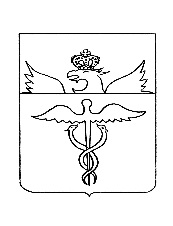 АдминистрацияБутурлиновского городского поселения Бутурлиновского муниципального районаВоронежской областиПостановление                 г. БутурлиновкаО повышении (индексации) денежного вознаграждения, должностных окладов, окладов за классный чин, пенсии за выслугу лет (доплаты к пенсии)В соответствии с Указом Президента Российской Федерации от 13.07.2020 № 455 «О повышении окладов месячного денежного содержания лиц, замещающих должности федеральной государственной гражданской службы», постановлением Правительства Российской Федерации от 01.08.2020 № 1153 «О повышении размеров должностных окладов работников федеральных государственных органов, замещающих должности, не являющиеся должностями федеральной государственной гражданской службы», постановлением Правительства Воронежской области от 18.08.2020 № 780 «О повышении (индексации) денежного вознаграждения, должностных окладов, окладов за классный чин, пенсии за выслугу лет (доплаты к пенсии), ежемесячной денежной выплаты к пенсии за выслугу лет», постановлением администрации Бутурлиновского муниципального района Воронежской области от 31.08.2020 № 495 «О повышении (индексации) денежного вознаграждения, должностных окладов, окладов за классный чин, пенсии за выслугу лет (доплаты к пенсии)», решениями Совета народных депутатов Бутурлиновского городского поселения Бутурлиновского муниципального района Воронежской области от 01.03.2013 № 193 «Об оплате труда работников, замещающих должности, не являющиеся должностями муниципальной службы органов местного самоуправления Бутурлиновского городского поселения Бутурлиновского муниципального района Воронежской области», от 18.06.2015 № 353 «Об утверждении Положения о денежном содержании муниципальный служащих органов местного самоуправления Бутурлиновского городского поселения Бутурлиновского муниципального района Воронежской области», от 28.08.2015 № 361 «О пенсиях за выслугу лет лицам, замещавшим должности муниципальной службы в органах местного самоуправления Бутурлиновского городского поселения», администрация Бутурлиновского городского поселенияПОСТАНОВЛЯЕТ:1. Повысить (проиндексировать) с 1 октября 2020 года в 1,03 раза:1.1. Размеры должностных окладов лиц, замещающих должности муниципальной службы в администрации Бутурлиновского городского поселения, в соответствии с замещаемыми ими должностями муниципальной службы и размеры окладов за классный чин в соответствии с присвоенными им классными чинами муниципальной службы, утвержденные решением Совета народных депутатов Бутурлиновского городского поселения Бутурлиновского муниципального района Воронежской области от 18.06.2015 № 353 «Об утверждении Положения о денежном содержании муниципальный служащих органов местного самоуправления Бутурлиновского городского поселения Бутурлиновского муниципального района Воронежской области».1.2.  Размеры должностных окладов работников, замещающих должности, не являющиеся должностями муниципальной службы, установленные решением Совета народных депутатов Бутурлиновского городского поселения Бутурлиновского муниципального района Воронежской области от 01.03.2013 № 193 «Об оплате труда работников, замещающих должности, не являющиеся должностями муниципальной службы органов местного самоуправления Бутурлиновского городского поселения Бутурлиновского муниципального района Воронежской области».2. Проиндексировать с 1 октября 2020 года в 1,03 раза размеры пенсий за выслугу лет (доплат к пенсии), назначенных и выплачиваемых лицам, замещавшим должности муниципальной службы, должности в органах местного самоуправления Бутурлиновского городского поселения.3. Установить, что при повышении (индексации) денежного вознаграждения, должностных окладов и окладов за классный чин их размеры подлежат округлению до целого рубля в сторону увеличения.4. Главному специалисту - главному бухгалтеру Юрьевой Е.Н. произвести в установленном порядке перерасчет назначенных и выплачиваемых пенсий за выслугу лет (доплат к пенсии), категории пенсионеров, указанных в пункте 2 настоящего постановления.5. Опубликовать настоящее постановление в официальном периодическом печатном издании «Вестник муниципальных правовых актов Бутурлиновского городского поселения Бутурлиновского муниципального района Воронежской области» и разместить на официальном сайте органов местного самоуправления Бутурлиновского городского поселения в информационно-телекоммуникационной сети «Интернет».         6. Настоящее постановление вступает в силу с 1 октября 2020 года.         7. Контроль за исполнением настоящего постановления оставляю за собой.Глава администрации Бутурлиновского городского поселения               А. В. Головков                                                                    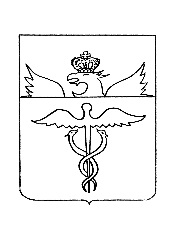 Совет народных депутатовБутурлиновского городского поселенияБутурлиновского муниципального районаВоронежской областиР Е Ш Е Н И Еот 11.09.2020 № 257         г. БутурлиновкаО внесении изменений в решение Совета народных депутатов Бутурлиновского городского поселения от 27.12.2019 № 233В соответствии с Бюджетным кодексом Российской Федерации, Уставом Бутурлиновского городского поселения Бутурлиновского муниципального района Воронежской области, решением Совета народных депутатов Бутурлиновского городского поселения от 19.02.2016 № 38 «Об утверждении Положения о бюджетном процессе в Бутурлиновском городском поселении Бутурлиновского муниципального района Воронежской области», Совет народных депутатов Бутурлиновского городского поселения                                             Р Е Ш И Л:1. Внести в решение Совета народных депутатов Бутурлиновского городского поселения от 27.12.2019 № 233 «О бюджете Бутурлиновского городского поселения Бутурлиновского муниципального района Воронежской области на 2020 год и на плановый период 2021 и 2022 годов» следующие изменения:1.1. в части 1.1 статьи 1 «Основные характеристики бюджета Бутурлиновского городского поселения Бутурлиновского муниципального района Воронежской области на 2020 год и на плановый период 2021 и 2022 годов»: 1.1.1. в пункте 1):а) слова «в сумме 324 176,3 тыс. рублей, в том числе безвозмездные поступления в сумме 240 133,3 тыс. рублей» заменить словами «в сумме 346 873,55 тыс. рублей, в том числе безвозмездные поступления в сумме 262 810,55 тыс. рублей»; б) абзац шестой изложить в следующей редакции: «- иные межбюджетные трансферты в сумме 171 310,85 тыс. рублей;»;1.1.2. в пункте 2) слова «в сумме 329 404,66 тыс. рублей» заменить словами «в сумме 352 101,91 тыс. рублей»;1.2. приложение 1 «Источники внутреннего финансирования дефицита бюджета Бутурлиновского городского поселения на 2020 год и на плановый период 2021 и 2022 годов» изложить в редакции согласно приложению 1 к настоящему решению.1.3. приложение 2 «Поступление доходов бюджета Бутурлиновского городского поселения по кодам видов доходов, подвидов доходов на 2020 год и на плановый период 2021 и 2022 годов» изложить в редакции согласно приложению 2 к настоящему решению.1.4. приложение 8 «Ведомственная структура расходов бюджета Бутурлиновского городского поселения на 2020 год и на плановый период 2021 и 2022 годов» изложить в редакции согласно приложению 3 к настоящему решению.1.5. приложение 9 «Распределение бюджетных ассигнований по разделам, подразделам, целевым статьям (муниципальным программам Бутурлиновского городского поселения), группам видов расходов классификации расходов бюджета Бутурлиновского городского поселения на 2020 год и на плановый период 2021 и 2022 годов» изложить в редакции согласно приложению 4 к настоящему решению.1.6. приложение 10 «Распределение бюджетных ассигнований по целевым статьям (муниципальным программам Бутурлиновского городского поселения), группам видов расходов, разделам, подразделам классификации расходов бюджета Бутурлиновского городского поселения на 2020 год и на плановый период 2021 и 2022 годов» изложить в редакции согласно приложению 5 к настоящему решению.2. Опубликовать настоящее решение в официальном периодическом печатном издании «Вестник муниципальных правовых актов Бутурлиновского городского поселения Бутурлиновского муниципального района Воронежской области» и разместить на официальном сайте органов местного самоуправления Бутурлиновского городского поселения Бутурлиновского муниципального района Воронежской области в информационно-телекоммуникационной сети «Интернет».3. Контроль за исполнением настоящего решения возложить на постоянную комиссию Совета народных депутатов по бюджету, налогам, финансам и предпринимательству.Глава Бутурлиновскогогородского поселения						     Е.Н. КоржоваПриложение 1к решению Совета народных депутатовБутурлиновского городского поселенияот 11.09.2020 г. № 257Источники внутреннего финансирования дефицита бюджета Бутурлиновского городского поселения на 2020 год и на плановый период 2021 и 2022 годов Совет народных депутатовБутурлиновского городского поселенияБутурлиновского муниципального районаВоронежской областиР Е Ш Е Н И Еот 11.09.2020 № 258         г. БутурлиновкаОб утверждении Регламента Совета народных депутатов Бутурлиновского городского поселения Бутурлиновского муниципального района Воронежской областиВ соответствии с Федеральным законом от 06.10.2003 №131-ФЗ «Об общих принципах организации местного самоуправления в Российской Федерации», Уставом Бутурлиновского городского поселения Бутурлиновского муниципального района Воронежской области, в целях обеспечения организации деятельности Совета народных депутатов Бутурлиновского городского поселения, Совет народных депутатов Бутурлиновского городского поселенияР Е Ш И Л:1. Утвердить прилагаемый Регламент Совета народных депутатов Бутурлиновского городского поселения Бутурлиновского муниципального района Воронежской области.2. Признать утратившими силу следующие решения Совета народных депутатов Бутурлиновского городского поселения Бутурлиновского муниципального района Воронежской области:- от 02.03.2010 № 366 «Об утверждении Регламента Совета народных депутатов Бутурлиновского городского поселения Бутурлиновского муниципального района Воронежской области»;- от 25.08.2010 №23 «О внесении изменений в решение Совета народных депутатов Бутурлиновского городского поселения от 02.03.2010 года № 366 «Об утверждении Регламента Совета народных депутатов Бутурлиновского городского поселения Бутурлиновского муниципального района Воронежской области»».3. Опубликовать настоящее решение в официальном периодическом печатном издании «Вестник муниципальных правовых актов Бутурлиновского городского поселения Бутурлиновского муниципального района Воронежской области» и разместить на официальном сайте органов местного самоуправления Бутурлиновского городского поселения Бутурлиновского муниципального района Воронежской области в информационно-телекоммуникационной сети «Интернет».Глава Бутурлиновскогогородского поселения								Е. Н. КоржоваУтвержденрешением Совета народных депутатов Бутурлиновского городского поселения Бутурлиновского муниципального района Воронежской областиот 11.09.2020 № 258РЕГЛАМЕНТСОВЕТА НАРОДНЫХ ДЕПУТАТОВБУТУРЛИНОВСКОГО ГОРОДСКОГО ПОСЕЛЕНИЯ БУТУРЛИНОВСКОГО МУНИЦИПАЛЬНОГО РАЙОНА ВОРОНЕЖСКОЙ ОБЛАСТИОБЩИЕ ПОЛОЖЕНИЯРегламент Совета народных депутатов Бутурлиновского городского поселения Бутурлиновского муниципального района Воронежской области (далее – Регламент) устанавливает структуру, формы и порядок деятельности представительного органа местного самоуправления Бутурлиновского городского поселения Бутурлиновского муниципального района Воронежской области и является обязательным для исполнения депутатами и лицами, участвующими в работе Совета народных депутатов.        Статья 1. Совет народных депутатов Бутурлиновского городского поселения Бутурлиновского муниципального района Воронежской области   1. Совет народных депутатов Бутурлиновского городского поселения Бутурлиновского муниципального района Воронежской области (далее по тексту Совет народных депутатов) является представительным органом Бутурлиновского городского поселения Бутурлиновского муниципального района Воронежской области (далее по тексту – городское поселение).Срок полномочий Совета народных депутатов – 5 лет.   2. Совет народных депутатов осуществляет свои полномочия в соответствии с Конституцией РФ, федеральным и областным законодательством, Уставом Бутурлиновского городского поселения Бутурлиновского муниципального района Воронежской области (далее по тексту Уставом городского поселения) и в порядке, установленном настоящим Регламентом.   3. Совет народных депутатов имеет гербовую печать и иные атрибуты.   4. Моментом начала работы Совета народных депутатов нового созыва считается его первое заседание.       Статья 2. Правомочность Совета народных депутатов    1. Совет народных депутатов избирается на муниципальных выборах на основе всеобщего равного и прямого избирательного права при тайном голосовании.    2. Совет народных депутатов состоит из 15 депутатов.   3. Совет народных депутатов может осуществлять свои полномочия в случае избрания не менее двух третей от установленной численности депутатов (10 депутатов).       Статья 3. Основные принципы деятельности Совета народных депутатов Деятельность Совета народных депутатов осуществляется в коллегиальном порядке и строится на принципах коллективного свободного обсуждения и решения вопросов, учета мнения населения городского поселения.      Статья 4. Гарантии осуществления прав депутата Совета народных депутатов Гарантии беспрепятственного и эффективного осуществления прав депутата Совета народных депутатов устанавливаются федеральным и областным законодательством, Уставом городского поселения и настоящим Регламентом.РАЗДЕЛ 1. СТРУКТУРА СОВЕТА НАРОДНЫХ ДЕПУТАТОВ      Статья 5. Глава Бутурлиновского городского поселения Бутурлиновского муниципального района Воронежской области   1. Глава Бутурлиновского городского поселения Бутурлиновского муниципального района Воронежской области (далее по тексту глава городского поселения) в соответствии с Уставом городского поселения избирается из состава депутатов Совета народных депутатов тайным голосованием на срок полномочий Совета народных депутатов (5 лет).   2. Глава городского поселения наделяется собственными полномочиями по решению вопросов местного значения, исполняет полномочия председателя Совета народных депутатов и осуществляет организацию деятельности Совета народных депутатов.   3. Глава городского поселения осуществляет свои полномочия на непостоянной основе.      Статья 6. Кандидаты на должность главы городского поселения    1. Кандидатуру на должность главы городского поселения вносят депутаты Совета народных депутатов.   2. Кандидат (кандидаты) на должность главы городского поселения выступает на заседании Совета народных депутатов с программой предстоящей деятельности и отвечает на вопросы депутатов Совета народных депутатов.   3. Депутаты Совета народных депутатов имеют право высказывать мнение по кандидатуре (кандидатурам) ("за" или "против"). Обсуждение кандидатуры (кандидатур) прекращается по решению Совета народных депутатов.   4. По окончанию обсуждения кандидатур Совет народных депутатов по выдвинутым кандидатурам принимает решение о внесении их в бюллетень для тайного голосования. В случае выдвижения одной кандидатуры на должность главы городского поселения в бюллетень для голосования вносится, соответственно, одна кандидатура. Самоотвод принимается без голосования.      Статья 7. Избрание главы городского поселения   1. По кандидату, включенному в бюллетень, проводится тайное голосование. Депутат считается избранным на должность главы городского поселения, если за него проголосовало более половины депутатов от установленного числа депутатов Совета народных депутатов.   2. В случае если на должность главы городского поселения было выдвинуто более двух кандидатов, и ни один из них не набрал требуемого для избрания числа голосов, Совет народных депутатов решает вопрос о проведении повторных выборов. Проводится второй тур голосования по двум кандидатам, получившим наибольшее число голосов. При этом каждый депутат Совета народных депутатов может голосовать только за одного кандидата.   3. Избранным на должность главы городского поселения по итогам повторного голосования считается кандидат, получивший более половины голосов от установленного числа депутатов Совета народных депутатов.   4. Если во втором туре по итогам голосования невозможно установить достоверно волеизъявление депутатов (порча бюллетеней), то выборы признаются несостоявшимися. Повторные выборы главы городского поселения проводятся в соответствии с пунктами 1-3 настоящей статьи Регламента не позднее семидневного срока со дня последнего голосования по вопросам выборов главы городского поселения. При этом допускается выдвижение кандидатов, которые выдвигались ранее.   5. Об избрании главы городского поселения на основании протокола Счетной комиссии принимается решение Совета народных депутатов.Данное решение принимается без голосования, если от депутатов Совета народных депутатов не поступило мотивированных возражений или замечаний по итогам голосования.   6. Выборы главы городского поселения, как правило, проводятся на первой сессии Совета народных депутатов нового созыва. Решение об избрании главы городского поселения подписывается председательствующим на сессии.    7. В случае досрочного прекращения полномочий главы городского поселения на внеочередной сессии Совета народных депутатов избирается новый глава городского поселения.До избрания нового главы городского поселения полномочия главы городского поселения исполняет заместитель председателя Совета народных депутатов Бутурлиновского городского поселения Бутурлиновского муниципального района Воронежской области.   8. Решение об избрании главы городского поселения подлежит опубликованию в официальном периодическом печатном издании «Вестник муниципальных правовых актов Бутурлиновского городского поселения Бутурлиновского муниципального района Воронежской области».      Статья 8. Избрание заместителя председателя Совета народных депутатов Бутурлиновского городского поселения Бутурлиновского муниципального района Воронежской области   1. Заместитель председателя Совета народных депутатов Бутурлиновского городского поселения Бутурлиновского муниципального района Воронежской области (далее – заместитель председателя Совета народных депутатов) избирается из числа депутатов Совета народных депутатов на срок полномочий Совета народных депутатов (5 лет) тайным голосованием.    2. Заместитель председателя Совета народных депутатов осуществляет свои полномочия на непостоянной основе.   3. В случае временного отсутствия главы городского поселения (болезнь, отпуск, временное отстранение от должности в рамках уголовного процесса и т.п.) полномочия главы городского поселения временно исполняет заместитель председателя Совета народных депутатов.   4. Кандидатуру на должность заместителя председателя Совета народных депутатов предлагает глава городского поселения.   5. По предложенной кандидатуре на должность заместителя председателя Совета народных депутатов проводится обсуждение.   6. Кандидат на должность заместителя председателя Совета народных депутатов имеет право на выступление.   7. Депутаты Совета народных депутатов городского поселения имеют право задавать кандидату, претендующему на должность заместителя председателя Совета народных депутатов, вопросы.   8. Кандидатура на должность заместителя председателя Совета народных депутатов включается в бюллетень для тайного голосования.   9. Избранным на должность заместителя председателя Совета народных депутатов считается кандидат, получивший большинство голосов от числа депутатов, избранных в Совет народных депутатов.    10. В случае не избрания заместителя председателя Совета народных депутатов по первому представлению главы городского поселения после дополнительного обсуждения глава городского поселения вправе представить депутатам Совета народных депутатов новую кандидатуру, либо ранее предложенную кандидатуру вторично. Процедура обсуждения кандидата на должность заместителя председателя Совета народных депутатов при втором представлении аналогична первой.    11. Если по результатам повторного тайного голосования кандидат не набрал необходимого числа голосов, глава городского поселения предлагает новую кандидатуру, при этом вся процедура выборов повторяется.Представление главой городского поселения на заседании Совета народных депутатов одной и той же кандидатуры на должность заместителя председателя Совета народных депутатов более двух раз в работе Совета народных депутатов одного созыва не допускается.   12. В случае отклонения второй кандидатуры, глава городского поселения вправе отложить рассмотрение вопроса и внести вопрос повторно в повестку дня очередного заседания Совета народных депутатов, после проведения согласительных процедур с депутатами.    13. Об избрании заместителя председателя Совета народных депутатов городского поселения на основании протокола Счетной комиссии принимается решение Совета народных депутатов. Данное решение принимается без голосования, если от депутатов Совета народных депутатов не поступило мотивированных возражений или замечаний по итогам голосования. Решение подписывает глава городского поселения.   14. В случае если депутаты не поддержали третью кандидатуру на должность заместителя председателя Совета народных депутатов, глава городского поселения может отложить рассмотрение вопроса сроком на 3 месяца.       Статья 9. Сложение полномочий главой городского поселения, заместителем председателя Совета народных депутатов    1. Глава городского поселения, заместитель председателя Совета народных депутатов могут быть освобождены от занимаемой должности на основании решения Совета народных депутатов, в случаях, предусмотренных федеральным законодательством и Уставом городского поселения.    2. Глава городского поселения, заместитель председателя Совета народных депутатов, вправе добровольно сложить свои полномочия на основании письменного заявления, которое рассматривается депутатами на ближайшем заседании Совета народных депутатов.    3. В случае отсутствия главы городского поселения, председательствующим на заседании Совета народных депутатов городского поселения при рассмотрении заявления об отставке главы городского поселения является заместитель председателя Совета народных депутатов.   4. Глава городского поселения, заместитель председателя Совета народных депутатов освобождаются от должности открытым голосованием.Глава городского поселения, заместитель председателя Совета народных депутатов вправе не присутствовать на заседании Совета народных депутатов при рассмотрении заявления.Глава городского поселения, заместитель председателя Совета народных депутатов считаются освобожденными в случае, если за освобождение проголосовало более половины от числа избранных депутатов Совета народных депутатов.   5. В случае непринятия Советом народных депутатов отставки, глава городского поселения или заместитель председателя Совета народных депутатов вправе сложить свои полномочия по истечении двух недель после подачи заявления.      Статья 10. Комиссии Совета народных депутатов    1. Совет народных депутатов образует из числа депутатов Совета народных депутатов на срок своих полномочий постоянные комиссии для предварительного рассмотрения и подготовки вопросов, относящихся к ведению Совета народных депутатов. Численный состав каждой комиссии определяется Советом народных депутатов, но не может быть менее 3 депутатов.Наименование комиссий: - по бюджету, налогам, финансам и предпринимательству;- по аграрной политике, земельным отношениям, муниципальной собственности и охране окружающей среды;- по социальным вопросам;- по промышленности, транспорту, связи, ЖКХ, топливно-энергетическому комплексу.   2. Депутат Совета народных депутатов может быть членом не более чем двух постоянных комиссий. Глава городского поселения и заместитель председателя Совета народных депутатов могут входить в состав комиссий Совета народных депутатов.   3. Депутат Совета народных депутатов городского поселения, не входящий в состав постоянной комиссии, может присутствовать на ее заседании после предварительного согласования с главой городского поселения.   4. О создании комиссий и их составе Совет народных депутатов принимает решение. Совет народных депутатов может упразднять и реорганизовывать ранее созданные комиссии, внося соответствующие изменения в Регламент.   5. Состав комиссий утверждается решением Совета народных депутатов простым большинством голосов депутатов. Изменение персонального состава комиссии осуществляется так же по решению Совета народных депутатов.   6. В случае добровольного сложения полномочий депутата Совета народных депутатов принимается решение об исключении выбывшего депутата из состава постоянной комиссии. Депутат, вошедший в действующий состав Совета народных депутатов, включается в состав той постоянной комиссии, из которой выбыл предшествующий депутат.    7. Постоянные комиссии проводят свои заседания согласно утвержденному Плану работы Совета народных депутатов и его постоянных комиссий.Статья 11. Полномочия постоянных комиссийПостоянные комиссии по вопросам, отнесенным к их ведению:   1) осуществляют предварительное рассмотрение проектов нормативных правовых актов Совета народных депутатов и их подготовку к рассмотрению на заседании Совета народных депутатов;   2) осуществляют подготовку заключений по проектам нормативных правовых актов, поступившим на рассмотрение Совета народных депутатов;   3) дают заключения на проекты нормативных правовых актов, внесенных в Совет народных депутатов субъектами правотворческой инициативы;   4) решают организационные вопросы своей деятельности;   5) рассматривают другие вопросы по поручению Совета народных депутатов, главы городского поселения и заместителя председателя Совета народных депутатов;   6) запрашивают информацию по рассматриваемым комиссией вопросам.      Статья 12. Председатель постоянной комиссии   1. Председатель постоянной комиссии избирается депутатами Совета народных депутатов из числа депутатов, избранных в состав соответствующей комиссии открытым голосование и утверждается на заседании Совета народных депутатов. Кандидатура на должность председателя постоянной комиссии выдвигается главой городского поселения или не менее ½ численности депутатов, входящими в состав соответствующей постоянной комиссии Совета народных депутатов.   2. Депутат считается избранным на должность председателя постоянной комиссии Совета народных депутатов, если в результате открытого голосования он получил более половины голосов от числа избранных депутатов Совета народных депутатов.   3. Глава городского поселения, а в случае его отсутствия заместитель председателя Совета народных депутатов, или не менее половины от общего числа членов постоянной комиссии вправе поставить перед Советом народных депутатов вопрос о переизбрании председателя комиссии, с предварительного рассмотрения и принятия решения по данному вопросу на заседании постоянной комиссии не менее половины от общего числа ее членов. Решение о переизбрании председателя постоянной комиссии считается принятым, если за него проголосовало большинство от числа присутствующих депутатов на заседании Совета народных депутатов.      Статья 13. Заседания постоянной комиссии   1. Заседания постоянной комиссии проводятся по инициативе главы городского поселения, в случае его отсутствия заместителя председателя Совета народных депутатов, председателя постоянной комиссии или более чем 1/2 членов постоянной комиссии.   2. Заместитель председателя Совета народных депутатов, председатель постоянной комиссии или более чем ½ членов постоянной комиссии инициируют проведение заседания постоянной комиссии с предварительным согласованием даты и времени планируемого заседания с главой городского поселения.   3. Глава администрации городского поселения и иные должностные лица администрации городского поселения вправе принимать участие в работе заседаний постоянных комиссий.Уведомление о проведении заседания комиссии направляется в администрацию городского поселения не позднее, чем за три дня до планируемой даты.   4. Заседания постоянной комиссии правомочны, если на них присутствует более половины от общего числа членов постоянной комиссии.   5. О невозможности присутствовать на заседании постоянной комиссии член постоянной комиссии обязан проинформировать главу городского поселения, в его отсутствие - заместителя председателя Совета народных депутатов.   6. По вопросам своей деятельности комиссии принимают решения, готовят соответствующие заключения (рекомендации, обращения).   7. Решения постоянной комиссии принимаются большинством голосов от присутствующих на заседании членов постоянной комиссии. В случае равенства голосов принятым считается решение, за которое проголосовал председатель комиссии. Протоколы и решения постоянной комиссии подписывает председатель постоянной комиссии и передает главе городского поселения. Решения постоянной комиссии носят рекомендательный характер.   8. Процедура обсуждения и принятия решения по вопросам, включенным в повестку дня заседания комиссии, как правило, включает в себя: доклад, содоклад, ответы докладчика и содокладчика на вопросы, высказывание депутатов, обсуждение и голосование по отдельным положениям рассматриваемого вопроса, голосование по предложенному вопросу в целом. Решением комиссии может быть утвержден иной регламент работы.   9. Член комиссии обязан участвовать в деятельности комиссии, содействовать реализации ее решений, выполнять поручения председателя комиссии.   10. Член комиссии, имеющий мнение, отличное от мнения комиссии, вправе представлять свое особое мнение, выраженное в письменной форме. Особое мнение депутата комиссии является неотъемлемой частью протокола.   11. Координация деятельности постоянных комиссий осуществляется главой городского поселения, при этом глава городского поселения:- принимает меры по организации работы комиссии;- обеспечивает информирование депутатов о заседаниях комиссии;- в случае необходимости привлечения на заседание комиссии должностных лиц администрации городского поселения, иных должностных лиц организаций и учреждений, расположенных на территории городского поселения, проводит согласование с работодателем конкретного должностного лица;- содействует своевременному обеспечению членов комиссии материалами и документами по рассматриваемым вопросам;- оказывает иную необходимую помощь в работе комиссии.   12. Вопросы, относящиеся к ведению нескольких комиссий, могут подготавливаться и рассматриваться комиссиями совместно. При проведении совместных заседаний нескольких комиссий решения принимаются простым большинством от общего числа членов каждой комиссии. Протоколы заседаний, проведенных комиссиями совместно, подписываются председателями соответствующих комиссий. На совместных заседаниях постоянных комиссии председательствует председатель Совета народных депутатов, а в его отсутствие – заместитель председателя Совета народных депутатов. В случае их отсутствия, председательствующим на совместном заседании постоянных комиссий является один из председателей постоянной комиссии по решению большинства присутствующих на заседании членов.   13. Постоянная комиссия вправе выносить на заседание Совета народных депутатов вопрос о привлечении к своей работе специалистов различного профиля в качестве экспертов, организовывать проведение независимых экспертиз проектов нормативных правовых актов Совета народных депутатов.Муниципальные и общественные организации, должностные лица обязаны представлять постоянным комиссиям запрашиваемые материалы и документы в течение 30 дней.      Статья 14. Создание рабочих группПостоянная комиссия для подготовки рассматриваемых вопросов и организации публичных слушаний может создавать рабочие группы из числа депутатов Совета народных депутатов, представителей структурных подразделений администрации, других муниципальных и общественных органов, учреждений, а также специалистов. Порядок создания, регламент работы рабочей группы устанавливается постановлением главы городского поселения.       Статья 15. Депутатские группы (фракции)Депутатские группы (фракции) - депутатские объединения, образованные из депутатов Совета народных депутатов, состоящих в одной политической партии или поддерживающих цели и задачи данной партии. Депутат Совета народных депутатов городского поселения может состоять только в одном депутатском объединении. Депутаты, не вошедшие в состав какого-либо депутатского объединения, считаются независимыми депутатами.Внутренняя деятельность депутатских групп организуется ими самостоятельно.Депутатские группы информируют главу городского поселения о своих решениях.      Статья 16. Порядок регистрации депутатских групп   1. Регистрация депутатской группы осуществляется на основании:1) письменного уведомления руководителя депутатской группы об образовании депутатской группы главе городского поселения, а в его отсутствие - заместителю председателя Совета народных депутатов;2) протокола организационного собрания депутатской группы, включающего решение о целях ее образования, ее официальном названии, списочном составе, а также о лицах, уполномоченных выступать от имени депутатской группы и представлять ее на заседаниях Совета народных депутатов, в муниципальных органах и общественных объединениях;3) письменных заявлений депутатов Совета народных депутатов о вхождении в депутатскую группу.   2. Регистрация депутатских групп производится в течение двух рабочих дней, включая день подачи в Совет народных депутатов документов, перечисленных в пункте 1 настоящей статьи.   3. Глава городского поселения, а в его отсутствие - заместитель председателя Совета народных депутатов, на ближайшем заседании информирует Совет народных депутатов о создании депутатского объединения.   4. Если численность присутствующих депутатов депутатского объединения составила менее трёх депутатов, регистрация объединения аннулируется, о чём председательствующий на заседании информирует Совет народных депутатов.   5. Объединения депутатов Совета народных депутатов, не зарегистрированные в соответствии с положениями настоящей статьи, не пользуются правами депутатского объединения, определенными настоящим Регламентом.      Статья 17. Право депутата Совета народных депутатов на участие в депутатской группе   1. Депутат Совета народных депутатов входит в состав депутатской группы на основании решения, принимаемого большинством голосов от общего числа членов депутатской группы, по его письменному заявлению.Депутат Совета народных депутатов выводится из состава депутатской группы на основании решения об исключении его из депутатской группы, принимаемого большинством голосов от общего числа членов депутатской группы, а также в случае подачи им письменного заявления:1) о выходе из депутатской группы;2) о переходе в другую зарегистрированную депутатскую группу;3) о вхождении во вновь образуемую депутатскую группу.       Статья 18. Права депутатских групп  1. Депутатские группы вправе:1) вносить предложения о проведении закрытого заседания Совета народных депутатов;2) выступать с инициативой проведения публичных слушаний;3) вносить предложения об обращении с запросом Совета народных депутатов;4) осуществлять иные установленные настоящим Регламентом права.РАЗДЕЛ 2. ОБЩИЙ ПОРЯДОК РАБОТЫСОВЕТА НАРОДНЫХ ДЕПУТАТОВ      Статья 19. Первое заседание Совета народных депутатов   1. Первое заседание Совета народных депутатов созывается не позднее чем в трехнедельный срок со дня избрания в Совет народных депутатов не менее 2/3 от установленного числа депутатов. Дата проведения первого заседания Совета народных депутатов нового созыва определяется избирательной комиссией Бутурлиновского городского поселения.Если Совет народных депутатов не созван на своё первое заседание в порядке, установленном настоящим Регламентом, депутаты собираются на заседание через три недели после официального опубликования итогов выборов.    2. Первое заседание Совета народных депутатов нового созыва открывает и ведет до избрания главы городского поселения, исполняющего полномочия председателя Совета народных депутатов городского поселения, председатель избирательной комиссии Бутурлиновского городского поселения.   3. На первом заседании в соответствии с настоящим Регламентом Совет народных депутатов проводит выборы главы городского поселения и, как правило, заместителя председателя Совета народных депутатов городского поселения.      Статья 20. Порядок работы Совета народных депутатов    1. Совет народных депутатов осуществляет свою основную деятельность в форме сессий, в период которых он рассматривает все вопросы, отнесенные к его ведению.   2. Сессия Совета народных депутатов состоит из заседаний Совета народных депутатов и проводимых в период между ними заседаний постоянных комиссий, работы депутатов Совета народных депутатов в постоянных комиссиях.   3. Очередные заседания созываются по мере необходимости, но не реже одного раза в три месяца. Внеочередные - в двухнедельный срок по основаниям, указанным в части 4 настоящей статьи Регламента. Время, место, повестка дня очередного (внеочередного) заседания оформляются правовым актом главы городского поселения в порядке, предусмотренном настоящим Регламентом.   4. Основаниями для созыва внеочередной сессии являются требования главы городского поселения, главы администрации городского поселения, либо требование не менее 1/3 от числа избранных депутатов Совета народных депутатов. Предложение о созыве сессии должно содержать перечень вносимых на обсуждение вопросов.В случае досрочного прекращения полномочий главы городского поселения внеочередная сессия для выборов нового главы городского поселения созывается по инициативе заместителя председателя Совета народных депутатов в соответствии с настоящим Регламентом.   5. Президиум сессии Совета народных депутатов образуется из главы городского поселения, главы администрации городского поселения, начальника сектора по управлению делами, организационной и правовой работе администрации городского поселения.       Статья 21. Регистрация депутатов Совета народных депутатов   1. Заседания Совета народных депутатов начинаются с регистрации депутатов Совета народных депутатов с отметкой в листе регистрации, который прикладывается к протоколу заседания Совета народных депутатов.   2. О невозможности присутствовать на заседании Совета народных депутатов депутат обязан заблаговременно официально проинформировать главу городского поселения, а в его отсутствие - заместителя председателя Совета народных депутатов, с изложением уважительности причин своего отсутствия. Данное заявление оглашается председательствующим на заседании Совета народных депутатов перед началом работы заседания.      Статья 22. Обеспечение документами депутатов Совета народных депутатов   1. Своевременное информирование депутатов Совета народных депутатов, населения о времени созыва и месте проведения заседания Совета народных депутатов, о вопросах, выносимых на рассмотрение, по поручению главы городского поселения, а в его отсутствие - заместителя председателя Совета народных депутатов, обеспечивает администрация городского поселения по средствам телефонной связи, через электронную почту или иным образом не позднее, чем за 5 дней.   2. Депутаты Совета народных депутатов обеспечиваются проектами решений и другими необходимыми материалами не позднее, чем за 3 дня до их рассмотрения на заседаниях Совета народных депутатов.Материалы к заседанию Совета народных депутатов направляются на указанный депутатами адрес электронной почты, либо по заявлению депутата могут вручаться в письменной форме.    3. По вопросам, требующим оперативных решений, время, указанное в пункте 2 настоящей статьи Регламента, по решению главы городского поселения может быть сокращено до одного дня.       Статья 23. Заседания Совета народных депутатов   1. Заседание Совета народных депутатов правомочно, если на нем присутствует не менее 50 процентов от числа избранных депутатов Совета народных депутатов.Если на заседании присутствует менее 50 процентов от числа избранных депутатов Совета народных депутатов, то заседание переносится на другое время, а отсутствующим депутатам в письменной форме (либо телефонограммой) сообщается о месте и времени проведения заседания, которые определяются главой городского поселения с учётом времени для доставки указанного сообщения.Если и на повторно созванном заседании в его работе примет участие менее 50 процентов от числа избранных депутатов Совета народных депутатов, то заседание считается несостоявшимся, повестка дня не рассматривается, а председателям комиссий Совета народных депутатов поручается выяснение причин неявки депутатов на повторное заседание Совета народных депутатов. Депутаты, не явившиеся на повторное заседание без уважительных причин, привлекаются к ответственности за неявку на заседание Совета народных депутатов в порядке, предусмотренном настоящим Регламентом.   2. Заседания Совета народных депутатов проводятся открыто и гласно, освещаются на официальном сайте органов местного самоуправления Бутурлиновского городского поселения в сети Интернет.Участие СМИ на заседаниях Совета народных депутатов осуществляется только по предварительному согласованию с главой городского поселения.Ведение аудио-, видеозаписи на заседаниях Совета народных депутатов осуществляется при согласии большинства депутатов, присутствующих на заседании.   3. Глава администрации городского поселения, его заместитель, а также иные должностные лица, уполномоченные законодательством или Уставом Бутурлиновского городского поселения, вправе присутствовать на открытых и закрытых заседаниях Совета народных депутатов.   4. На заседания Совета народных депутатов по решению главы городского поселения, а в его отсутствие – заместителем председателя Совета народных депутатов, могут быть приглашены руководители предприятий, учреждений, организаций, общественных объединений, расположенных на территории городского поселения. На заседаниях Совета могут присутствовать руководители и представители органов местного самоуправления муниципального района, органов государственной власти области, территориальных федеральных структур.   5. Совет народных депутатов вправе принять решение о проведении закрытого заседания по предложению председательствующего на заседании, постоянной комиссии Совета народных депутатов, а также по требованию не менее 1/3 от числа депутатов Совета народных депутатов.Решение Совета народных депутатов о проведении закрытого заседания, принимается большинством голосов депутатов Совета народных депутатов, принявших участие в голосовании. Представители средств массовой информации на закрытые заседания не допускаются.      Статья 24. Протоколы заседаний Совета народных депутатов На заседаниях Совета народных депутатов ведутся протоколы. Протокол заседания Совета подписывается председательствующим на заседании и секретарем заседания, избираемым из числа депутатов Совета народных депутатов.      Статья 25. Время проведения заседаний Совета народных депутатов   1. Заседания Совета народных депутатов, как правило, проводятся в рабочие дни с 10 часов или с 14 часов в соответствии с повесткой дня, утвержденной Советом народных депутатов.Через каждые 2 часа работы объявляется перерыв до 30 минут.    2. Совет народных депутатов может принять решение о проведении заседания в иные дни и в иное время. Данное решение принимается большинством депутатов Совета народных депутатов, принявших участие в голосовании.   3. Председательствующий на заседании Совета народных депутатов вправе без голосования продлить заседание Совета народных депутатов до принятия окончательного решения по вопросу, обсуждение которого было начато в основное время заседания Совета народных депутатов.       Статья 26. Время для выступлений   1. Время для доклада не должно превышать 30 минут, для содоклада - 20 минут, для заключительного слова – 10 минут, выступления в прениях - до 7 минут, по порядку ведения заседания - до 3 минут. Время для выступления может быть изменено по решению Совета народных депутатов в том же порядке, что и при рассмотрении процедурных вопросов. По истечении установленного времени председательствующий предупреждает об этом выступающего, а затем может прервать его выступление.   2. Каждый депутат Совета народных депутатов должен придерживаться темы обсуждаемого вопроса. Если он отклоняется от нее, председательствующий вправе напомнить ему об этом. Если замечание депутатом не учтено, председательствующий может прервать выступление депутата Совета народных депутатов.   3. С согласия большинства присутствующих на заседании Совета народных депутатов председательствующий может установить общую продолжительность обсуждения вопроса, включенного в повестку дня заседания Совета народных депутатов, ограничить время, отводимое на вопросы и ответы, продлить время выступления.    4. Прекращение прений производится по решению Совета народных депутатов, принимаемому большинством голосов от числа присутствующих на заседании депутатов Совета народных депутатов.После принятия решения о прекращении прений по рассматриваемому вопросу слово в обязательном порядке предоставляется депутатам Совета народных депутатов и иным лицам, имеющим право выступать на заседании Совета народных депутатов, если во время опроса записавшихся для выступления, проводимого председательствующим на заседании Совета народных депутатов, они настаивают на своем выступлении.   5. Тексты выступлений депутатов, не сумевших по тем или иным причинам выступить, включаются в стенограмму заседания Совета народных депутатов при желании на то не выступившего депутата.   6. Вопросы выносятся на обсуждение Совета народных депутатов в очередности, предусмотренной повесткой дня заседания Совета народных депутатов. Очередность обсуждения может быть изменена по мотивированному предложению одного или более депутатов большинством голосов депутатов, от числа принявших участие в голосовании.      Статья 27. Права депутата Совета народных депутатов на заседании Совета народных депутатов    1. На заседании Совета народных депутатов депутат вправе участвовать в прениях, вносить предложения, замечания по существу обсуждаемых вопросов, предлагать кандидатуры и высказывать свое мнение о кандидатурах, избираемых, назначаемых или утверждаемых Советом народных депутатов на должность, задавать вопросы, давать справки, а также пользоваться иными установленными правами.   2. На заседании Совета народных депутатов один и тот же депутат Совета народных депутатов может выступать в прениях по одному и тому же вопросу не более одного раза.    3. Никто не вправе выступать на заседании Совета народных депутатов без разрешения председательствующего. Нарушивший это правило лишается председательствующим слова без предупреждения.      Статья 28. Соблюдение правил депутатской этики   1. Выступающий на заседании Совета народных депутатов не вправе нарушать правила депутатской этики:1) употреблять в своей речи грубые, оскорбительные выражения, наносящие ущерб чести и достоинству депутатов Совета народных депутатов и других лиц; 2) допускать необоснованные обвинения в чей-либо адрес, использовать заведомо ложную информацию; 3) призывать к незаконным действиям.4) допускать выступления без предоставления слова председательствующим, выступления не по повестке дня, индивидуальные или коллективные действия, препятствующие проведению заседаний (выкрики, прерывание выступающих).    2. В случае нарушения правил депутатской этики, допущенных в ходе заседания Совета народных депутатов, на заседаниях комиссий, рабочих групп, к депутату могут быть применены следующие меры воздействия:1) понуждение к принесению депутатом публичных извинений;2) объявление депутату публичного порицания;3) оглашение на заседании Совета народных депутатов фактов, связанных с нарушением депутатом правил депутатской этики, установленных настоящим Регламентом;4) информирование избирателей через средства массовой информации о фактах, связанных с нарушением депутатом правил депутатской этики;5) лишение права выступления в течение всего дня заседания Совета народных депутатов, а также лишение права выступления на срок до одного месяца решением Совета народных депутатов, принимаемым большинством голосов от числа присутствующих на заседании депутатов Совета народных депутатов;6) удаление из зала заседания решением Совета народных депутатов, принимаемым большинством голосов от числа присутствующих на заседании депутатов Совета народных депутатов;7) направление материалов проверки в правоохранительные органы в случаях, если в действиях депутата имеют место признаки правонарушения.      Статья 29. Компетенция председательствующего на заседании Совета народных депутатов    1. Председательствующий на заседании Совета народных депутатов:1) руководит ходом заседания, следит за соблюдением настоящего Регламента;2) предоставляет слово депутатам Совета народных депутатов для выступления в порядке поступления заявок;3) проводит голосование и оглашает его результаты;4) контролирует ведение протоколов заседаний, подписывает указанные документы;5) при нарушении депутатом Совета народных депутатов настоящего Регламента вправе предупредить депутата Совета народных депутатов городского поселения, а при повторном нарушении может лишить его слова, либо удалить из зала заседания по решению Совета народных депутатов, принятому большинством голосов от числа присутствующих на заседании депутатов Совета народных депутатов; 6) вправе удалить из зала заседаний приглашенных лиц, мешающих работе Совета народных депутатов.   2. Председательствующий на заседании Совета народных депутатов не вправе комментировать выступления депутатов Совета народных депутатов, давать характеристику выступающим.(Не является комментированием со стороны председательствующего ознакомление депутатов им самим или, по его просьбе, должностными и ответственными лицами с официальной информацией по обсуждаемому вопросу).Характеристикой считается оценка личных и деловых качеств выступающего, его высказываний, привычек, поступков, эффективности работы или деятельности, репутации, убеждений, партийной принадлежности, черт характера, интересов и других индивидуальных проявлений личности.(Опровержение недостоверной информации, замечания по поводу неэтичных высказываний и поступков не относится к характеристике выступающего.)    3.Участвуя в открытом голосовании, председательствующий на заседании Совета народных депутатов голосует последним.      Статья 30. Обращение депутата Совета народных депутатов и депутатский запрос   1. Депутат или группа депутатов Совета народных депутатов вправе внести на рассмотрение Совету народных депутатов обращение к главе городского поселения, главе администрации городского поселения, а также руководителям расположенных на территории Бутурлиновского городского поселения государственных и общественных органов, предприятий, учреждений и организаций. Такое обращение вносится в письменной форме и оглашается на заседании Совета народных депутатов.    2. Предложение депутата или группы депутатов Совета народных депутатов о признании обращения депутатским запросом ставится на голосование. Обращение признается депутатским запросом, если "за " проголосовало более половины от числа депутатов Совета народных депутатов.   3. Должностное лицо, к которому обращен депутатский запрос, обязано ответить на него в устной (на заседании Совета народных депутатов) или в письменной форме не позднее чем в 30-дневный срок с момента получения запроса. Ответ, полученный в письменной форме, оглашается председательствующим на очередном заседании Совета народных депутатов.       Статья 31. Варианты голосования на заседании Совета народных депутатов   1. Решения Совета народных депутатов принимаются, открытым или тайным голосованием. В случаях, установленных настоящим Регламентом, а также по предложению, поддержанному не менее чем 1/3 от числа присутствующих на заседании депутатов Совета народных депутатов, решения могут приниматься тайным голосованием.    2. Голосование представляет собой выбор варианта ответа: "за", "против" или "воздержался". Подсчет голосов и предъявление результатов голосования проводится по каждому голосованию.   3. Депутат Совета народных депутатов лично осуществляет свое право на голосование. Депутат Совета народных депутатов, отсутствующий во время голосования, не вправе подать свой голос после завершения голосования любым способом, отличным от принятого Советом народных депутатов для голосования по данному вопросу или передать свое право на голосование другому депутату Совета народных депутатов.      Статья 32. Порядок проведения открытого голосования   1. При проведении открытого голосования подсчет голосов поручается секретарю, который избирается из числа депутатов Совета народных депутатов простым большинством голосов.   2. Перед началом открытого голосования председательствующий на заседании Совета народных депутатов сообщает количество предложений, которые ставятся на голосование, уточняет их формулировки и последовательность, в которой они ставятся на голосование, напоминает, каким большинством голосов (от установленного числа депутатов Совета народных депутатов, от числа депутатов избранных в Совет народных депутатов, от числа депутатов Совета народных депутатов, присутствующих на заседании, от числа депутатов, принявших участие в голосовании, простым или квалифицированным большинством) может быть принято решение.   3. После объявления председательствующим на заседании Совета народных депутатов о начале голосования никто не вправе прервать голосование.   4. При отсутствии кворума, необходимого для голосования, председательствующий на заседании Совета народных депутатов переносит голосование на следующее заседание Совета народных депутатов.   5. Если при определении результатов голосования выявятся процедурные ошибки голосования, то по решению Совета народных депутатов может быть проведено повторное голосование.      Статья 33. Порядок проведения тайного голосования   1. Тайное голосование проводится в случаях, определенных в Уставе городского поселения и настоящем Регламенте, а также по решению Совета народных депутатов, принимаемому 1/3 голосов от присутствующих на заседании депутатов Совета народных депутатов. Тайное голосование проводится по вопросам избрания главы городского поселения, избрания заместителя председателя Совета народных депутатов.Тайное голосование проводится с использованием бюллетеней.   2. Для проведения тайного голосования с использованием бюллетеней и определения его результатов Совет народных депутатов из числа депутатов, присутствующих на голосовании, открытым голосованием избирает Счетную комиссию в количестве трех депутатов.   3. Счетная комиссия приступает к исполнению полномочий, предусмотренных настоящим Регламентом, с момента принятия решения Совета народных депутатов об избрании Счетной комиссии и прекращает их исполнение с момента принятия решения Совета народных депутатов по результатам проведенного голосования.    4. Счетная комиссия на своем заседании из своего состава избирает председателя и секретаря Счетной комиссии. Решения Счетной комиссии принимаются открытым голосованием большинством голосов ее членов. В состав комиссии не могут входить депутаты, если их кандидатуры включены в бюллетень для тайного голосования. Решения Счетной комиссии об избрании председателя, секретаря, об итогах голосования и результатах выборов принимаются большинством голосов от установленного числа членов счетной комиссии.   5. Счетная комиссия: устанавливает форму протоколов; составляет список депутатов Совета народных депутатов для голосования; обеспечивает подготовку помещения и оборудования для голосования; устанавливает форму, общее число бюллетеней и изготовляет их для проведения выборов; обеспечивает информирование депутатов о порядке осуществления избирательных действий; проводит голосование и подсчет голосов; устанавливает итоги голосования; определяет и объявляет общие результаты выборов; передает протокол об итогах голосования в Совет народных депутатов.      Статья 34. Бюллетени для тайного голосования   1. Бюллетени для тайного голосования изготавливаются под контролем Счетной комиссии по предложенной ею форме в необходимом количестве, соответствующем числу депутатов, избранных в Совет народных депутатов, и содержат соответствующую информацию.   2. Оставшиеся у счетной комиссии бюллетени после завершения их выдачи уничтожаются председателем счетной комиссии в присутствии ее членов.   3. Каждому депутату Совета народных депутатов выдается один бюллетень по выборам должностного лица.   4. Бюллетень для тайного голосования выдается депутатам Совета народных депутатов счетной комиссией в соответствии со списком депутатов Совета народных депутатов. При получении бюллетеня депутат Совета народных депутатов расписывается против своей фамилии в указанном списке.   5. Депутат Совета народных депутатов в кабине (комнате) для тайного голосования делает необходимую отметку в бюллетене и опускает его в специальный ящик, опечатанный счетной комиссией.   6. Счетная комиссия обязана создать условия для тайного волеизъявления депутатов Совета народных депутатов.   7. Недействительными считаются бюллетени неустановленной формы, а также бюллетени, по которым невозможно определить волеизъявление депутатов Совета народных депутатов. Дополнения, внесенные в бюллетень, при подсчете голосов не учитываются.   8. О результатах тайного голосования счетная комиссия составляет протокол, который подписывается всеми членами счетной комиссии. Доклад счетной комиссии о результатах тайного голосования Совет народных депутатов принимает к сведению.   9. На основании принятого к сведению Советом народных депутатов доклада счетной комиссии о результатах голосования председательствующий на заседании Совета народных депутатов объявляет, принято решение или нет, а при выборах называет кандидатуры, избранные на должность. Результаты тайного голосования оформляются решением Совета народных депутатов.Данное решение принимается без голосования, если от депутатов Совета народных депутатов не поступило мотивированных замечаний или возражений по итогам голосования.       Статья 35. Порядок проведения поименного голосования   1. Поименное голосование проводится по решению Совета народных депутатов, принимаемому не менее чем 1/3 голосов от числа присутствующих на заседании депутатов Совета народных депутатов.   2. Для проведения поименного голосования и определения его результатов Совет народных депутатов избирает Счетную комиссию либо поручает проведение поименного голосования и определения его результатов ранее избранному на данном заседании Совета народных депутатов секретарю.  3. Результаты поименного голосования отражаются в протоколе заседания Совета народных депутатов и могут быть обнародованы.      Статья 36. Основные понятия, используемые для определения результатов голосованияВ настоящем Регламенте применяются следующие понятия, используемые для определения результатов голосования:1) под установленным числом депутатов понимается общая численность депутатов Совета народных депутатов (15 депутатов);2) число избранных депутатов - число депутатов, избранных в Совет народных депутатов за исключением депутатов Совета народных депутатов, полномочия которых прекращены в установленном законодательством порядке;3) число присутствующих на заседании - число депутатов Совета народных депутатов, зарегистрировавшихся во время регистрации;4) простое большинство голосов - число голосов, превышающее в зависимости от рассматриваемого вопроса половину:- от установленного (согласно Уставу городского поселения) числа депутатов Совета народных депутатов;- от числа избранных депутатов Совета народных депутатов;- от числа депутатов Совета народных депутатов, присутствующих на заседании;- от числа депутатов Совета народных депутатов, принявших участие в голосовании;5) квалифицированное большинство голосов - число голосов, составляющее 2/3 от установленного (согласно Уставу городского поселения) числа депутатов Совета народных депутатов.      Статья 37. Количество голосов, необходимое для принятия актов нормативного и ненормативного характера   1. Устав городского поселения, изменения и дополнения к нему принимаются квалифицированным большинством голосов (2/3 голосов от установленного числа депутатов).   2. Решения нормативного характера, устанавливающие правила, обязательные для исполнения на территории городского поселения, принимаются на заседаниях Совета народных депутатов большинством голосов от установленной численности депутатов Совета народных депутатов.   3. Решения по остальным вопросам принимаются большинством голосов от числа депутатов, присутствующих на заседании Совета народных депутатов.      Статья 38. Голосование по процедурным вопросам   1. По процедурным вопросам решение принимается большинством голосов присутствующих на заседании Совета народных депутатов, если иной порядок не предусмотрен настоящим Регламентом.К процедурным относятся вопросы:1) о перерыве в заседании или переносе заседания;2) о предоставлении дополнительного времени для выступления;3) о продолжительности времени для ответов на вопросы по проекту нормативного правового акта;4) о предоставлении слова приглашенным на заседание;5) переноса или прекращения прений по обсуждаемому вопросу;6) о передаче вопроса на рассмотрение соответствующей комиссии Совета;7) о голосовании без обсуждения;8) о проведении закрытого заседания;9) об изменении способа проведения голосования;10) об изменении очередности выступлений;11) о проведении дополнительной регистрации;12) о пересчете голосов;13) иные организационные вопросы.Решения по процедурным вопросам оформляются протокольно.РАЗДЕЛ 3. ПРОЦЕДУРА ПОДГОТОВКИИ ПРИНЯТИЯ МУНИЦИПАЛЬНЫХ ПРАВОВЫХ АКТОВСОВЕТА НАРОДНЫХ ДЕПУТАТОВ      Статья 39. Нормативный правовой акт Совета народных депутатов    1. Нормативный правовой акт - изданный в установленном порядке акт Совета народных депутатов, устанавливающий правовые нормы (правила поведения) для неопределенного круга лиц, рассчитанные на неоднократное применение и действующие независимо от того, возникли или прекратились конкретные отношения, предусмотренные законом или отмену правовых норм, т.е. обязательных предписаний постоянного или временного характера, рассчитанных на многократное применение.    2. Правовые акты Совета народных депутатов вступают в силу на территории городского поселения в порядке, установленном Уставом городского поселения и настоящим Регламентом.    3. Совет народных депутатов в пределах своих полномочий принимает решения, устанавливающие правила, обязательные для исполнения на территории городского поселения, а также постановления и распоряжения по вопросам организации деятельности Совета народных депутатов. Правовые акты Совета народных депутатов принимаются на его заседаниях.   4. Правовой акт не должен противоречить законодательству, в противном случае он не рассматривается и на обсуждение Совета народных депутатов не выносится.      Статья 40. Субъекты правотворческой инициативы    1. Право внесения проектов нормативных правовых актов в Совет народных депутатов принадлежит только субъектам правотворческой инициативы в Совете народных депутатов. Право правотворческой инициативы в Совете народных депутатов принадлежит: - депутатам Совета народных депутатов;- постоянным комиссиям Совета народных депутатов;- главе городского поселения;- общественным объединениям, уставы которых предусматривают участие в выборах и (или) референдумах и которые зарегистрированы в порядке и сроки, определенные федеральным законом;- инициативной группе граждан в соответствии со статьей 17 Устава;- органам территориального общественного самоуправления;- прокурору Бутурлиновского района.   2. Проекты нормативных правовых актов, исходящие от органов (организаций), не обладающих правовой инициативой, могут быть внесены в Совет народных депутатов только через органы (организации) и группы граждан, которые обладают таким правом.      Статья 41. Требования, предъявляемые к проекту нормативного правового акта, вносимого в порядке правотворческой инициативы    1. Проект решения Совета народных депутатов (далее – Проект) представляется в Совет народных депутатов в виде законченного текста не позднее 5 дней до проведения заседания Совета народных депутатов на бумажном и электронном носителях.   2. Проект, внесенный в Совет народных депутатов в порядке правотворческой инициативы, представляется вместе с пояснительной запиской, в которой содержится:- обоснование необходимости его принятия, его целей и основных положений, а также прогноз социально-экономических и иных последствий его принятия; - сведения о состоянии законодательства в данной сфере регулирования; - перечень правовых актов городского поселения, отмены, изменения и дополнения которых потребует принятие данного правового акта;- финансово-экономическое обоснование (в случае внесения проекта правового акта, реализация которого потребует дополнительных материальных и иных затрат).   3. Проект и все прилагаемые к нему документы должны быть подписаны их разработчиками.Проект должен быть согласован со структурными подразделениями администрации городского поселения, в компетенцию которых входит рассмотрение затрагиваемых в проекте вопросов. Согласование осуществляется посредством представления Проекта в структурные подразделения администрации городского поселения для визирования Проекта руководителем подразделения.Визы (подписи) руководителей подразделения проставляются на обратной стороне листа, содержащего текст Проекта.   4. Проект решения, разработанный депутатами Совета народных депутатов, должен быть согласован с администрацией городского поселения. Согласование осуществляется посредством представления Проекта в администрацию городского поселения с сопроводительным письмом, подписанным разработчиком Проекта.      Статья 42. Порядок проведения антикоррупционной экспертизы нормативных правовых актов (проектов нормативных правовых актов) Совета народных депутатов   1. Антикоррупционная экспертиза проводится в отношении проектов нормативных правовых актов, вносимых на рассмотрение Совета народных депутатов.   2. Формой проведения экспертизы проектов нормативных правовых актов является экспертиза, проводимая ответственными за подготовку проектов нормативных правовых актов должностными лицами (далее ответственные должностные лица).   3. При проведении экспертизы проектов нормативных правовых актов в рамках осуществления их правовой экспертизы устанавливаемый срок согласования указанных проектов увеличивается на 5 рабочих дней.   4. Результаты антикоррупционной экспертизы, проводимой ответственными должностными лицами, отражаются в заключении, подготавливаемом по итогам правовой экспертизы.   5. Замечания, изложенные в заключении по результатам проведенной антикоррупционной экспертизы, о наличии в тексте проекта нормативного правового акта положений, способствующих созданию условий для проявления коррупции, должны учитываться исполнителями – разработчиками проекта нормативного правового акта.   6. В случае получения заключения по результатам проведенной антикоррупционной экспертизы проекта нормативного правового акта о наличии в его тексте положений, способствующих созданию условий для проявления коррупции, исполнитель, ответственный за разработку указанного проекта нормативного правового акта, в течение трех рабочих дней устраняет замечания, изложенные в указанном заключении, и представляет проект нормативного правового акта на повторное согласование с ответственными должностными лицами. В данном случае срок повторного согласования проекта нормативного правового акта не может превышать двух рабочих дней.   7. В случае несогласия с результатами экспертизы, свидетельствующими о наличии в проекте нормативного правового акта положений, способствующих созданию условий для проявления коррупции, исполнитель – разработчик проекта нормативного правового акта, представляет указанный проект нормативного правового акта с приложением письменного обоснования своего несогласия.Окончательное решение по данному проекту нормативного правового акта принимает соответствующая постоянная комиссия Совета народных депутатов при обсуждении проекта нормативного правового акта.   8. По решению главы городского поселения может проводиться антикоррупционная экспертиза в отношении действующих нормативных правовых актов Совета народных депутатов при мониторинге их применения.      Статья 43. Право субъекта правотворческой инициативы на отзыв внесенного проекта правового актаДо принятия проекта правового акта субъект правотворческой инициативы, внесший данный проект, имеет право отозвать внесенный им проект правового акта на основании письменного заявления.РАЗДЕЛ 4. ПРОЦЕДУРА РАССМОТРЕНИЯ ПРОЕКТА НОРМАТИВНОГО ПРАВОВОГО АКТА      Статья 44. Процедура рассмотрения нормативного правового акта в постоянных комиссиях   1. Проект решения, внесенный в Совет народных депутатов, направляется главой городского поселения в соответствующую комиссию Совета народных депутатов, которая назначается ответственной за подготовку заключения, проекта решения, или выносится непосредственно на заседание Совета народных депутатов. При этом устанавливается срок для подготовки этих документов к рассмотрению на заседании Совета народных депутатов.В случае направления проекта нормативного правового акта в несколько постоянных комиссий, глава городского поселения определяет из числа этих комиссий ответственную комиссию по данному проекту.   2. Постоянная Комиссия Совета народных депутатов, ответственная за подготовку проекта решения к рассмотрению на заседании Совета народных депутатов, открыто и гласно обсуждает проект решения на своем заседании.К рассмотрению проекта решения на заседании комиссии Совета народных депутатов привлекаются представители субъекта правотворческой инициативы, внесшие проект, их представители, могут привлекаться специалисты в качестве экспертов.   3. Депутаты Совета народных депутатов, не участвовавшие в работе постоянных комиссий, вправе направлять им свои замечания и предложения, которые должны быть рассмотрены комиссиями.   4. По результатам рассмотрения представленного проекта нормативного правового акта комиссия принимает одно из следующих решений:- о внесении проекта в Совет народных депутатов;- о доработке проекта и внесении его на повторное рассмотрение. В случае повторного рассмотрения проекта нормативного правового акта комиссии принимают одно решение – о внесении проекта на рассмотрение Совета народных депутатов.       Статья 45. Внесение нормативного правового акта на рассмотрение Совета народных депутатов   1. Проект нормативного правового акта, подготовленный к рассмотрению Советом народных депутатов, направляется в Совет народных депутатов для внесения его на рассмотрение Совета народных депутатов.   2. Если форма представленного проекта нормативного правового акта соответствует необходимым требованиям, то Совет народных депутатов включает его в повестку дня очередного заседания Совета народных депутатов.   3. В случае внесения проекта нормативного правового акта по вопросам бюджета, финансов, налогов, платежей и собственности с предложением об их срочном рассмотрении, такие проекты нормативных правовых актов подлежат обязательному включению в повестку дня заседания Совета народных депутатов и рассматриваются им не позднее, чем в двухнедельный срок.      Статья 46. Порядок обсуждения проекта нормативного правового акта на заседании Совета народных депутатов    1. Обсуждение начинается с доклада субъекта правотворческой инициативы, внесшего проект нормативного правового акта или его представителя.    2. В случае если проект нормативного правового акта не может быть рассмотрен Советом народных депутатов по причине отсутствия на заседании субъекта правотворческой инициативы, внесшего проект нормативного правового акта или его представителя, рассмотрение проекта нормативного правового акта переносится на другое заседание Совета народных депутатов. В случае если при повторном рассмотрении проекта нормативного правового акта вновь отсутствует субъект правотворческой инициативы, внесший проект нормативного правового акта или его представитель, по предложению депутатов Совета народных депутатов проект нормативного правового акта рассматривается Советом народных депутатов без участия указанного субъекта правотворческой инициативы или его представителя.   3. Депутаты, другие лица, присутствующие на заседании, вправе задавать вопросы докладчикам по существу предложенного проекта нормативного правового акта, а также высказывать собственное мнение по рассматриваемому проекту.   4. При рассмотрении Советом народных депутатов проекта нормативного правового акта обсуждаются его основные положения, дается общая оценка концепции нормативного правового акта, соответствие его федеральному и областному законодательству, Уставу городского поселения.    5. Обсуждение проекта нормативного правового акта заканчивается по решению Совета народных депутатов.   6. После окончания обсуждения ставится вопрос на голосование о принятии нормативного правового акта за основу. Данное решение принимается большинством голосов депутатов, принявших участие в голосовании.   7. По результатам обсуждения Совет народных депутатов принимает одно из следующих решений:- принять нормативный правовой акт в целом;- отклонить нормативный правовой акт.   8. При отсутствии возражений депутатов, комиссии нормативный правовой акт может быть принят в целом после обсуждения.      Статья 47. Решения, принимаемые Советом народных депутатов по результатам обсуждения проекта нормативного правового акта   1. Проект нормативного правового акта считается принятым, если за него проголосовало большинство от избранного числа депутатов Совета народных депутатов, за исключением принятия Устава городского поселения, муниципального правового акта о внесении изменений и дополнений в устав городского поселения, которые принимаются большинством в две трети голосов от установленной численности депутатов Совета народных депутатов.Результат голосования оформляется решением Совета народных депутатов.    2. Решения Совета народных депутатов подписываются главой городского поселения в течение десяти дней со дня их принятия Советом народных депутатов.      Статья 48. Обнародование нормативных правовых актов   1. Нормативные правовые акты, затрагивающие права, свободы, обязанности и интересы граждан, опубликовываются (обнародуются) не позднее 10 дней после их принятия.   2. Нормативные правовые акты, затрагивающие права, свободы, обязанности и интересы граждан, вступают в силу одновременно на всей территории городского поселения после их официального опубликования (обнародования), если самими правовыми актами не установлен иной порядок вступлениях их в силу, но не ранее, чем с момента официального опубликования (обнародования).   3. Другие нормативные правовые акты Совета народных депутатов вступают в силу с момента их подписания или в иной указанный в них срок.   4. При опубликовании (обнародовании) нормативного правового акта указываются: его наименование, должностное лицо, его подписавшее, место и дата его принятия, регистрационный номер.   5. Нормативные правовые акты, в которые были внесены изменения и/или дополнения, могут быть повторно официально опубликованы (обнародованы) в полном объеме.РАЗДЕЛ 5. ПОРЯДОК РАССМОТРЕНИЯСОВЕТОМ НАРОДНЫХ ДЕПУТАТОВ ПРОЕКТОВ ОБЛАСТНЫХ ЗАКОНОВ, ВНОСИМЫХ В ПОРЯДКЕ ЗАКОНОДАТЕЛЬНОЙ ИНИЦИАТИВЫ В ВОРОНЕЖСКУЮ ОБЛАСТНУЮ ДУМУ      Статья 49. Право законодательной инициативы в Воронежской областной Думе    1. В соответствии с Уставом Воронежской области, Уставом городского поселения Совет народных депутатов имеет право законодательной инициативы в Воронежской областной Думе (далее - областная Дума).   2. Совет народных депутатов вносит в областную Думу проекты законов области по вопросам, относящимся как к исключительному ведению субъекта Российской Федерации, так и к совместному ведению области и поселения.   3. Проекты областных законов вносятся в областную Думу со всеми необходимыми в соответствии с Регламентом областной Думы материалами.      Статья 50. Порядок подготовки проекта областного закона для внесения в порядке законодательной инициативы в областную Думу    1. Проект областного закона для внесения в порядке законодательной инициативы в областную Думу может быть представлен в Совет народных депутатов только субъектом правотворческой инициативы в Совете народных депутатов. Проекты областных законов в Совет народных депутатов вносятся со всеми необходимыми в соответствии с Регламентом областной Думы материалами.   2. После получения проекта областного закона Совет народных депутатов определяет ответственную комиссию Совета народных депутатов и направляет в нее на рассмотрение проект областного закона.   3. После доработки проекта областного закона для внесения в порядке законодательной инициативы в областную Думу ответственная комиссия Совета народных депутатов передает его главе городского поселения, который включает его в повестку дня заседания Совета народных депутатов.      Статья 51. Порядок рассмотрения проекта областного закона для внесения в областную Думу   1. Совет народных депутатов рассматривает проект областного закона на своем заседании в порядке, предусмотренном настоящим Регламентом, и принимает решение Совета народных депутатов.   2. Проект областного закона, рассмотренный Советом народных депутатов, и решение Совета народных депутатов направляются в областную Думу не позднее, чем на 5 день после его рассмотрения.    3. По данному вопросу Совет народных депутатов принимает соответствующее решение большинством голосов депутатов, от числа избранных в Совет народных депутатов.       Статья 52. Отклонение Советом народных депутатов проекта областного законаВ случае отклонения проекта областного закона Совет народных депутатов принимает соответствующее решение и возвращает все материалы субъекту правотворческой инициативы, внесшему проект областного закона не позднее, чем на 7 день после его рассмотрения.РАЗДЕЛ 6. ПОРЯДОК НАЗНАЧЕНИЯ НА ДОЛЖНОСТЬГЛАВЫ АДМИНИСТРАЦИИ БУТУРЛИНОВСКОГО ГОРОДСКОГО ПОСЕЛЕНИЯ БУТУРЛИНОВСКОГО МУНИЦИПАЛЬНОГО РАЙОНА ВОРОНЕЖСКОЙ ОБЛАСТИ      Статья 53. Назначение на должность главы администрации Бутурлиновского городского поселения Бутурлиновского муниципального района Воронежской области   1. Лицо назначается на должность главы администрации Бутурлиновского городского поселения Бутурлиновского муниципального района Воронежской области (далее по тексту главы администрации городского поселения) Советом народных депутатов из числа кандидатов, представленных конкурсной комиссией по результатам конкурса.   2. Совету народных депутатов представляются комиссией по проведению конкурса не менее двух кандидатов для назначения на должность главы администрации городского поселения.   3. Совет народных депутатов принимает решение о назначении одного из кандидатов, представленных комиссией.      Статья 54. Порядок представления кандидатов (участников Конкурса) и формирования списка кандидатур на замещение должности главы администрации городского поселенияПредседатель Конкурсной комиссии, либо его представитель на заседании Совета народных депутатов представляет анкетные данные участников Конкурса (не менее двух), официально докладывает депутатам о результатах проведенного конкурса и вносит предложение по включению кандидатур победителей в список кандидатов на замещение должности главы администрации городского поселения.       Статья 55. Обсуждение и назначение на должность главы администрации городского поселения   1. Кандидаты на замещение должности главы администрации городского поселения выступают на заседании Совета народных депутатов с программами предстоящей деятельности и отвечают на вопросы депутатов Совета народных депутатов.   2. Депутаты Совета народных депутатов имеют право высказывать мнение по каждой предложенной кандидатуре и представленной программе. Обсуждение прекращается по решению Совета народных депутатов.    3. По окончании обсуждения проводится голосование по каждой кандидатуре на замещение должности главы администрации городского поселения и по результатам принимается решение о назначении кандидата на должность главы администрации городского поселения.Кандидат считается избранным на должность главы администрации, если за него проголосовало большинство депутатов, принявших участие в голосовании. Самоотвод принимается без голосования.   4. Назначение кандидата на должность главы администрации городского поселения на безальтернативной основе не допускается. Не является безальтернативным голосование по назначению на должность главы администрации городского поселения, если самоотвод кандидата заявлен непосредственно на заседании Совета народных депутатов, на котором принимается решение о назначении на должность главы администрации городского поселения по контракту, и если в таком случае остался только один кандидат на должность главы администрации городского поселения.   5. В случае если ни один из кандидатов не наберёт большинство голосов от числа избранных депутатов, по решению Совета народных депутатов на следующем заседании может проводиться повторное голосование по тем же кандидатурам. При этом повторное заседание Совета народных депутатов по тому же вопросу проводится не позднее, чем через неделю.   6. В случае если и при повторном голосовании по тем же кандидатурам глава администрации городского поселения не будет назначен, Совет народных депутатов признаёт конкурс несостоявшимся и назначает новый конкурс.    7. Контракт с главой администрации городского поселения заключается главой городского поселения в течение 7 дней после назначения Советом народных депутатов. Решение Совета народных депутатов о назначении главы администрации городского поселения подлежит официальному опубликованию.РАЗДЕЛ 7. ПОРЯДОК НАЗНАЧЕНИЯ НА ДОЛЖНОСТЬ И ОСВОБОЖДЕНИЕ ОТ ЗАНИМАЕМОЙ ДОЛЖНОСТИ ПРЕДСЕДАТЕЛЯ КОНТРОЛЬНО-СЧЕТНОЙ КОМИССИИ БУТУРЛИНОВСКОГО ГОРОДСКОГО ПОСЕЛЕНИЯ      Статья 56. Порядок назначения на должность председателя Контрольно-счетной комиссии Бутурлиновского городского поселения    1. В соответствии с Уставом городского поселения и Положением о Контрольно-счетной комиссии Бутурлиновского городского поселения председатель Контрольно-счетной комиссии Бутурлиновского городского поселения (далее – председатель Контрольно-счетной комиссии) назначается на должность решением Совета народных депутатов.    2. Требования, предъявляемые к кандидатам на должность председателя Контрольно-счетной комиссии, установлены частью 2 статьи 7 Федерального закона от 7 февраля 2011 года № 6-ФЗ «Об общих принципах организации и деятельности контрольно-счетных органов субъектов Российской Федерации и муниципальных образований» и Положением о Контрольно-счетной комиссии Бутурлиновского городского поселения.      Статья 57. Порядок внесения кандидатур на должность председателя Контрольно-счетной комиссии.    1. Предложения о кандидатурах на должность председателя Контрольно-счетной комиссии вносятся в Совет народных депутатов: - главой городского поселения;- депутатами Совета народных депутатов – не менее 1/3 от установленного числа депутатов Совета народных депутатов.   2. Предложения о кандидатуре на должность председателя Контрольно-счетной комиссии вносятся не менее 1/3 от установленного числа депутатов Совета народных депутатов путем направления письменного обращения в Совет народных депутатов. К письменному обращению прилагается автобиография кандидата, краткая программа предстоящей деятельности.      Статья 58. Порядок обсуждения кандидатур на должность председателя Контрольно-счетной комиссии на заседании Совета народных депутатов    1. Рассмотрение вопроса о назначении на должность председателя Контрольно-счетной комиссии начинается с представления главой городского поселения либо по его поручению заместителем председателя Совета народных депутатов кандидатур на должность председателя Контрольно-счетной комиссии.   2. Кандидат на должность председателя Контрольно-счетной комиссии выступает перед Советом народных депутатов с краткой программой предстоящей деятельности. Депутаты Совета народных депутатов вправе задавать вопросы кандидату, высказывать свое мнение по предложенной кандидатуре, выступать за или против нее.   3. Вопрос о назначении на должность председателя Контрольно-счетной комиссии решается большинством голосов от числа избранных депутатов Совета народных депутатов по результатам открытого голосования и оформляется решением Совета народных депутатов.   4. Если кандидатура на должность председателя Контрольно-счетной комиссии отклонена Советом народных депутатов, то глава городского поселения предлагает новые кандидатуры. Предложение на рассмотрение Совета народных депутатов одной и той же кандидатуры более двух раз не допускается.   5. В случае отклонения второй кандидатуры глава городского поселения вправе отложить рассмотрение вопроса и внести вопрос повторно в повестку дня очередного заседания Совета народных депутатов после проведения согласительных процедур с депутатами.      Статья 59. Порядок освобождения от должности председателя Контрольно-счетной комиссии    1. Полномочия председателя Контрольно-счетной комиссии прекращаются досрочно в случаях, установленных Федеральным законом от 7 февраля 2011 года № 6-ФЗ «Об общих принципах организации и деятельности контрольно - счетных органов субъектов Российской Федерации и муниципальных образований».   2. Вопрос о досрочном освобождении от должности председателя Контрольно-счетной комиссии решается Советом народных депутатов по представлению главы городского поселения или по требованию не менее 1/3 от числа избранных депутатов Совета народных депутатов. Данное предложение должно быть мотивированным и содержать конкретные указания на допущенные нарушения.Совет народных депутатов для проверки представленных материалов и документов создает из числа депутатов Совета народных депутатов специальную комиссию. Состав, дата проведения, полномочия и порядок работы специальной комиссии оформляются правовым актом главы городского поселения. Специальная комиссия заслушивает на своих заседаниях лиц, которые могут сообщать о фактах, положенных в основу предложения о выражении недоверия, рассматривает документы, заслушивает председателя Контрольно-счетной комиссии, в отношении которого возбуждена процедура о выражении недоверия.   3. Решение об освобождении председателя Контрольно-счетной комиссии от должности принимается 2/3 голосов от установленного числа депутатов Совета народных депутатов.   4. Рассмотрение кандидатуры на вакантную должность проводится в порядке, установленном настоящим Регламентом.      Статья 60. Порядок рассмотрения материалов, поступивших из Контрольно-счетной комиссии в Совет народных депутатов    1. Контрольно-счетная комиссия ежегодно в I квартале года, следующего за отчетным, представляет в Совет народных депутатов отчет о своей деятельности.    2. Совет народных депутатов готовит проект решения по отчету Контрольно-счетной комиссии и направляет главе городского поселения, который вносит вопрос об отчете Контрольно-счетной комиссии в повестку дня заседания Совета народных депутатов.    3. Совет народных депутатов на заседании рассматривает отчет Контрольно-счетной комиссии и принимает соответствующее решение (принять к сведению, отклонить).ЗАКЛЮЧИТЕЛЬНЫЕ ПОЛОЖЕНИЯ      Статья 61. Порядок принятия Регламента Совета народных депутатов и внесение в него изменений    1. Регламент Совета народных депутатов и изменения в него принимаются большинством голосов от числа избранных депутатов Совета народных депутатов и оформляются решением Совета народных депутатов.   2. Регламент, а также решения Совета народных депутатов о внесении изменений в него вступают в силу со дня их принятия, если Совет народных депутатов не примет иное решение.                    ИНФОРМАЦИОННОЕ СООБЩЕНИЕ       На  основании решений Избирательной комиссии Бутурлиновского городского поселения выборы депутатов Совета народных депутатов Бутурлиновского городского поселения по пятимандатному избирательному округу №1, пятимандатному избирательному округу №2, пятимандатному избирательному округу №3 признаны состоявшимися и действительными. В соответствии с п.7 ст.88 Закона Воронежской области «Избирательный кодекс Воронежской области» избранными депутатами Совета народных депутатов Бутурлиновского городского поселения Бутурлиновского муниципального района Воронежской области седьмого созыва признаны:Пятимандатный избирательный округ №1Горлов Игорь АлексеевичКоржова Елена НиколаевнаФилатов Виктор НиколаевичХодаева Марина ВладимировнаЧернобрывенко Галина НиколаевнаПятимандатный избирательный округ №2Епрынцев Александр ИвановичЗаболотняя Ольга ВладимировнаЗубков Александр АнатольевичЛогвиненко Юрий ИвановичПавленко Дмитрий ДмитриевичПятимандатный избирательный округ №3Беликов Александр АлексеевичГамзина Антонина ПетровнаГоловков Юрий АлександровичДоброквашин Дмитрий ВладимировичПопов Владимир МихайловичЭкземпляр № 1Выборы депутатов Совета народных депутатов Бутурлиновского городского поселения Бутурлиновского муниципального района Воронежской области седьмого созыва13 сентября 2020 годаЧисло избирателей, принявших участие в голосованииМ.П.         Протокол подписан 15 сентября 2020 года в 14 часов 02 минутыЭкземпляр № 1Выборы депутатов Совета народных депутатов Бутурлиновского городского поселения Бутурлиновского муниципального района Воронежской области седьмого созыва13 сентября 2020 годаЧисло избирателей, принявших участие в голосованииМ.П.         Протокол подписан 15 сентября 2020 года в 14 часов 07 минутЭкземпляр № 1Выборы депутатов Совета народных депутатов Бутурлиновского городского поселения Бутурлиновского муниципального района Воронежской области седьмого созыва13 сентября 2020 годаЧисло избирателей, принявших участие в голосованииМ.П.         Протокол подписан 15 сентября 2020 года в 14 часов 14 минутИЗБИРАТЕЛЬНАЯ КОМИССИЯ Бутурлиновского городского поселения Бутурлиновского муниципального района Воронежской области,на которую возложены полномочия окружной избирательной комиссии пятимандатного избирательного округа №1 по выборам депутатов Совета народных депутатов Бутурлиновского городского поселения седьмого созыва РЕШЕНИЕОб определении результатов выборов депутатов Совета народных депутатов Бутурлиновского городского поселения Бутурлиновского муниципального района Воронежской области седьмого созыва по пятимандатному избирательному округу № 1В соответствии со статьей 88 Закона Воронежской области от 27.06.2007 года № 87-ОЗ «Избирательный кодекс Воронежской области», на основании данных протоколов четырех участковых избирательных комиссий об итогах голосования по пятимандатному избирательному округу №1 на выборах депутатов Совета народных депутатов Бутурлиновского городского поселения Бутурлиновского муниципального района Воронежской области седьмого созыва, избирательная комиссия Бутурлиновского городского поселения установила, что на момент окончания голосования в списки избирателей включено 6503 избирателей, из них приняли участие в голосовании – 6174 избирателей или 94,94 % от числа включенных в списки избирателей. На основании выше изложенного избирательная комиссия Бутурлиновского городского поселения решила:1. Признать выборы депутатов Совета народных депутатов Бутурлиновского городского поселения Бутурлиновского муниципального района Воронежской области седьмого созыва 13 сентября 2020 года по пятимандатному избирательному округу №1 состоявшимися и действительными.2. Утвердить протокол и сводную таблицу окружной избирательной комиссии «О результатах выборов депутатов Совета народных депутатов Бутурлиновского городского поселения Бутурлиновского муниципального района Воронежской области седьмого созыва по пятимандатному избирательному округу №1 13 сентября 2020 года» (протокол и сводная таблица прилагаются).3. Считать Горлова Игоря Алексеевича, получившего 3659 голосов избирателей, принявших участие в голосовании, Филатова Виктора Николаевича, получившего 3293 голоса избирателей, принявших участие в голосовании, Коржову Елену Николаевну, получившую 3206 голосов избирателей, принявших участие в голосовании, Чернобрывенко Галину Николаевну, получившую 2571 голос избирателей, принявших участие в голосовании, Ходаеву Марину Владимировну, получившую 2514 голосов избирателей, принявших участие в голосовании, избранными депутатами Совета народных депутатов Бутурлиновского городского поселения Бутурлиновского муниципального района Воронежской области седьмого созыва по пятимандатному избирательному округу №1. ИЗБИРАТЕЛЬНАЯ КОМИССИЯ Бутурлиновского городского поселения Бутурлиновского муниципального района Воронежской области,на которую возложены полномочия окружной избирательной комиссии пятимандатного избирательного округа №2 по выборам депутатов Совета народных депутатов Бутурлиновского городского поселения седьмого созыва РЕШЕНИЕОб определении результатов выборов депутатов Совета народных депутатов Бутурлиновского городского поселения Бутурлиновского муниципального района Воронежской области седьмого созыва по пятимандатному избирательному округу № 2В соответствии со статьей 88 Закона Воронежской области от 27.06.2007 года № 87-ОЗ «Избирательный кодекс Воронежской области», на основании данных протоколов пяти участковых избирательных комиссий об итогах голосования по пятимандатному избирательному округу №2 на выборах депутатов Совета народных депутатов Бутурлиновского городского поселения Бутурлиновского муниципального района Воронежской области седьмого созыва, избирательная комиссия Бутурлиновского городского поселения установила, что на момент окончания голосования в списки избирателей включено 6817 избирателей, из них приняли участие в голосовании – 6211 избирателей или 91,11 % от числа включенных в списки избирателей. На основании выше изложенного избирательная комиссия Бутурлиновского городского поселения решила:1. Признать выборы депутатов Совета народных депутатов Бутурлиновского городского поселения Бутурлиновского муниципального района Воронежской области седьмого созыва 13 сентября 2020 года по пятимандатному избирательному округу №2 состоявшимися и действительными.2. Утвердить протокол и сводную таблицу окружной избирательной комиссии «О результатах выборов депутатов Совета народных депутатов Бутурлиновского городского поселения Бутурлиновского муниципального района Воронежской области седьмого созыва по пятимандатному избирательному округу №2 13 сентября 2020 года» (протокол и сводная таблица прилагаются).3. Считать Зубкова Александра Анатольевича, получившего 5185 голосов избирателей, принявших участие в голосовании, Заболотнюю Ольгу Владимировну, получившую 5184 голоса избирателей, принявших участие в голосовании, Логвиненко Юрия Ивановича, получившего 4791 голос избирателей, принявших участие в голосовании, Епрынцева Александра Ивановича, получившего 4577 голосов избирателей, принявших участие в голосовании, Павленко Дмитрия Дмитриевича, получившего 3695 голосов избирателей, принявших участие в голосовании, избранными депутатами Совета народных депутатов Бутурлиновского городского поселения Бутурлиновского муниципального района Воронежской области седьмого созыва по пятимандатному избирательному округу №2. ИЗБИРАТЕЛЬНАЯ КОМИССИЯ Бутурлиновского городского поселения Бутурлиновского муниципального района Воронежской области,на которую возложены полномочия окружной избирательной комиссии пятимандатного избирательного округа №3 по выборам депутатов Совета народных депутатов Бутурлиновского городского поселения седьмого созыва РЕШЕНИЕОб определении результатов выборов депутатов Совета народных депутатов Бутурлиновского городского поселения Бутурлиновского муниципального района Воронежской области седьмого созыва по пятимандатному избирательному округу № 3В соответствии со статьей 88 Закона Воронежской области от 27.06.2007 года № 87-ОЗ «Избирательный кодекс Воронежской области», на основании данных протоколов пяти участковых избирательных комиссий об итогах голосования по пятимандатному избирательному округу №3 на выборах депутатов Совета народных депутатов Бутурлиновского городского поселения Бутурлиновского муниципального района Воронежской области седьмого созыва, избирательная комиссия Бутурлиновского городского поселения установила, что на момент окончания голосования в списки избирателей включено 6656 избирателей, из них приняли участие в голосовании – 6210 избирателей или 93,30 % от числа включенных в списки избирателей. На основании выше изложенного избирательная комиссия Бутурлиновского городского поселения решила:1. Признать выборы депутатов Совета народных депутатов Бутурлиновского городского поселения Бутурлиновского муниципального района Воронежской области седьмого созыва 13 сентября 2020 года по пятимандатному избирательному округу №3 состоявшимися и действительными.2. Утвердить протокол и сводную таблицу окружной избирательной комиссии «О результатах выборов депутатов Совета народных депутатов Бутурлиновского городского поселения Бутурлиновского муниципального района Воронежской области седьмого созыва по пятимандатному избирательному округу №3 13 сентября 2020 года» (протокол и сводная таблица прилагаются).3. Считать Попова Владимира Михайловича, получившего 2442 голоса избирателей, принявших участие в голосовании, Беликова Александра Алексеевича, получившего 2161 голос избирателей, принявших участие в голосовании, Головкова Юрия Александровича, получившего 2156 голосов избирателей, принявших участие в голосовании, Гамзину Антонину Петровну, получившую 1960 голосов избирателей, принявших участие в голосовании, Доброквашина Дмитрия Владимировича, получившего 1898 голосов избирателей, принявших участие в голосовании, избранными депутатами Совета народных депутатов Бутурлиновского городского поселения Бутурлиновского муниципального района Воронежской области седьмого созыва по пятимандатному избирательному округу №3. ИЗБИРАТЕЛЬНАЯ КОМИССИЯ Бутурлиновского городского поселения Бутурлиновского муниципального района Воронежской областиРЕШЕНИЕОб установлении общих результатов выборов депутатов Совета народных депутатов Бутурлиновского городского поселения Бутурлиновского муниципального района Воронежской области седьмого созываВ соответствии статьями 30, 91 Закона Воронежской области от 27.06.2007 года № 87-ОЗ «Избирательный кодекс Воронежской области», на основании протоколов окружных избирательных комиссий пятимандатных избирательных округов по выборам депутатов Совета народных депутатов Бутурлиновского городского поселения Бутурлиновского муниципального района Воронежской области седьмого созыва избирательная комиссия Бутурлиновского городского поселения решила:1. Признать выборы депутатов Совета народных депутатов Бутурлиновского городского поселения Бутурлиновского муниципального района Воронежской области седьмого созыва состоявшимися и действительными. 2. Установить, что в Совет народных депутатов Бутурлиновского городского поселения Бутурлиновского муниципального района Воронежской области седьмого созыва избрано 15 депутатов (список избранных депутатов прилагается).3. Настоящее решение обнародовать на территории Бутурлиновского городского поселения Бутурлиновского муниципального района и разместить на официальном сайте администрации Бутурлиновского городского поселения.Приложение к решению Избирательной комиссии Бутурлиновского городского поселения от 15.09.2020 г. № 137Список депутатов Бутурлиновского городского поселения Бутурлиновского муниципального района Воронежской области седьмого созыва, избранных на выборах депутатов Совета народных депутатов Бутурлиновского городского поселения Бутурлиновского муниципального района Воронежской области седьмого созыва 13 сентября 2020 года1. Беликов Александр Алексеевич2. Гамзина Антонина Петровна3. Головков Юрий Александрович4. Горлов Игорь Алексеевич5. Доброквашин Дмитрий Владимирович6. Епрынцев Александр Иванович7. Заболотняя Ольга Владимировна8. Зубков Александр Анатольевич9. Коржова Елена Николаевна10. Логвиненко Юрий Иванович11. Павленко Дмитрий Дмитриевич12. Попов Владимир Михайлович13. Филатов Виктор Николаевич14. Ходаева Марина Владимировна15. Чернобрывенко Галина Николаевна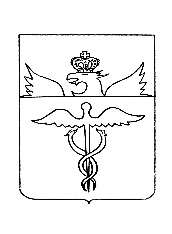         Администрация                      Бутурлиновского городского поселения                     Бутурлиновского муниципального района                                  Воронежской области     Распоряжениеот 15.09.2020 г. № 150-р        г. БутурлиновкаО   распределении денежных средствВ соответствии с Порядком использования зарезервированных средств, подлежащих распределению в связи с городского поселения на 2020 год и на плановый период 2021 и 2022 годов, утвержденным постановлением администрации Бутурлиновского городского поселения Бутурлиновского муниципального района Воронежской области от 24.09.2019 года № 514:1. Начальнику сектора по экономике, финансам, учету и отчетности администрации Бутурлиновского городского поселения Васильевой И.В.  распределить денежные средства в сумме 71 029 (семьдесят одна тысяча двадцать девять) рублей 00 копеек из зарезервированных средств, подлежащих распределению в связи с особенностью исполнения бюджета Бутурлиновского городского поселения Бутурлиновского муниципального  района Воронежской области на 2020 год и на плановый период 2021 и 2022 годов, предусмотренных решением  Совета народных депутатов Бутурлиновского городского поселения Бутурлиновского муниципального района Воронежской области от 27.12.2019г. № 233 «О бюджете Бутурлиновского городского поселения Бутурлиновского муниципального района Воронежской области на 2020 год и на плановый период 2021 и 2022 годов» из них: - на подраздел 0505 «Другие вопросы в области жилищно-коммунального хозяйства – 39 736,00 рублей;- на подраздел 0503 «Благоустройство» - 19 597,00 рублей;- на подраздел 0104 «Общегосударственные вопросы» - 11 696,00 рублей.2. Настоящее распоряжение опубликовать в официальном периодическом печатном издании «Вестник муниципальных правовых актов Бутурлиновского городского поселения Бутурлиновского муниципального района Воронежской области» и разместить на официальном сайте органов местного самоуправления Бутурлиновского городского поселения в информационно-телекоммуникационной сети «Интернет».3. Контроль за исполнением настоящего распоряжения возложить на начальника сектора по экономике, финансам, учету и отчетности администрации Бутурлиновского городского поселения И.В. Васильеву.Глава администрации Бутурлиновского городского поселения                                       А. В. Головков                                                             Приложение  1к  Порядку     зарезервированных    средств, подлежащих        распределению  в    связи с особенностями       исполнения  бюджета Бутурлиновского городского поселения на 2020 год и на плановый период 2021 и 2022 годов                                                            Согласовано:                                                            Глава  администрации  Бутурлиновского                                                                     городского поселения                                                             ____________________ А.В.Головков                                                            «15»     сентябрь     2020г.  Предложения по распределению зарезервированных средств в соответствии с подпунктом «в» пункта 2 Порядка использования      зарезервированных средств, подлежащих распределению в связи  с               особенностями исполнения бюджета                                                                                     Бутурлиновского городского поселения на 2020 годи на плановый период 2021 и 2022 годовНачальник сектора по экономике, финансам учету и отчетности                                                                      И. В. Васильева1Постановление администрации Бутурлиновского городского поселения от 15.09.2020 года №461 «О повышении (индексации) денежного вознаграждения, должностных окладов, окладов за классный чин, пенсии за выслугу лет (доплаты к пенсии)»2Решение Совета народных депутатов Бутурлиновского городского поселения от 11.09.2020 года №257 «О внесении изменений в решение Совета народных депутатов Бутурлиновского городского поселения от 27.12.2019 г. №233»3Решение Совета народных депутатов Бутурлиновского городского поселения от 11.09.2020 года №258 «Об утверждении Регламента Совета народных депутатов Бутурлиновского городского поселения Бутурлиновского муниципального района Воронежской области»4Информация о результатах выборов депутатов Совета народных депутатов Бутурлиновского городского поселения Бутурлиновского муниципального района Воронежской области седьмого созыва5Протокол окружной избирательной комиссии о результатах выборов по пятимандатному избирательному округу №16Протокол окружной избирательной комиссии о результатах выборов по пятимандатному избирательному округу №27Протокол окружной избирательной комиссии о результатах выборов по пятимандатному избирательному округу №38Сводная таблица окружной избирательной комиссии о результатах выборов по пятимандатному избирательному округу №19Сводная таблица окружной избирательной комиссии о результатах выборов по пятимандатному избирательному округу №210Сводная таблица окружной избирательной комиссии о результатах выборов по пятимандатному избирательному округу №311Решение избирательной комиссии Бутурлиновского городского поселения от 15.09.2020 г. №134 «Об итогах голосования на выборах депутатов Совета народных депутатов Бутурлиновского городского поселения седьмого созыва по пятимандатному избирательному округу №1»12Решение избирательной комиссии Бутурлиновского городского поселения от 15.09.2020 г. №135 «Об итогах голосования на выборах депутатов Совета народных депутатов Бутурлиновского городского поселения седьмого созыва по пятимандатному избирательному округу №2»13Решение избирательной комиссии Бутурлиновского городского поселения от 15.09.2020 г. №136 «Об итогах голосования на выборах депутатов Совета народных депутатов Бутурлиновского городского поселения седьмого созыва по пятимандатному избирательному округу №3»14Решение избирательной комиссии Бутурлиновского городского поселения от 15.09.2020 г. №137 «Об установлении общих результатов выборов депутатов Совета народных депутатов Бутурлиновского городского поселения Бутурлиновского муниципального района Воронежской области седьмого созыва»15Распоряжение администрации Бутурлиновского городского поселения от 15.09.2020 года №150-р «О распределении денежных средств»от  15.09.2020 г.№  461№ п/пНаименованиеКод бюджетной  классификацииСумма  (тыс. рублей)Сумма  (тыс. рублей)Сумма  (тыс. рублей)№ п/пНаименованиеКод бюджетной  классификации2020 год2021 год2022 год123456Источники внутреннего финансирования дефицита бюджета01 00 00 00 00 0000 0005228,36-4000-40001Бюджетные кредиты от других бюджетов бюджетной системы Российской Федерации01 03 00 00 00 0000 000-4000-4000-40001Погашение  бюджетных кредитов, полученных  от других бюджетов бюджетной системы Российской Федерации  в валюте Российской Федерации01 03 01 00 00 0000 800 -4000-4000-40001Погашение  бюджетами городских поселений  кредитов от других бюджетов бюджетной системы Российской Федерации в валюте Российской Федерации01 03 01 00 13 0000 810-4000-4000-40002Изменение остатков средств на счетах по учету средств бюджета01 05 00 00 00 0000 0009228,36002Увеличение остатков средств бюджетов01 05 00 00 00 0000 500-346873,55-142201,8-90421,82Увеличение прочих остатков  денежных средств бюджетов городских поселений01 05 02 01 13 0000 510-346873,55-142201,8-90421,82Уменьшение остатков средств бюджетов01 05 00 00 00 0000 600356101,91142201,890421,82Уменьшение  прочих остатков  денежных средств бюджетов городских поселений01 05 02 01 13 0000 610356101,91142201,890421,8                                                                                        Приложение  2                                                                                        Приложение  2                                                                                        Приложение  2                                                                                        Приложение  2                                                                                к решению Совета народных депутатов                                                                                к решению Совета народных депутатов                                                                                к решению Совета народных депутатов                                                                                к решению Совета народных депутатов                                                                              Бутурлиновского городского поселения                                                                              Бутурлиновского городского поселения                                                                              Бутурлиновского городского поселения                                                                              Бутурлиновского городского поселенияот 11.09.2020 г. № 257от 11.09.2020 г. № 257от 11.09.2020 г. № 257от 11.09.2020 г. № 257Поступление доходов бюджета Бутурлиновского городского поселения по кодам видов доходов, подвидов доходов  на 2020 год и на плановый период 2021 и 2022 годовПоступление доходов бюджета Бутурлиновского городского поселения по кодам видов доходов, подвидов доходов  на 2020 год и на плановый период 2021 и 2022 годовПоступление доходов бюджета Бутурлиновского городского поселения по кодам видов доходов, подвидов доходов  на 2020 год и на плановый период 2021 и 2022 годовПоступление доходов бюджета Бутурлиновского городского поселения по кодам видов доходов, подвидов доходов  на 2020 год и на плановый период 2021 и 2022 годовПоступление доходов бюджета Бутурлиновского городского поселения по кодам видов доходов, подвидов доходов  на 2020 год и на плановый период 2021 и 2022 годовКод показателяНаименование показателяСумма (тыс. рублей)Сумма (тыс. рублей)Сумма (тыс. рублей)Код показателяНаименование показателя2020 год2021 год2022 год000 8 50 00000 00 0000 000ВСЕГО  346 873,55142 201,8090 421,80000 1 00 00000 00 0000 000НАЛОГОВЫЕ И НЕНАЛОГОВЫЕ  ДОХОДЫ84 063,080 513,082 563,0000 1 01 00000 00 0000 000НАЛОГИ НА ПРИБЫЛЬ, ДОХОДЫ26 000,027 400,029 400,0000 1 01 02000 01 0000 110Налог на доходы физических лиц26 000,027 400,029 400,0000 1 01 02010 01 0000 110Налог на доходы физических лиц с доходов, источником которых является налоговый агент, за исключением доходов, в отношении которых исчисление и уплата налога осуществляются в соответствии со статьями 227, 227.1 и 228 Налогового кодекса РФ25 922,027 316,029 310,0000 1 01 02020 01 0000 110Налог на доходы физических лиц с доходов, полученных от осуществления деятельности физическими лицами, зарегистрированными в качестве индивидуальных предпринимателей, нотариусов, занимающихся частной практикой, адвокатов, учредивших адвокатские кабинеты, и других лиц, занимающихся частной практикой, в соответствии со статьей 227 Налогового кодекса РФ40,045,050,0000 1 01 02030 01 0000 110Налог на доходы физических лиц с доходов, полученных физическими лицами в соответствии со статьей 228 Налогового Кодекса РФ38,039,040,0000 1 03 00000 00 0000 000 Налоги на товары (работы, услуги), реализуемые на территории Российской Федерации4 200,04 200,04 200,0000 1 03 02230 01 0000 110 Доходы от уплаты акцизов на дизельное топливо, подлежащие распределению между  бюджетами  субъектов Российской Федерации и местными бюджетами с учетом  установленных дифференцированных нормативов отчислений в местные бюджеты 1 633,81 633,81 633,8000 1 03 02240 01 0000 110 Доходы от уплаты акцизов на моторные масла для дизельных и (или) карбюраторных (инжекторных) двигателей, подлежащие распределению между  бюджетами  субъектов Российской Федерации и местными бюджетами с учетом  установленных дифференцированных нормативов отчислений в местные бюджеты 12,612,612,6000 1 03 02250 01 0000 110 Доходы от уплаты акцизов на автомобильный бензин, подлежащие распределению между  бюджетами  субъектов Российской Федерации и местными бюджетами с учетом  установленных дифференцированных нормативов отчислений в местные бюджеты 2 553,62 553,62 553,6000 1 05 00000 00 0000 000НАЛОГИ НА СОВОКУПНЫЙ ДОХОД1 500,01 500,01 500,0000 1 05 03000 01 0000 000Единый сельскохозяйственный налог1 500,01 500,01 500,0000 1 05 03010 01 0000 110Единый сельскохозяйственный налог1 500,01 500,01 500,0000 1 06 00000 00 0000 000НАЛОГИ НА ИМУЩЕСТВО41 000,041 050,041 100,0000 1 06 01000 00 0000 110Налог на имущество физических лиц5 000,05 050,05 100,0000 1 06 01030 13 0000 110Налог на имущество физических лиц, взимаемый по ставкам, применяемым к объектам налогообложения, расположенным в  границах городских поселений5 000,05 050,05 100,0000 1 06 06000 00 0000 110Земельный налог36 000,036 000,036 000,0000 1 06 06030 00 0000 110Земельный налог с организаций22 000,022 000,022 000,0000 1 06 06033 13 0000 110Земельный налог  с организаций, обладающих земельным участком, расположенным в границах городских поселений22 000,022 000,022 000,0000 1 06 06040 00 0000 110Земельный налог с физических лиц14 000,014 000,014 000,0000 1 06 06043 13 0000 110Земельный налог с физических лиц, обладающих земельным участком, расположенным в границах городских поселений14 000,014 000,014 000,0000 1 11 00000 00 0000 000ДОХОДЫ ОТ ИСПОЛЬЗОВАНИЯ ИМУЩЕСТВА, НАХОДЯЩЕГОСЯ В ГОСУДАРСТВЕННОЙ И МУНИЦИПАЛЬНОЙ СОБСТВЕННОСТИ10 971,05 971,05 971,0000 1 11 05000 00 0000 120Доходы, получаемые в виде арендной либо иной платы за передачу в возмездное пользование государственного и муниципального имущества (за исключением имущества бюджетных и  автономных учреждений, а также имущества государственных и муниципальных унитарных предприятий, в том числе казенных)10 965,05 965,05 965,0000 1 11 05010 00 0000 120Доходы, получаемые в виде арендной платы за земельные участки, государственная собственность на которые не разграничена, а также средства от продажи права на заключение договоров аренды указанных земельных участков.    10 100,05 100,05 100,0000 1 11 05013 13 0000 120Доходы, получаемые в виде арендной платы за земельные участки, государственная собственность на которые не разграничена и которые расположены в границах городских поселений, а также средства от продажи права на заключение договоров аренды указанных земельных участков10 100,05 100,05 100,0000 1 11 05020 00 0000 120Доходы, получаемые в виде арендной платы за земли после разграничения  государственной  собственности на землю , а также средства от продажи права на заключение договоров аренды указанных земельных участков (за исключением земельных участков бюджетных и автономных учреждений).    350,0350,0350,0000 1 11 05025 13 0000 120Доходы , получаемые в виде арендной платы, а также средства от продажи права на заключение договоров аренды за земли, находящиеся в собственности городских  поселений (за исключением земельных участков муниципальных бюджетных и автономных учреждений)350,0350,0350,0000 1 11 05030 00 0000 120Доходы от сдачи в аренду имущества, находящегося в оперативном управлении органов государственной власти, органов местного самоуправления, государственных внебюджетных фондов и созданных ими учреждений (за исключением имущества бюджетных и автономных учреждений)515,0515,0515,0000 1 11 05035 13 0000 120Доходы от сдачи в аренду имущества, находящегося в оперативном управлении органов управления городских поселений и созданных ими учреждений (за исключением имущества муниципальных бюджетных и автономных учреждений)515,0515,0515,0000 1 11 07000 00 0000 120Платежи от государственных и муниципальных унитарных предприятий6,06,06,0000 1 11 07010 00 0000 120Доходы от перечисления части прибыли государственных и муниципальных унитарных предприятий, остающейся после уплаты налогов и обязательных платежей6,06,06,0000 1 11 07015 13 0000 120Доходы от перечисления части прибыли, остающейся после уплаты налогов и иных  обязательных платежей  муниципальных унитарных предприятий, созданных городскими поселениями6,06,06,0000 1 13 00000 00 0000 000ДОХОДЫ ОТ ОКАЗАНИЯ ПЛАТНЫХ УСЛУГ (РАБОТ) И КОМПЕНСАЦИИ ЗАТРАТ ГОСУДАРСТВА92,092,092,0000 1 13 01000 00 0000 130Доходы от оказания платных услуг (работ)92,092,092,0000 1 13 01990 00 0000 130Прочие доходы от оказания платных услуг (работ)92,092,092,0000 1 13 01995 13 0000 130Прочие доходы от оказания платных услуг (работ) получателями средств бюджетов городских поселений92,092,092,0000 1 14 00000 00 0000 000ДОХОДЫ ОТ ПРОДАЖИ МАТЕРИАЛЬНЫХ И НЕМАТЕРИАЛЬНЫХ АКТИВОВ0,00,00,0000 1 14 02000 00 0000 000Доходы от реализации имущества, находящегося в государственной и муниципальной собственности (за исключением движимого  имущества бюджетных и автономных учреждений, а также имущества государственных и муниципальных унитарных предприятий, в том числе казенных)0,00,00,0000 1 14 02050 13 0000 410Доходы от реализации имущества, находящегося в собственности городских поселений  (за исключением движимого  имущества муниципальных бюджетных и автономных учреждений, а также имущества муниципальных унитарных предприятий, в том числе казенных),в части реализации основных средств по указанному имуществу0,00,00,0000 1 14 02053 13 0000 410Доходы от реализации иного  имущества, находящегося в  собственности городских поселений (за исключением имущества муниципальных бюджетных и автономных учреждений, а также имущества муниципальных унитарных предприятий, в том числе казенных), в части реализации основных средств по указанному имуществу0,00,00,0000 1 14 06000 00 0000 430Доходы от продажи земельных участков, находящихся в государственной и муниципальной собственности 0,00,00,0000 1 14 06010 00 0000 430Доходы от продажи земельных участков, государственная собственность на которые не разграничена0,00,00,0000 1 14 06013 13 0000 430Доходы от продажи земельных участков, государственная собственность на которые не разграничена и которые расположены в границах городских  поселений0,00,00,0000 1 17 00000 00 0000 000ПРОЧИЕ НЕНАЛОГОВЫЕ ДОХОДЫ300,0300,0300,0000 1 17 05000 00 0000 180Прочие неналоговые доходы300,0300,0300,0000 1 17 05050 13 0000 180Прочие неналоговые доходы бюджетов городских  поселений300,0300,0300,0000 2 00 00000 00 0000 000Безвозмездные поступления262 810,5561 688,807 858,80000 2 02 00000 00 0000 000 Безвозмездные поступления от других бюджетов бюджетной системы РФ262 080,5561 678,807 848,80000 2 02 10000 00 0000 150Дотации бюджетам  бюджетной системы  РФ 2 671,01 879,01 895,0000 2 02 15001 00 0000 150Дотации на выравнивание бюджетной обеспеченности2 671,01 879,01 895,0000 2 02 15001 13 0000 150Дотации  бюджетам городских поселений на выравнивание бюджетной обеспеченности 2 671,01 879,01 895,0000 2 02 20000 00 0000 150Субсидии бюджетам бюджетной системы РФ (межбюджетные субсидии)88 098,758 846,05 000,0000 2 02 25555 13 0000 150Субсидии бюджетам городских поселений на реализацию программ формирования современной городской среды50 668,758 846,05 000,0000 2 02 29999 00 0000 150Прочие субсидии37 430,00,00,0000 2 02 29999 13 0000 150Прочие субсидии бюджетам городских поселений37 430,00,00,0000 2 02 49999 00 0000 150Иные межбюджетные трансферты171 310,85953,80953,80000 2 02 49999 13 0000 150Иные межбюджетные трансферты171 310,85953,80953,80000 2 07 00000 00 0000 150Прочие безвозмездные поступления730,010,010,0000 2 07 05000 13 0000 150Прочие безвозмездные поступления в бюджеты городских поселений730,010,010,0000 2 07 05030 13 0000 150Прочие безвозмездные поступления в бюджеты городских поселений730,010,010,0Приложение  3Приложение  3Приложение  3Приложение  3Приложение  3к решению Совета народных депутатовк решению Совета народных депутатовк решению Совета народных депутатовк решению Совета народных депутатовк решению Совета народных депутатовк решению Совета народных депутатовк решению Совета народных депутатовБутурлиновского городского поселенияБутурлиновского городского поселенияБутурлиновского городского поселенияБутурлиновского городского поселенияБутурлиновского городского поселенияБутурлиновского городского поселенияБутурлиновского городского поселенияот 11.09.2020 г. № 257 от 11.09.2020 г. № 257 от 11.09.2020 г. № 257 от 11.09.2020 г. № 257 от 11.09.2020 г. № 257 от 11.09.2020 г. № 257 Ведомственная структура расходовВедомственная структура расходовВедомственная структура расходовВедомственная структура расходовВедомственная структура расходовВедомственная структура расходовВедомственная структура расходовВедомственная структура расходовВедомственная структура расходов бюджета Бутурлиновского городского поселения на  2020  год и на плановый период 2021 и 2022 годов бюджета Бутурлиновского городского поселения на  2020  год и на плановый период 2021 и 2022 годов бюджета Бутурлиновского городского поселения на  2020  год и на плановый период 2021 и 2022 годов бюджета Бутурлиновского городского поселения на  2020  год и на плановый период 2021 и 2022 годов бюджета Бутурлиновского городского поселения на  2020  год и на плановый период 2021 и 2022 годов бюджета Бутурлиновского городского поселения на  2020  год и на плановый период 2021 и 2022 годов бюджета Бутурлиновского городского поселения на  2020  год и на плановый период 2021 и 2022 годов бюджета Бутурлиновского городского поселения на  2020  год и на плановый период 2021 и 2022 годов бюджета Бутурлиновского городского поселения на  2020  год и на плановый период 2021 и 2022 годовНаименованиеГРБСРзПРЦСРВРСумма  тыс. рублейСумма  тыс. рублейСумма  тыс. рублейНаименованиеГРБСРзПРЦСРВР2020 год2021 год2022 годВСЕГО352 101,91136 141,7082 198,40Администрация Бутурлиновского городского поселения Бутурлиновского муниципального района Воронежской области914315 310,70117 738,3063 495,90Общегосударственные вопросы9140114 142,0511 020,0011 367,00Функционирование  Правительства Российской Федерации, высших исполнительных органов государственной власти субъектов Российской Федерации, местных администраций91401047 193,007 320,007 567,00Муниципальная программа Бутурлиновского городского поселения  «Муниципальное управление Бутурлиновского городского поселения Бутурлиновского муниципального района Воронежской области»914010485 0 00 000007 193,007 320,007 567,00Подпрограмма Бутурлиновского городского поселения «Развитие органов местного самоуправления Бутурлиновского городского поселения»914010485 1 00 000007 193,007 320,007 567,00Основное мероприятие «Финансовое обеспечение деятельности администрации Бутурлиновского городского поселения»914010485 1 02 000007 193,007 320,007 567,00Расходы на обеспечение функций органов местного самоуправления  (Расходы на выплаты персоналу в целях обеспечения выполнения функций муниципальными органами) 914010485 1 02 920101003 735,003 800,003 900,00Расходы на обеспечение функций органов местного самоуправления (Закупка товаров, работ и услуг для обеспечения муниципальных нужд) 914010485 1 02 920102002 383,002 400,002 500,00Расходы на обеспечение функций органов местного самоуправления (Иные бюджетные ассигнования) 914010485 1 02 9201080035,0035,0035,00Расходы на обеспечение деятельности главы (Расходы на выплаты персоналу в целях обеспечения выполнения функций муниципальными органами) 914010485 1 02 920201001 040,001 085,001 132,00Резервные фонды9140111100,00100,00100,00Муниципальная программа Бутурлиновского городского поселения  «Муниципальное управление Бутурлиновского городского поселения Бутурлиновского муниципального района Воронежской области»914011185 0 00 00000100,00100,00100,00Подпрограмма Бутурлиновского городского поселения «Развитие органов местного самоуправления Бутурлиновского городского поселения»914011185 1 00 00000100,00100,00100,00Основное мероприятие «Резервный фонд администрации Бутурлиновского городского поселения»914011185 1 03 00000100,00100,00100,00Резервный фонд администрации Бутурлиновского городского поселения (проведение аварийно-восстановительных работ и иных мероприятий, связанных с предупреждением и ликвидацией последствий стихийных бедствий и других чрезвычайных ситуаций) (Иные бюджетные ассигнования)  914011185 1 03 20570800100,00100,00100,00Обеспечение проведения выборов и референдумов91401071 000,000,000,00Муниципальная программа Бутурлиновского городского поселения  «Муниципальное управление Бутурлиновского городского поселения Бутурлиновского муниципального района Воронежской области»914010785 0 00 000001 000,000,000,00Подпрограмма Бутурлиновского городского поселения «Развитие органов местного самоуправления Бутурлиновского городского поселения»914010785 1 00 000001 000,000,000,00Основное мероприятие "Финансовое обеспечение проведения выборов"914010785 1 06 000001 000,000,000,00Проведение выборов в Совет народных депутатов Бутурлиновского городского поселения в рамках муниципальной программы «Муниципальное управление Бутурлиновского городского поселения Бутурлиновского муниципального района Воронежской области» (Закупка товаров, работ и услуг для муниципальных нужд) 914010785 1 06 901108801 000,000,000,00Другие общегосударственные вопросы91401135 620,952 700,002 800,00Муниципальная программа Бутурлиновского городского поселения «Социальное развитие городского поселения и социальная поддержка граждан Бутурлиновского городского поселения Бутурлиновского муниципального района Воронежской области» 914011384 0 00 000005 620,952 700,002 800,00Подпрограмма «Оформление права собственности и регулирование отношений по управлению муниципальным имуществом Бутурлиновского городского поселения»914011384 1 00 000005 620,952 700,002 800,00Основное мероприятие «Изготовление технической документации на объекты муниципального имущества»914011384 1 01 000000,00100,00100,00Выполнение других расходных обязательств  (Закупка товаров, работ и услуг для обеспечения муниципальных нужд) 914011384 1 01 902002000,00100,00100,00Основное мероприятие «Содержание объектов муниципального имущества»914011384 1 03 000005 620,902 600,002 700,00Выполнение других расходных обязательств  (Закупка товаров, работ и услуг для обеспечения муниципальных нужд) 914011384 1 03 902002005 620,902 600,002 700,00Основное мероприятие «Приобретение недвижимого имущества»914011384 1 04 000000,00Выполнение других расходных обязательств  (Закупка товаров, работ и услуг для обеспечения муниципальных нужд) 914011384 1 04 902004000,00Основное мероприятие «Приобретение недвижимого имущества»914011384 1 05 000000,05Выполнение других расходных обязательств  (Закупка товаров, работ и услуг для обеспечения муниципальных нужд) 914011384 1 05 902004000,05Муниципальная программа Бутурлиновского городского поселения  «Муниципальное управление Бутурлиновского городского поселения Бутурлиновского муниципального района Воронежской области»914011385 0 00 00000228,10900,00900,00Подпрограмма Бутурлиновского городского поселения «Развитие органов местного самоуправления Бутурлиновского городского поселения»914011385 1 00 00000228,10900,00900,00Основное мероприятие «Зарезервированные средства связанные с особенностями исполнения бюджета»914011385 1 08 00000800228,10900,00900,00Иные бюджетные ассигнования914011385 1 08 90100870228,10900,00900,00Национальная безопасность и правоохранительная деятельность9140328,3030,0030,00Защита населения и территории от чрезвычайных ситуаций природного и техногенного характера, гражданская оборона91403090,0020,0020,00Муниципальная программа Бутурлиновского городского поселения «Социальное развитие городского поселения и социальная поддержка граждан Бутурлиновского городского поселения Бутурлиновского муниципального района Воронежской области» 914030984 0 00 000000,0020,0020,00Подпрограмма «Предупреждение и ликвидация последствий чрезвычайных ситуаций и стихийных бедствий, гражданская оборона, обеспечение первичных мер пожарной безопасности на территории Бутурлиновского городского поселения»914030984 2 00 000000,0020,0020,00Основное мероприятие «Предупреждение и ликвидация последствий чрезвычайных ситуаций и стихийных бедствий»914030984 2 01 000000,0010,0010,00Мероприятия в сфере защиты населения от чрезвычайных ситуаций и пожаров  (Закупка товаров, работ и услуг для обеспечения муниципальных нужд) 914030984 2 01 914302000,0010,0010,00Основное мероприятие «Гражданская оборона»914030984 2 02 000000,0010,0010,00Выполнение других расходных обязательств  (Закупка товаров, работ и услуг для обеспечения муниципальных нужд) 914030984 2 02 902002000,0010,0010,00Обеспечение пожарной безопасности914031028,3010,0010,00Муниципальная программа Бутурлиновского городского поселения «Социальное развитие городского поселения и социальная поддержка граждан Бутурлиновского городского поселения Бутурлиновского муниципального района Воронежской области» 914031084 0 00 0000028,3010,0010,00Подпрограмма «Предупреждение и ликвидация последствий чрезвычайных ситуаций и стихийных бедствий, гражданская оборона, обеспечение первичных мер пожарной безопасности на территории Бутурлиновского городского поселения»914031084 2 00 0000028,3010,0010,00Основное мероприятие «Обеспечение первичных мер пожарной безопасности»914031084 2 03 0000028,3010,0010,00Мероприятия в сфере защиты населения от чрезвычайных ситуаций и пожаров   (Закупка товаров, работ и услуг для обеспечения  муниципальных нужд) 914031084 2 03 914302000,0010,0010,00Мероприятия за счет средств областного бюджета в сфере защиты населения от чрезвычайных ситуаций и пожаров   (Закупка товаров, работ и услуг для обеспечения  муниципальных нужд) 914031084 2 03 2057020028,30Национальная экономика9140468 798,504 950,004 950,00Общеэкономические вопросы914040113,70Муниципальная программа Бутурлиновского городского поселения «Социальное развитие городского поселения и социальная поддержка граждан Бутурлиновского городского поселения Бутурлиновского муниципального района Воронежской области» 914040184 0 00 000013,70Подпрограмма "Содействие занятости населения в Бутурлиновском городском поселении"914040184 9 00 000013,70Основное мероприятие "Организация оплачиваемых общественных работ"914040184 9 01 000013,70Расходы бюджета городского поселения на софинансирование оплачиваемых общественных работ914040184 9 01 984303,20Засходы за счет областного бюджета на организацию проведения оплачиваемых работ914040184 9 01 7843010,50Дорожное хозяйство (дорожные фонды)914040968 249,304 200,004 200,00Муниципальная программа Бутурлиновского городского поселения «Социальное развитие городского поселения и социальная поддержка граждан Бутурлиновского городского поселения Бутурлиновского муниципального района Воронежской области» 914040984 0 00 0000068 249,304 200,004 200,00Подпрограмма «Дорожное хозяйство Бутурлиновского городского поселения»914040984 3 00 0000068 249,304 200,004 200,00Основное мероприятие «Капитальный ремонт, ремонт и содержание автомобильных дорог»914040984 3 01 0000068 249,304 200,004 200,00Мероприятия по развитию сети автомобильных дорог общего пользования Бутурлиновского городского поселения местного значения (Закупка товаров, работ и услуг для обеспечения  муниципальных нужд) 914040984 3 01 912902009 000,004 200,004 200,00Расходы за счет субсидий из областного бюджета на капитальный ремонт и ремонт автомобильных дорог общего пользования местного значения  (Закупка товаров, работ и услуг для обеспечения  муниципальных нужд)914040984 3 01 S885020059 149,300,000,00Расходы  бюджета городского поселения на капитальный ремонт и ремонт автомобильных дорог общего пользования местного значения (Закупка товаров, работ и услуг для обеспечения  муниципальных нужд)914040984 3 01 S8850200100,000,000,00Другие вопросы в области национальной экономики9140412535,50750,00750,00Муниципальная программа Бутурлиновского городского поселения «Социальное развитие городского поселения и социальная поддержка граждан Бутурлиновского городского поселения Бутурлиновского муниципального района Воронежской области» 914041284 0 00 00000535,50750,00750,00Подпрограмма "Оформление права собственности и регулирования отношений по управлению муниципальным имуществом Бутурлиновского городского поселения"914041284 1 00 00000103,5050,0050,00Основное мероприятие "Проведение оценки рыночной стоимости объектов муниципального имущества"914041284 1 02 00000103,5050,0050,00Выполнение других расходных обязательств  (Закупка товаров, работ и услуг для обеспечения муниципальных нужд) 914041284 1 02 90200200103,5050,0050,00Подпрограмма «Реализация мероприятий по землеустройству и землепользованию в Бутурлиновском городском поселении» 914041284 4 00 00000432,00700,00700,00Основное мероприятие «Межевание земельных участков»914041284 4 01 00000432,00200,00200,00Выполнение других расходных обязательств  (Закупка товаров, работ и услуг для обеспечения муниципальных нужд) 914041284 4 01  90200200432,00200,00200,00Жилищно-коммунальное хозяйство91405231 052,64100 380,3045 760,90Жилищное хозяйство91405016 872,60500,00500,00Муниципальная программа Бутурлиновского городского поселения «Социальное развитие городского поселения и социальная поддержка граждан Бутурлиновского городского поселения Бутурлиновского муниципального района Воронежской области» 914050184 0 00 000006 872,60500,00500,00Подпрограмма «Создание условий для обеспечения комфортным жильем населения Бутурлиновского городского поселения»914050184 5 00 000006 872,60500,00500,00Основное мероприятие «Проведение капитального ремонта муниципального жилищного фонда»914050184 5 01 000006 872,60500,00500,00Капитальный ремонт муниципального жилищного фонда  (Закупка товаров, работ и услуг для  обеспечения муниципальных нужд) 914050184 5 01  90070200129,00100,00100,00Реализация функций органов местного самоуправления в сфере обеспечения проведения капитального ремонта общего имущества в многоквартирных домах  (Закупка товаров, работ и услуг для обеспечения муниципальных нужд) 914050184 5 01 91190200243,60400,00400,00Обеспечение муниципальным жильем начеления городского поселения (Закупка товаров, работ и услуг для  обеспечения муниципальных нужд) 914050184 5 03 400904006 500,000,000,00Коммунальное хозяйство914050222 923,303 800,003 900,00Муниципальная программа Бутурлиновского городского поселения «Социальное развитие городского поселения и социальная поддержка граждан Бутурлиновского городского поселения Бутурлиновского муниципального района Воронежской области» 914050284 0 00 0000022 923,303 800,003 900,00Подпрограмма «Развитие систем коммунальной инфраструктуры Бутурлиновского городского поселения»914050284 6 00 0000022 923,303 800,003 900,00Основное мероприятие «Организация теплоснабжения»914050284 6 01 00000584,50300,00400,00Мероприятия в области коммунального хозяйства   (Закупка товаров, работ и услуг для обеспечения  муниципальных нужд) 914050284 6 01 90060200584,50300,00400,00Основное мероприятие «Организация водоснабжения»914050284 6 02 000001 219,701 900,001 900,00Мероприятия в области коммунального хозяйства   (Закупка товаров, работ и услуг для обеспечения  муниципальных нужд) 914050284 6 02 900602001 219,701 400,001 400,00Основное мероприятие «Организация водоотведения»914050284 6 03 000001 343,601 600,001 600,00Мероприятия в области коммунального хозяйства   (Закупка товаров, работ и услуг для обеспечения  муниципальных нужд) 914050284 6 03 900602001 343,601 600,001 600,00Основное мероприятие "Модернизация уличного освещения"914050284 6 06 0000019 775,50Расходы за счет областного бюджета в сфере модернизации уличного освещения914050284 6 06 S814040017 798,00Расходы бюджета городского поселения на софинансирование в сфере модернизации уличного освещения914050284 6 06 S81404001 977,50Благоустройство9140503160 139,995 080,340 360,9Муниципальная программа Бутурлиновского городского поселения "Поддержка местных инициатив и развитие территориального общественного самоуправления в Бутурлиновском городском поселении Бутурлиновского муниципального района Воронежской области на 2018-2024 годы"914050383 0 00 00000100,00300,00300,00Подпрограмма «Развитие территориального общественного самоуправления Бутурлиновского городского поселения»914050383 1 00 00000100,00300,00300,00Основное мероприятие "Реализация социально-значимых проектов, подготовленных органами ТОС"914050383 0 01 00000100,00300,00300,00Расходы бюджета городского поселения на реализацию социально-значимых проектов, подготовленных органами ТОС (Закупка товаров, работ и услуг для обеспечения муниципальных нужд) 914050383 1 01 90050200100,00300,00300,00Муниципальная программа Бутурлиновского городского поселения «Социальное развитие городского поселения и социальная поддержка граждан Бутурлиновского городского поселения Бутурлиновского муниципального района Воронежской области» 914050384 0 00 0000099 277,3335 434,3034 560,90Подпрограмма «Организация благоустройства в границах территории Бутурлиновского городского поселения» 914050384 7 00 0000099 277,3335 434,3034 560,90Основное мероприятие «Организация уличного освещения»914050384 7 01 0000025 716,6210 453,8011 453,80Расходы на уличное освещение городского поселения   (Закупка товаров, работ и услуг для обеспечения муниципальных нужд) 914050384 7 01 900102007 590,609 500,0010 500,00Расходы на уличное освещение за счет областных средств914050384 7 01 S86702001 049,20953,80953,80Расходы на уличное освещение городского поселения   (Капитальные вложения в объекты муниципальной собственности) 914050384 7 01 9001040017 076,60Расходы на обеспечение функций органов местного самоуправления (Иные бюджетные ассигнования) 914050384 7 01 900108000,22Основное мероприятие «Озеленение городского поселения»914050384 7 03 000003 000,003 200,003 200,00Расходы на организацию озеленения территории  городского поселения (Закупка товаров, работ и услуг для обеспечения  муниципальных нужд) 914050384 7 03 900302003 000,003 200,003 200,00Основное мероприятие «Организация и содержание мест захоронения»914050384 7 04 00000884,201 000,001 000,00Расходы на организацию и содержание мест захоронения  городского поселения   (Закупка товаров, работ и услуг для обеспечения муниципальных нужд)  914050384 7 04 90040200884,201 000,001 000,00Основное мероприятие «Санитарная очистка от мусора дорожно-уличной сети и мест общего пользования»914050384 7 05 0000010 464,8015 041,5815 042,28Прочие мероприятия по благоустройству  городского поселения  (Закупка товаров, работ и услуг для обеспечения муниципальных нужд)  914050384 7 05 9005020010 464,8015 041,5815 042,28Основное мероприятия «Мероприятия по благоустройству городского поселения»914050384 7 06 0000059 211,715 738,923 864,82Прочие мероприятия по благоустройству  городского поселения  (Закупка товаров, работ и услуг для обеспечения муниципальных нужд)  914050384 7 06 9005020017 370,455 738,923 864,82Прочие мероприятия по благоустройству  городского поселения  (Закупка товаров, работ и услуг для обеспечения муниципальных нужд)  914050384 7 06 980702001 100,00Прочие мероприятия  по благоустройству проектов поддержки местных инициатив(Закупка товаров, работ и услуг для обеспечения муниципальных нужд)914050384 7 06 S8070 20026 210,040,000,00Прочие мероприятия по обустройству и восстановление воинских захоронений  (Закупка товаров, работ и услуг для обеспечения муниципальных нужд)914050384 7 06 98530200207,22Прочие мероприятия по обустройству и восстановление воинских захоронений  (Закупка товаров, работ и услуг для обеспечения муниципальных нужд)914050384 7 06 S853020014 113,000,000,00Субсидии областного бюджета на обустройство и восстановление воинских захоронений914050384 7 06 2054020011,000,000,00Прочие мероприятия на поощрение победителей конкурса "Территория идей"914050384 7 06 78370200200,00Муниципальная программа Бутурлиновского городского поселения Бутурлиновского муниципального района Воронежской области "Благоустройство мест массового отдыха"9140503 86 0 00 000004 288,350,000,00Подпрограмма "Благоустройство парков и скверов"914050386 1 00 0000004 288,350,000,00Основное меропритятие "Благоустройство парков и скверов"914050386 1 01 000004 288,350,000,00Расходы  бюджета городского поселения реализация проектов по благоустройству парков и скверов (Закупка товаров, работ и услуг для обеспечения муниципальных нужд) 914050386 1 01 98910200420,00Расходы  бюджета городского поселения реализация проектов по благоустройству парков и скверов (Закупка товаров, работ и услуг для обеспечения муниципальных нужд) 914050386 1 01 S89102003 868,35Муниципальная программа Бутурлиновского городского поселения "Формирование современной городской среды на территории Бутурлиновского городского поселения Бутурлиновского муниципального района Воронежской области на 2018-2022 гг"914050387 0 00 0000056 474,2559 346,005 500,00Подпрограмма "Благоустройство дворовых территорий многоквартирных домов"914050387 1 F2 0000056 474,2559 346,005 500,00Региональный проект и формирование современной городской среды914050387 1 F2 0000056 474,2559 346,005 500,00Реализация Программ формировании современной городской среды (в целях достижения значений дополнительного результата) (Закупка товаров, работ и услуг для обеспечения муниципальных нужд) 914050387 1  F2 5555020051 181,0259 346,005 500,00Расходы бюджета городского поселения на поддержку программ формирование современной городской среды914050387 1  01 955502005 293,23Другие вопросы в области жилищно-коммунального хозяйства914050541 116,811 000,001 000,00Муниципальная программа Бутурлиновского городского поселения «Социальное развитие городского поселения и социальная поддержка граждан Бутурлиновского городского поселения Бутурлиновского муниципального района Воронежской области» 914050584 0 00 0000041 116,811 000,001 000,00Подпрограмма «Развитие систем коммунальной инфраструктуры Бутурлиновского городского поселения»914050584 6 00 0000041 116,811 000,001 000,00Основное мероприятие «Организация водоснабжения»914050584 6 02 0000041 116,811 000,001 000,00Расходы за счет областного бюджета  на осуществление  капитальных вложений в объекты муниципальной собственности (Капитальные вложения в объекты муниципальной собственности)914050584 6 02 S810040040 374,200,000,00Расходы бюджета городского поселения на осуществление  капитальных вложений в объекты муниципальной собственности (Капитальные вложения в объекты муниципальной собственности)914050584 6 02 S8100400120,70Расходы бюджета городского поселения на осуществление  капитальных вложений в объекты муниципальной собственности (Капитальные вложения в объекты муниципальной собственности)914050584 6 02 9810020021,91Расходы на развитие социальной и инженерной инфраструктуры914050584 6 04 98060400600,001 000,001 000,00Здравоохранение91409211,21200,00200,00Санитарно-эпидемиологическое  благополучие9140907211,21200,00200,00Муниципальная программа Бутурлиновского городского поселения «Социальное развитие городского поселения и социальная поддержка граждан Бутурлиновского городского поселения Бутурлиновского муниципального района Воронежской области» 914090784 0 00 00000211,21200,00200,00Подпрограмма «Предупреждение и ликвидация последствий чрезвычайных ситуаций и стихийных бедствий, гражданская оборона, обеспечение первичных мер пожарной безопасности на территории Бутурлиновского городского поселения»914090784 2 00 00000211,21200,00200,00Основное мероприятие «Предупреждение и ликвидация последствий чрезвычайных ситуаций и стихийных бедствий»914090784 2 01 00000211,21200,00200,00Выполнение других расходных обязательств  (Закупка товаров, работ и услуг для обеспечения муниципальных нужд) 914090784 2 01 90200200211,21200,00200,00Социальная политика91410470,00550,00580,00Пенсионное обеспечение9141001420,00450,00480,00Муниципальная программа Бутурлиновского городского поселения «Социальное развитие городского поселения и социальная поддержка граждан Бутурлиновского городского поселения Бутурлиновского муниципального района Воронежской области» 914100184 0 00 00000420,00450,00480,00Подпрограмма «Социальная политика Бутурлиновского городского поселения» 914100184 8 00 00000420,00450,00480,00Основное мероприятие «Пенсионное обеспечение муниципальных служащих»914100184 8 01 00000420,00450,00480,00Пенсии за выслугу лет лицам, замещавшим муниципальные должности и должности муниципальной службы в органах местного самоуправления   (Социальное обеспечение и иные выплаты населению)914100184 8 01 90470300420,00450,00480,00Социальное обеспечение населения914100350,00100,00100,00Муниципальная программа Бутурлиновского городского поселения «Социальное развитие городского поселения и социальная поддержка граждан Бутурлиновского городского поселения Бутурлиновского муниципального района Воронежской области» 914100384 0 00 0000050,00100,00100,00Подпрограмма «Социальная политика Бутурлиновского городского поселения» 914100384 8 00 0000050,00100,00100,00Основное мероприятие «Оказание материальной помощи отдельным категориям граждан»914100384 8 02 0000050,00100,00100,00Оказание социальной помощи отдельным категориям граждан (Социальное обеспечение и иные выплаты населению)914100384 8 02 9062030050,00100,00100,00Обслуживание государственного и муниципального долга91413100,00100,00100,00Обслуживание государственного внутреннего и муниципального долга9141301100,00100,00100,00Муниципальная программа Бутурлиновского городского поселения  «Муниципальное управление Бутурлиновского городского поселения Бутурлиновского муниципального района Воронежской области»914130185 0 00 00000100,00100,00100,00Подпрограмма  «Развитие органов местного самоуправления Бутурлиновского городского поселения»914130185 1 00 00000100,00100,00100,00Основное мероприятие «Обслуживание муниципального долга»914130185 1 04 00000100,00100,00100,00Процентные платежи по муниципальному долгу городского поселения  (Обслуживание муниципального долга)  914130185 1 04 27880700100,00100,00100,00Межбюджетные трансферты общего характера бюджетам бюджетной системы Российской Федерации91414508,0508,0508,0Прочие межбюджетные трансферты общего характера914140324,124,124,1Муниципальная программа Бутурлиновского городского поселения «Социальное развитие городского поселения и социальная поддержка граждан Бутурлиновского городского поселения Бутурлиновского муниципального района Воронежской области» 914140384 0 00 0000024,124,124,1Подпрограмма «Реализация мероприятий по землеустройству и землепользованию в Бутурлиновском городском поселении» 914140384 4 00 0000024,124,124,1Основное мероприятие «Мероприятия по градостроительной деятельности»914140384 4 02 0000024,124,124,1Расходы бюджета городского поселения по передаче полномой по градостроительной деятельности914140384 4 02 9020050024,124,124,1Подпрограмма «Создание условий для обеспечения комфортным жильем населения Бутурлиновского городского поселения»914140384 5 00 0000068,568,568,5Основное мероприятие "Передача полномочий по осуществлению жилищного контроля"914140384 5 04 0000068,568,568,5Расходы бюджета городского поселения  по осуществлению жилищного контроля914140384 5 04 9020050068,568,568,5Муниципальная программа Бутурлиновского городского поселения  «Муниципальное управление Бутурлиновского городского поселения Бутурлиновского муниципального района Воронежской области»914140385 0 00 00000415,4415,4415,4Подпрограмма Бутурлиновского городского поселения «Развитие органов местного самоуправления Бутурлиновского городского поселения»914140385 1 00 00000415,4415,4415,4Основное мероприятие «Финансовое обеспечение выполнения других расходных обязательств»914140385 1 05 00000500415,4415,4415,4Расходы на обеспечение других расходных обязательств914140385 1 05 90200500415,4415,4415,4МКУ «Управление городского хозяйства»9144 002,003 712,003 712,00Общегосударственные вопросы914014 002,003 712,003 712,00Другие общегосударственные вопросы91401134 002,003 712,003 712,00Муниципальная программа Бутурлиновского городского поселения  «Муниципальное управление Бутурлиновского городского поселения Бутурлиновского муниципального района Воронежской области»914011385 0 00 000004 002,003 712,003 712,00Подпрограмма  «Развитие органов местного самоуправления Бутурлиновского городского поселения»914011385 1 00 000004 002,003 712,003 712,00Основное мероприятие «Финансовое обеспечение деятельности МКУ «Управление городского хозяйства»914011385 1 07 000004 002,003 712,003 712,00Расходы на обеспечение деятельности (оказание услуг) муниципальных учреждений   (Расходы на выплаты персоналу в целях обеспечения выполнения функций казенными учреждениями) 914011385 1 07 005901003 670,003 300,003 300,00Расходы на обеспечение деятельности (оказание услуг) муниципальных учреждений   (Закупка товаров, работ и услуг для обеспечения муниципальных нужд) 914011385 1 07 00590200332,00400,00400,00Расходы на обеспечение деятельности (оказание услуг) муниципальных учреждений  (Иные бюджетные ассигнования)914011385 1 07 005908000,0012,0012,00Муниципальное казенное учреждение "Бутурлиновский культурный центр"9147 138,348 020,008 220,00Культура, кинематография 914087 138,348 020,008 220,00Культура91408017 138,348 020,008 220,00 Муниципальная программа Бутурлиновского городского поселения «Развитие культуры, физической культуры и спорта» 914080111 0 00 000007 138,348 020,008 220,00 Подпрограмма «Развитие культуры в Бутурлиновском городском поселении» 914080111 1 00 000007 138,348 020,008 220,00Основное мероприятие «Финансовое обеспечение деятельности МКУ «Бутурлиновский культурный центр»914080111 1 01 000007 042,738 020,008 220,00Расходы на обеспечение деятельности (оказание услуг) муниципальных учреждений   (Расходы на выплаты персоналу в целях обеспечения выполнения функций казенными учреждениями) 914080111 1 01 005901003 297,453 400,003 500,00Расходы на обеспечение деятельности (оказание услуг) муниципальных учреждений  (Закупка товаров, работ и услуг для обеспечения муниципальных нужд) 914080111 1 01 005902003 425,284 100,004 200,00Расходы на обеспечение деятельности (оказание услуг) муниципальных учреждений  (Иные бюджетные ассигнования)914080111 1 01 00590800320,00520,00520,00Основное мероприятие «Проведение мероприятий в сфере культуры»914080111 1 02 0000095,61Расходы на обеспечение деятельности (оказание услуг) муниципальных учреждений  (Закупка товаров, работ и услуг для обеспечения муниципальных нужд) 914080111 1 02 L519020095,40Расходы перечисление другим бюджетам бюджетной системы РФ (Иные межбюджетные трансферты)914080111 1 02 L51905000,21Муниципальное казенное учреждение "Бутурлиновский физкультурно-оздоровительный центр"91425 650,876 671,406 770,50Физическая культура и спорт9141125 650,876 671,406 770,50Массовый спорт914110225 650,876 671,406 770,50 Муниципальная программа Бутурлиновского городского поселения «Развитие культуры, физической культуры и спорта» 914110211 0 00 0000025 650,876 671,406 770,50Подпрограмма «Развитие физической культуры и спорта в Бутурлиновском городском поселении» 914110211 2 00 0000025 650,876 671,406 770,50Основное мероприятие «Финансовое обеспечение деятельности МКУ «Бутурлиновский физкультурно-оздоровительный  центр»914110211 2 01 0000025 650,876 671,406 770,50Расходы на обеспечение деятельности (оказание услуг) муниципальных учреждений  (Расходы на выплаты персоналу в целях обеспечения выполнения функций казенными учреждениями) 914110211 2 01 005901002 803,152 300,002 400,00Расходы на обеспечение деятельности (оказание услуг) муниципальных учреждений  (Закупка товаров, работ и услуг для обеспечения муниципальных нужд) 914110211 2 01 0059020015 294,024 300,404 299,50Расходы на обеспечение деятельности (оказание услуг) муниципальных учреждений  (Иные бюджетные ассигнования)914110211 2 01 0059080021,8071,0071,00Расходы бюджета городского поселения на реализацию областной адресной программы капитального строительства (Закупка товаров, работ, услуг в целях капитального ремонта государственного (муниципального) имущества»)914110211 2 01 9875020056,600Расходы на реализацию областной адресной программы капитального строительства (Закупка товаров, работ, услуг в целях капитального ремонта государственного (муниципального) имущества»)914110211 2 01 S87502007 475,300Приложение  4Приложение  4Приложение  4Приложение  4Приложение  4к решению Совета народных депутатовк решению Совета народных депутатовк решению Совета народных депутатовк решению Совета народных депутатовк решению Совета народных депутатовк решению Совета народных депутатовк решению Совета народных депутатовБутурлиновского городского поселенияБутурлиновского городского поселенияБутурлиновского городского поселенияБутурлиновского городского поселенияБутурлиновского городского поселенияБутурлиновского городского поселенияБутурлиновского городского поселенияот 11.09.2020 г. № 257 от 11.09.2020 г. № 257 от 11.09.2020 г. № 257 от 11.09.2020 г. № 257 от 11.09.2020 г. № 257 от 11.09.2020 г. № 257 Распределение бюджетных ассигнований по разделам, подразделам,Распределение бюджетных ассигнований по разделам, подразделам,Распределение бюджетных ассигнований по разделам, подразделам,Распределение бюджетных ассигнований по разделам, подразделам,Распределение бюджетных ассигнований по разделам, подразделам,Распределение бюджетных ассигнований по разделам, подразделам,Распределение бюджетных ассигнований по разделам, подразделам,Распределение бюджетных ассигнований по разделам, подразделам, целевым статьям (муниципальным программам Бутурлиновского городского целевым статьям (муниципальным программам Бутурлиновского городского целевым статьям (муниципальным программам Бутурлиновского городского целевым статьям (муниципальным программам Бутурлиновского городского целевым статьям (муниципальным программам Бутурлиновского городского целевым статьям (муниципальным программам Бутурлиновского городского целевым статьям (муниципальным программам Бутурлиновского городского целевым статьям (муниципальным программам Бутурлиновского городского  поселения), группам видов   классификации расходов бюджета  поселения), группам видов   классификации расходов бюджета  поселения), группам видов   классификации расходов бюджета  поселения), группам видов   классификации расходов бюджета  поселения), группам видов   классификации расходов бюджета  поселения), группам видов   классификации расходов бюджета  поселения), группам видов   классификации расходов бюджета  поселения), группам видов   классификации расходов бюджета Бутурлиновского городского поселения на  2020 год и на плановый период 2021 и 2022 годов Бутурлиновского городского поселения на  2020 год и на плановый период 2021 и 2022 годов Бутурлиновского городского поселения на  2020 год и на плановый период 2021 и 2022 годов Бутурлиновского городского поселения на  2020 год и на плановый период 2021 и 2022 годов Бутурлиновского городского поселения на  2020 год и на плановый период 2021 и 2022 годов Бутурлиновского городского поселения на  2020 год и на плановый период 2021 и 2022 годов Бутурлиновского городского поселения на  2020 год и на плановый период 2021 и 2022 годов Бутурлиновского городского поселения на  2020 год и на плановый период 2021 и 2022 годовНаименованиеРзПРЦСРВРСумма  тыс. рублейСумма  тыс. рублейСумма  тыс. рублейНаименованиеРзПРЦСРВР2020 год2021 год2022 годВСЕГО352 101,91136 141,7082 198,40Общегосударственные вопросы0118 144,0514 732,0015 079,00Функционирование  Правительства Российской Федерации, высших исполнительных органов государственной власти субъектов Российской Федерации, местных администраций01047 193,007 320,007 567,00Муниципальная программа Бутурлиновского городского поселения  «Муниципальное управление Бутурлиновского городского поселения Бутурлиновского муниципального района Воронежской области»010485 0 00 000007 193,007 320,007 567,00Подпрограмма «Развитие органов местного самоуправления Бутурлиновского городского поселения»010485 1 00 000007 193,007 320,007 567,00Основное мероприятие «Финансовое обеспечение деятельности администрации Бутурлиновского городского поселения»010485 1 02 000007 193,007 320,007 567,00Расходы на обеспечение функций органов местного самоуправления  (Расходы на выплаты персоналу в целях обеспечения выполнения функций муниципальными органами) 010485 1 02 920101003 735,003 800,003 900,00Расходы на обеспечение функций органов местного самоуправления (Закупка товаров, работ и услуг для обеспечения муниципальных нужд) 010485 1 02 920102002 383,002 400,002 500,00Расходы на обеспечение функций органов местного самоуправления (Иные бюджетные ассигнования) 010485 1 02 9201080035,0035,0035,00Расходы на обеспечение деятельности главы (Расходы на выплаты персоналу в целях обеспечения выполнения функций муниципальными органами) 010485 1 02 920201001 040,001 085,001 132,00Резервные фонды0111100,00100,00100,00Муниципальная программа Бутурлиновского городского поселения  «Муниципальное управление Бутурлиновского городского поселения Бутурлиновского муниципального района Воронежской области»011185 0 00 00000100,00100,00100,00Подпрограмма «Развитие органов местного самоуправления Бутурлиновского городского поселения»011185 1 00 00000100,00100,00100,00Основное мероприятие «Резервный фонд администрации Бутурлиновского городского поселения»011185 1 03 00000100,00100,00100,00Резервный фонд администрации Бутурлиновского городского поселения (проведение аварийно-восстановительных работ и иных мероприятий, связанных с предупреждением и ликвидацией последствий стихийных бедствий и других чрезвычайных ситуаций) (Иные бюджетные ассигнования)  011185 1 03 20570800100,00100,00100,00Обеспечение проведения выборов и референдумов01071 000,000,000,00Муниципальная программа Бутурлиновского городского поселения  «Муниципальное управление Бутурлиновского городского поселения Бутурлиновского муниципального района Воронежской области»010785 0 00 000001 000,000,000,00Подпрограмма Бутурлиновского городского поселения «Развитие органов местного самоуправления Бутурлиновского городского поселения»010785 1 00 000001 000,000,000,00Основное мероприятие "Финансовое обеспечение проведения выборов"010785 1 06 000001 000,000,000,00Проведение выборов в Совет народных депутатов Бутурлиновского городского поселения в рамках муниципальной программы «Муниципальное управление Бутурлиновского городского поселения Бутурлиновского муниципального района Воронежской области» (Закупка товаров, работ и услуг для муниципальных нужд) 010785 1 06 901108801 000,000,000,00Другие общегосударственные вопросы01139 622,956 412,006 512,00Муниципальная программа Бутурлиновского городского поселения «Социальное развитие городского поселения и социальная поддержка граждан Бутурлиновского городского поселения Бутурлиновского муниципального района Воронежской области» 011384 0 00 000005 620,952 700,002 800,00Подпрограмма «Оформление права собственности и регулирование отношений по управлению муниципальным имуществом Бутурлиновского городского поселения»011384 1 00 000005 620,952 700,002 800,00Основное мероприятие «Изготовление технической документации на объекты муниципального имущества»011384 1 01 000000,00100,00100,00Выполнение других расходных обязательств  (Закупка товаров, работ и услуг для обеспечения муниципальных нужд) 011384 1 01 902002000,00100,00100,00Основное мероприятие «Содержание объектов муниципального имущества»011384 1 03 000005 620,902 600,002 700,00Выполнение других расходных обязательств  (Закупка товаров, работ и услуг для обеспечения муниципальных нужд) 011384 1 03 902002005 620,902 600,002 700,00Основное мероприятие «Приобретение недвижимого имущества»011384 1 04 000000,000,000,00Выполнение других расходных обязательств  (Закупка товаров, работ и услуг для обеспечения муниципальных нужд) 011384 1 04 902004000,00Основное мероприятие "Оплата арендной платы за земельные участок"011384 1 05 000000,05Выполнение других расходных обязательств  (Закупка товаров, работ и услуг для обеспечения муниципальных нужд) 011384 1 05 902004000,05Муниципальная программа Бутурлиновского городского поселения  «Муниципальное управление Бутурлиновского городского поселения Бутурлиновского муниципального района Воронежской области»011385 0 00 000004 002,003 712,003 712,00Подпрограмма «Развитие органов местного самоуправления Бутурлиновского городского поселения»011385 1 00 000004 002,003 712,003 712,00Основное мероприятие «Финансовое обеспечение деятельности МКУ «Управление городского хозяйства»011385 1 07 000004 002,003 712,003 712,00Расходы на обеспечение деятельности (оказание услуг) муниципальных учреждений   (Расходы на выплаты персоналу в целях обеспечения выполнения функций казенными учреждениями) 011385 1 07 005901003 670,003 300,003 300,00Расходы на обеспечение деятельности (оказание услуг) муниципальных учреждений    (Закупка товаров, работ и услуг для обеспечения муниципальных нужд) 011385 1 07 00590200332,00400,00400,00Расходы на обеспечение деятельности (оказание услуг) муниципальных учреждений  (Иные бюджетные ассигнования)011385 1 07 005908000,0012,0012,00Муниципальная программа Бутурлиновского городского поселения  «Муниципальное управление Бутурлиновского городского поселения Бутурлиновского муниципального района Воронежской области»011385 0 00 00000228,10900,00900,00Подпрограмма «Развитие органов местного самоуправления Бутурлиновского городского поселения»011385 1 00 00000228,10900,00900,00Основное мероприятие «Зарезервированные средства связанные с особенностями исполнения бюджета»011385 1 08 00000800228,10900,00900,00Иные бюджетные ассигнования011385 1 08 90100870228,10900,00900,00Подпрограмма «Развитие органов местного самоуправления Бутурлиновского городского поселения»0328,3030,0030,00Основное мероприятие «Финансовое обеспечение деятельности МКУ «Управление городского хозяйства»03090,0020,0020,00Муниципальная программа Бутурлиновского городского поселения «Социальное развитие городского поселения и социальная поддержка граждан Бутурлиновского городского поселения Бутурлиновского муниципального района Воронежской области» 030984 0 00 000000,0020,0020,00Подпрограмма «Предупреждение и ликвидация последствий чрезвычайных ситуаций и стихийных бедствий, гражданская оборона, обеспечение первичных мер пожарной безопасности на территории Бутурлиновского городского поселения»030984 2 00 000000,0020,0020,00Основное мероприятие «Предупреждение и ликвидация последствий чрезвычайных ситуаций и стихийных бедствий»030984 2 01 000000,0010,0010,00Мероприятия в сфере защиты населения от чрезвычайных ситуаций и пожаров  (Закупка товаров, работ и услуг для обеспечения муниципальных нужд) 030984 2 01 914302000,0010,0010,00Основное мероприятие «Гражданская оборона»030984 2 02 000000,0010,0010,00Выполнение других расходных обязательств  (Закупка товаров, работ и услуг для обеспечения муниципальных нужд) 030984 2 02 902002000,0010,0010,00Обеспечение пожарной безопасности031028,3010,0010,00Муниципальная программа Бутурлиновского городского поселения «Социальное развитие городского поселения и социальная поддержка граждан Бутурлиновского городского поселения Бутурлиновского муниципального района Воронежской области» 031084 0 00 0000028,3010,0010,00Подпрограмма «Предупреждение и ликвидация последствий чрезвычайных ситуаций и стихийных бедствий, гражданская оборона, обеспечение первичных мер пожарной безопасности на территории Бутурлиновского городского поселения»031084 2 00 0000028,3010,0010,00Основное мероприятие «Обеспечение первичных мер пожарной безопасности»031084 2 03 0000028,3010,0010,00Мероприятия в сфере защиты населения от чрезвычайных ситуаций и пожаров   (Закупка товаров, работ и услуг для обеспечения  муниципальных нужд) 031084 2 03 914302000,0010,0010,00Мероприятия за счет средств областного бюджета в сфере  защиты населения от чрезвычайных ситуаций и пожаров (Закупка товаров, работ и услуг для обеспечения  муниципальных нужд)031084 2 03 2057020028,30Национальная экономика0468 798,504 950,004 950,00Общеэкономические вопросы040113,70Муниципальная программа Бутурлиновского городского поселения «Социальное развитие городского поселения и социальная поддержка граждан Бутурлиновского городского поселения Бутурлиновского муниципального района Воронежской области» 040184 0 00 0000013,70Подпрограмма "Содействие занятости населенияв Бутурлиновском городском поселении"040184 9 00 0000013,70Основное мероприятие "Организация оплачиваемых общественных работ"040184 9 01 0000013,70Расходы бюджета городского поселения на софинансирование оплачиваемых общественных работ040184 9 01 984302003,20Расходы за счет обасного бюджета на организацию проведения оплачиваемых работ040184 9 01 7843020010,50Дорожное хозяйство (дорожные фонды)040968 249,304 200,004 200,00Муниципальная программа Бутурлиновского городского поселения «Социальное развитие городского поселения и социальная поддержка граждан Бутурлиновского городского поселения Бутурлиновского муниципального района Воронежской области» 040984 0 00 0000068 249,304 200,004 200,00Подпрограмма «Дорожное хозяйство Бутурлиновского городского поселения»040984 3 00 0000068 249,304 200,004 200,00Основное мероприятие «Капитальный ремонт, ремонт и содержание автомобильных дорог»040984 3 01 0000068 249,304 200,004 200,00Выполнение других расходных обязательств (Закупка товаров, работ и услуг для обеспечения  муниципальных нужд) 040984 3 01 912902009 000,004 200,004 200,00Расходы за счет субсидий из областного бюджета на капитальный ремонт и ремонт автомобильных дорог общего пользования местного значения  (Закупка товаров, работ и услуг для обеспечения  муниципальных нужд)040984 3 01 S885020059 149,300,000,00Расходы  бюджета городского поселения на капитальный ремонт и ремонт автомобильных дорог общего пользования местного значения (Закупка товаров, работ и услуг для обеспечения  муниципальных нужд)040984 3 01 S8850200100,000,000,00Другие вопросы в области национальной экономики0412535,50750,00750,00Муниципальная программа Бутурлиновского городского поселения «Социальное развитие городского поселения и социальная поддержка граждан Бутурлиновского городского поселения Бутурлиновского муниципального района Воронежской области» 041284 0 00 00000535,50750,00750,00Подпрограмма «Реализация мероприятий по землеустройству и землепользованию в Бутурлиновском городском поселении» 041284 4 00 00000432,00700,00700,00Основное мероприятие "Проведение оценки рыночной стоимости объектов муниципального имущества"041284 1 02 00000103,5050,0050,00Выполнение других расходных обязательств  (Закупка товаров, работ и услуг для обеспечения муниципальных нужд) 041284 1 02 90200200103,5050,0050,00Основное мероприятие «Межевание земельных участков»041284 4 01 00000432,00200,00200,00Выполнение других расходных обязательств  (Закупка товаров, работ и услуг для обеспечения муниципальных нужд) 041284 4 01  90200200432,00200,00200,00Жилищно-коммунальное хозяйство05231 052,64100 380,3045 760,90Жилищное хозяйство05016 872,60500,00500,00Муниципальная программа Бутурлиновского городского поселения «Социальное развитие городского поселения и социальная поддержка граждан Бутурлиновского городского поселения Бутурлиновского муниципального района Воронежской области» 050184 0 00 000006 872,60500,00500,00Подпрограмма «Создание условий для обеспечения комфортным жильем населения Бутурлиновского городского поселения»050184 5 00 000006 872,60500,00500,00Основное мероприятие «Проведение капитального ремонта муниципального жилищного фонда»050184 5 01 000006 872,60500,00500,00Капитальный ремонт муниципального жилищного фонда  (Закупка товаров, работ и услуг для  обеспечения муниципальных нужд) 050184 5 01  90070200129,00100,00100,00Реализация функций органов местного самоуправления в сфере обеспечения проведения капитального ремонта общего имущества в многоквартирных домах (Закупка товаров, работ и услуг для  обеспечения муниципальных нужд) 050184 5 01 91190200243,60400,00400,00Обеспечение муниципальным жильем населения городского поселения (Закупка товаров, работ и услуг для  обеспечения муниципальных нужд) 050184 5 03 400904006 500,000,000,00Коммунальное хозяйство050222 923,303 800,003 900,00Муниципальная программа Бутурлиновского городского поселения «Социальное развитие городского поселения и социальная поддержка граждан Бутурлиновского городского поселения Бутурлиновского муниципального района Воронежской области» 050284 0 00 0000022 923,303 800,003 900,00Подпрограмма «Развитие систем коммунальной инфраструктуры Бутурлиновского городского поселения»050284 6 00 0000022 923,303 800,003 900,00Основное мероприятие «Организация теплоснабжения»050284 6 01 00000584,50300,00400,00Мероприятия в области коммунального хозяйства   (Закупка товаров, работ и услуг для обеспечения  муниципальных нужд) 050284 6 01 90060200584,50300,00400,00Основное мероприятие «Организация водоснабжения»050284 6 02 000001 219,701 900,001 900,00Мероприятия в области коммунального хозяйства   (Закупка товаров, работ и услуг для обеспечения  муниципальных нужд) 050284 6 02 900602001 219,701 400,001 400,00Основное мероприятие «Организация водоотведения»050284 6 03 000001 343,601 600,001 600,00Мероприятия в области коммунального хозяйства   (Закупка товаров, работ и услуг для обеспечения  муниципальных нужд) 050284 6 03 900602001 343,601 600,001 600,00Основное мероприятие «Модернизация уличного освещения»050284 6 06 0000019 775,50Расходы за счет областного бюджета в сфере модернизации уличного освещения050284 6 06 S814040017 798,00Расходы  бюджета городского поселения в сфере модернизации уличного освещения050284 6 06 S81404001 977,50Благоустройство0503160 139,9395 080,3040 360,90Муниципальная программа Бутурлиновского городского поселения "Поддержка местных инициатив и развитие территориального общественного самоуправления в Бутурлиновском городском поселении Бутурлиновского муниципального района Воронежской области на 2018-2024 годы"050383 0 00 00000100,00300,00300,00Подпрограмма «Развитие территориального общественного самоуправления Бутурлиновского городского поселения»050383 1 00 00000100,00300,00300,00Основное мероприятие "Реализация социально-значимых проектов, подготовленных органами ТОС"050383 1 01 00000100,00300,00300,00Расходы бюджета городского поселения на реализацию социально-значимых проектов, подготовленных органами ТОС (Закупка товаров, работ и услуг для обеспечения муниципальных нужд) 050383 1 01 90050200100,00300,00300,00Муниципальная программа Бутурлиновского городского поселения «Социальное развитие городского поселения и социальная поддержка граждан Бутурлиновского городского поселения Бутурлиновского муниципального района Воронежской области» 050384 0 00 0000099 277,3335 434,3034 560,90Подпрограмма «Организация благоустройства в границах территории Бутурлиновского городского поселения» 050384 7 00 0000099 277,3335 434,3034 560,90Основное мероприятие «Организация уличного освещения»050384 7 01 0000025 716,6210 453,8011 453,80Расходы на уличное освещение городского поселения   (Закупка товаров, работ и услуг для обеспечения муниципальных нужд) 050384 7 01 900102007 590,609 500,0010 500,00Расходы на уличное освещение городского поселения   (Капитальные вложения в объекты муниципальной собственности) 050384 7 01 9001040017 076,60Расходы на уличное освещение городского поселения   (Иные бюджетнве  ассигнования) 050384 7 01 900108000,22Расходы на уличное освещение за счет областных средств050384 7 01 S86702001 049,20953,80953,80Основное мероприятие «Озеленение городского поселения»050384 7 03 000003 000,003 200,003 200,00Расходы на организацию озеленения территории  городского поселения (Закупка товаров, работ и услуг для обеспечения  муниципальных нужд) 050384 7 03 900302003 000,003 200,003 200,00Основное мероприятие «Организация и содержание мест захоронения»050384 7 04 00000884,201 000,001 000,00Расходы на организацию и содержание мест захоронения  городского поселения   (Закупка товаров, работ и услуг для обеспечения муниципальных нужд)  050384 7 04 90040200884,201 000,001 000,00Основное мероприятие «Санитарная очистка от мусора дорожно-уличной сети и мест общего пользования»050384 7 05 0000010 464,8015 041,5815 042,28Прочие мероприятия по благоустройству  городского поселения  (Закупка товаров, работ и услуг для обеспечения муниципальных нужд)  050384 7 05 9005020010 464,8015 041,5815 042,28Основное мероприятия «Мероприятия по благоустройству городского поселения»050384 7 06 0000059 211,715 738,923 864,82Прочие мероприятия по благоустройству  городского поселения  (Закупка товаров, работ и услуг для обеспечения муниципальных нужд)  050384 7 06 9005020017 370,4505 738,923 864,82Прочие мероприятия по благоустройству  городского поселения  (Закупка товаров, работ и услуг для обеспечения муниципальных нужд)  050384 7 06 980702001 100,000Прочие мероприятия по благоустройству (Закупка товаров, работ и услуг для обеспечения муниципальных нужд)  050384 7 06 S807020026 210,040,000,00Прочие мероприятия по обустройству и восстановление воинских захоронений (Закупка товаров, работ и услуг для обеспечения муниципальных нужд) 050384 7 06 98530200207,220Прочие мероприятия по обустройству и восстановление воинских захоронений (Закупка товаров, работ и услуг для обеспечения муниципальных нужд) 050384 7 06 S853020014 113,000,000,00Прочие мероприятия на поощрение победителей конкурса "Территория идей"050384 7 06 S8370200200,00Субсидии областного бюджета на обустройство и восстановление воинских захоронений050384 7 06 2054020011,00Муниципальная программа Бутурлиновского городского поселения Бутурлиновского муниципального района Воронежской области "Благоустройство мест массового отдыха"050386 0 00 000004 288,350,000,00Подпрограмма "Благоустройство парков и скверов"050386 1 00 0000004 288,350,000,00Основное меропритятие "Благоустройство парков и скверов"050386 1 01 0000004 288,350,000,00Расходы  бюджета городского поселения реализация проектов по благоустройству парков и скверов (Закупка товаров, работ и услуг для обеспечения муниципальных нужд) 050386 1 01 98910200420,00Расходы  бюджета городского поселения реализация проектов по благоустройству парков и скверов (Закупка товаров, работ и услуг для обеспечения муниципальных нужд) 050386 1 01 S89102003 868,350,000,00Муниципальная программа Бутурлиновского городского поселения "Формирование современной городской среды на территории Бутурлиновского городского поселения Бутурлиновского муниципального района Воронежской области на 2018-2022 гг"050387 0 00 0000056 474,2559 346,005 500,00Подпрограмма "Благоустройство дворовых территорий многоквартирных домов Бутурлиновского городского поселения"050387 1 00 0000056 474,2559 346,005 500,00Региональный проект и формирование современной городской среды050387 1 F2 0000056 474,2559 346,005 500,00Расходы бюджета городск5ого поселения на поддержку программ формирование современной городской среды050387 1 01 955502005 293,23Реализация Программ формировании современной городской среды (в целях достижения значений дополнительного результата) (Закупка товаров, работ и услуг для обеспечения муниципальных нужд) 050387 1  F2 5555020051 181,0259 346,005 500,00Другие вопросы в области жилищно-коммунального хозяйства050541 116,811 000,001 000,00Муниципальная программа Бутурлиновского городского поселения «Социальное развитие городского поселения и социальная поддержка граждан Бутурлиновского городского поселения Бутурлиновского муниципального района Воронежской области» 050584 0 00 0000041 116,811 000,001 000,00Подпрограмма «Развитие систем коммунальной инфраструктуры Бутурлиновского городского поселения»050584 6 00 0000041 116,811 000,001 000,00Основное мероприятие «Организация водоснабжения»050584 6 02 0000041 116,811 000,001 000,00 Расходы бюджета городского поселения на осуществление  капитальных вложений в объекты муниципальной собственности (Капитальные вложения в объекты муниципальной собственности)050584 6 02 S810040040 374,200,000,00Расходы бюджета городского поселения на осуществление капитальных вложений в объекты муниципальной собственности (Капитальные вложения в объекты муниципальной собственности)050584 6 02 S8100400120,70Расходы бюджета городского поселения на осуществление капитальных вложений в объекты муниципальной собственности (Капитальные вложения в объекты муниципальной собственности)050584 6 02 9810021,91Расходы на развитие социальной и инженерной инфраструктуры050584 6 04 98060400600,001 000,001 000,00Культура, кинематография 087 138,348 020,008 220,00Культура08017 138,348 020,008 220,00 Муниципальная программа Бутурлиновского городского поселения «Развитие культуры, физической культуры и спорта» 080111 0 00 000007 138,348 020,008 220,00 Подпрограмма «Развитие культуры в Бутурлиновском городском поселении» 080111 1 00 000007 138,348 020,008 220,00Основное мероприятие «Финансовое обеспечение деятельности МКУ «Бутурлиновский культурный центр»080111 1 01 000007 042,738 020,008 220,00Расходы на обеспечение деятельности (оказание услуг) муниципальных учреждений   (Расходы на выплаты персоналу в целях обеспечения выполнения функций казенными учреждениями) 080111 1 01 005901003 297,453 400,003 500,00Расходы на обеспечение деятельности (оказание услуг) муниципальных учреждений  (Закупка товаров, работ и услуг для обеспечения муниципальных нужд) 080111 1 01 005902003 425,284 100,004 200,00Расходы на обеспечение деятельности (оказание услуг) муниципальных учреждений  (Иные бюджетные ассигнования)080111 1 01 00590800320,00520,00520,00Основное мероприятие "Проведение мероприятий в сфере культуры"080111 1 02 0000095,61Расходы на обеспечение деятельности (оказание услуг) муниципальных учреждений  (Закупка товаров, работ и услуг для обеспечения муниципальных нужд) 080111 1 02 L519020095,40Расходы на перечисление другим бюджетам бюджетной системы РФ (Иные межбюджетные трансферты)080111 1 02 L51905000,21Здравоохранение09211,21200,00200,00Санитарно-эпидемиологическое  благополучие0907211,21200,00200,00Муниципальная программа Бутурлиновского городского поселения «Социальное развитие городского поселения и социальная поддержка граждан Бутурлиновского городского поселения Бутурлиновского муниципального района Воронежской области» 090784 0 00 00000211,21200,00200,00Подпрограмма «Предупреждение и ликвидация последствий чрезвычайных ситуаций и стихийных бедствий, гражданская оборона, обеспечение первичных мер пожарной безопасности на территории Бутурлиновского городского поселения»090784 2 00 00000211,21200,00200,00Основное мероприятие «Предупреждение и ликвидация последствий чрезвычайных ситуаций и стихийных бедствий»090784 2 01 00000211,21200,00200,00Выполнение других расходных обязательств  (Закупка товаров, работ и услуг для обеспечения муниципальных нужд) 090784 2 01 90200200211,21200,00200,00Социальная политика10470,00550,00580,00Пенсионное обеспечение1001420,00450,00480,00Муниципальная программа Бутурлиновского городского поселения «Социальное развитие городского поселения и социальная поддержка граждан Бутурлиновского городского поселения Бутурлиновского муниципального района Воронежской области» 100184 0 00 00000420,00450,00480,00Подпрограмма «Социальная политика Бутурлиновского городского поселения» 100184 8 00 00000420,00450,00480,00Основное мероприятие «Пенсионное обеспечение муниципальных служащих»100184 8 01 00000420,00450,00480,00Пенсии за выслугу лет лицам, замещавшим муниципальные должности и должности муниципальной службы в органах местного самоуправления   (Социальное обеспечение и иные выплаты населению)100184 8 01 90470300420,00450,00480,00Социальное обеспечение населения100350,00100,00100,00Муниципальная программа Бутурлиновского городского поселения «Социальное развитие городского поселения и социальная поддержка граждан Бутурлиновского городского поселения Бутурлиновского муниципального района Воронежской области» 100384 0 00 0000050,00100,00100,00Подпрограмма «Социальная политика Бутурлиновского городского поселения» 100384 8 00 0000050,00100,00100,00Основное мероприятие «Оказание материальной помощи отдельным категориям граждан»100384 8 02 0000050,00100,00100,00Оказание социальной помощи отдельным категориям граждан (Социальное обеспечение и иные выплаты населению)100384 8 02 9062030050,00100,00100,00Физическая культура и спорт1125 650,876 671,406 770,50Массовый спорт110225 650,876 671,406 770,50 Муниципальная программа Бутурлиновского городского поселения «Развитие культуры, физической культуры и спорта» 110211 0 00 0000025 650,876 671,406 770,50Подпрограмма «Развитие физической культуры и спорта в Бутурлиновском городском поселении» 110211 2 00 0000025 650,876 671,406 770,50Основное мероприятие «Финансовое обеспечение деятельности МКУ «Бутурлиновский физкультурно-оздоровительный  центр»110211 2 01 0000025 650,876 671,406 770,50Расходы на обеспечение деятельности (оказание услуг) муниципальных учреждений  (Расходы на выплаты персоналу в целях обеспечения выполнения функций казенными учреждениями) 110211 2 01 005901002 803,152 300,002 400,00Расходы на обеспечение деятельности (оказание услуг) муниципальных учреждений  (Закупка товаров, работ и услуг для обеспечения муниципальных нужд) 110211 2 01 0059020015 294,024 300,404 299,50Расходы на обеспечение деятельности (оказание услуг) муниципальных учреждений  (Иные бюджетные ассигнования)110211 2 01 0059080021,8071,0071,00Расходы бюджета городского посенления на реализацию областной адресной программы капитального строительства (Закупка товаров, работ, услуг в целях капитального ремонта государственного (муниципального) имущества»)110211 2 01 9875020056,60Расходы на реализацию областной адресной программы капитального строительства (Закупка товаров, работ, услуг в целях капитального ремонта государственного (муниципального) имущества»)110211 2 01 S87502007 475,30Обслуживание государственного и муниципального долга13100,00100,00100,00Обслуживание государственного внутреннего и муниципального долга1301100,00100,00100,00Муниципальная программа Бутурлиновского городского поселения  «Муниципальное управление Бутурлиновского городского поселения Бутурлиновского муниципального района Воронежской области»130185 0 00 00000100,00100,00100,00Подпрограмма «Развитие органов местного самоуправления Бутурлиновского городского поселения»130185 1 00 00000100,00100,00100,00Основное мероприятие «Обслуживание муниципального долга»130185 1 04 00000100,00100,00100,00Процентные платежи по муниципальному долгу городского поселения  (Обслуживание муниципального долга)  130185 1 04 27880700100,00100,00100,00Межбюджетные трансферты общего характера бюджетам бюджетной системы Российской Федерации14508,0508,0508,0Прочие межбюджетные трансферты общего характера1403508,0508,0508,0Муниципальная программа Бутурлиновского городского поселения «Социальное развитие городского поселения и социальная поддержка граждан Бутурлиновского городского поселения Бутурлиновского муниципального района Воронежской области» 140384 0 00 0000092,6092,6092,60Подпрограмма «Реализация мероприятий по землеустройству и землепользованию в Бутурлиновском городском поселении» 140384 4 00 0000024,124,124,1Основное мероприятие «Мероприятия по градостроительной деятельности»140384 4 02 0000024,124,124,1Расходы бюджета городского поселения по передаче полномой по градостроительной деятельности140384 4 02 9020054024,124,124,1Подпрограмма «Создание условий для обеспечения комфортным жильем населения Бутурлиновского городского поселения»140384 5 00 0000068,568,568,5Основное мероприятие "Передача полномочий по осуществлению жилищного контроля"140384 5 04 0000068,568,568,5Расходы бюджета городского поселения  по осуществлению жилищного контроля140384 5 04 9020054068,568,568,5Муниципальная программа Бутурлиновского городского поселения  «Муниципальное управление Бутурлиновского городского поселения Бутурлиновского муниципального района Воронежской области»140385 0 00 00000415,4415,4415,4Подпрограмма Бутурлиновского городского поселения «Развитие органов местного самоуправления Бутурлиновского городского поселения»140385 1 00 00000415,4415,4415,4Основное мероприятие «Финансовое обеспечение выполнения других расходных обязательств»140385 1 05 00000500415,4415,4415,4Расходы на обеспечение других расходных обязательств140385 1 05 90200540415,4415,4415,4Приложение  5Приложение  5Приложение  5Приложение  5Приложение  5к решению Совета народных депутатовк решению Совета народных депутатовк решению Совета народных депутатовк решению Совета народных депутатовк решению Совета народных депутатовк решению Совета народных депутатовк решению Совета народных депутатовБутурлиновского городского поселенияБутурлиновского городского поселенияБутурлиновского городского поселенияБутурлиновского городского поселенияБутурлиновского городского поселенияБутурлиновского городского поселенияБутурлиновского городского поселенияот 11.09.2020 г. № 257 от 11.09.2020 г. № 257 от 11.09.2020 г. № 257 от 11.09.2020 г. № 257 от 11.09.2020 г. № 257 от 11.09.2020 г. № 257 Распределение бюджетных ассигнованийРаспределение бюджетных ассигнованийРаспределение бюджетных ассигнованийРаспределение бюджетных ассигнованийРаспределение бюджетных ассигнованийРаспределение бюджетных ассигнованийРаспределение бюджетных ассигнованийРаспределение бюджетных ассигнований  по целевым статьям (муниципальным программам Бутурлиновского городского  поселения), группам видов, разделам, подразделам  по целевым статьям (муниципальным программам Бутурлиновского городского  поселения), группам видов, разделам, подразделам  по целевым статьям (муниципальным программам Бутурлиновского городского  поселения), группам видов, разделам, подразделам  по целевым статьям (муниципальным программам Бутурлиновского городского  поселения), группам видов, разделам, подразделам  по целевым статьям (муниципальным программам Бутурлиновского городского  поселения), группам видов, разделам, подразделам  по целевым статьям (муниципальным программам Бутурлиновского городского  поселения), группам видов, разделам, подразделам  по целевым статьям (муниципальным программам Бутурлиновского городского  поселения), группам видов, разделам, подразделам  по целевым статьям (муниципальным программам Бутурлиновского городского  поселения), группам видов, разделам, подразделам  классификации  расходов бюджета Бутурлиновского городского поселения  классификации  расходов бюджета Бутурлиновского городского поселения  классификации  расходов бюджета Бутурлиновского городского поселения  классификации  расходов бюджета Бутурлиновского городского поселения  классификации  расходов бюджета Бутурлиновского городского поселения  классификации  расходов бюджета Бутурлиновского городского поселения  классификации  расходов бюджета Бутурлиновского городского поселения  классификации  расходов бюджета Бутурлиновского городского поселения на  2020 год и на плановый период 2021 и 2022 годов на  2020 год и на плановый период 2021 и 2022 годов на  2020 год и на плановый период 2021 и 2022 годов на  2020 год и на плановый период 2021 и 2022 годов на  2020 год и на плановый период 2021 и 2022 годов на  2020 год и на плановый период 2021 и 2022 годов на  2020 год и на плановый период 2021 и 2022 годов на  2020 год и на плановый период 2021 и 2022 годовНаименованиеЦСРВРРзПРСумма, тыс. руб.Сумма, тыс. руб.Сумма, тыс. руб.НаименованиеЦСРВРРзПРСумма, тыс. руб.Сумма, тыс. руб.Сумма, тыс. руб.НаименованиеЦСРВРРзПР2020 год2021 год2022 годВСЕГО:352 101,91136 141,7082 198,40 Муниципальная программа Бутурлиновского городского поселения «Развитие культуры, физической культуры и спорта» 11 0 00 0000032 789,2114 691,4014 990,50 Подпрограмма «Развитие культуры в Бутурлиновском городском поселении» 11 1 00 000007 138,348 020,008 220,00Основное мероприятие «Финансовое обеспечение деятельности МКУ «Бутурлиновский культурный центр»11 1 01 000007 042,738 020,008 220,00Расходы на обеспечение деятельности (оказание услуг) муниципальных учреждений  (Расходы на выплаты персоналу в целях обеспечения выполнения функций казенными учреждениями) 11 1 01  0059010008013 297,453 400,003 500,00Расходы на обеспечение деятельности (оказание услуг) муниципальных учреждений  (Закупка товаров, работ и услуг для обеспечения  муниципальных нужд) 11 1 01 0059020008013 425,284 100,004 200,00Расходы на обеспечение деятельности (оказание услуг) муниципальных учреждений (Иные бюджетные ассигнования)11 1 01 005908000801320,00520,00520,00Основное мероприятие "Проведение мероприятий в сфере культуры"11 1 01 L519095,61Расходы на обеспечение деятельности (оказание услуг) муниципальных учреждений  (Закупка товаров, работ и услуг для обеспечения  муниципальных нужд) 11 1 01 L5190200080195,40Расходы на перечисление другим бюджетам бюджетной системы РФ (Иные межбюджетные трансферты)11 1 01 L519050008010,21Подпрограмма «Развитие физической культуры и спорта в Бутурлиновском городском поселении» 11 2 00 0000025 650,876 671,406 770,50Основное мероприятие «Финансовое обеспечение деятельности МКУ «Бутурлиновский физкультурно-оздоровительный  центр»11 2 01 0000025 650,876 671,406 770,50Расходы на обеспечение деятельности (оказание услуг) муниципальных учреждений  (Расходы на выплаты персоналу в целях обеспечения выполнения функций казенными учреждениями) 11 2 01 0059010011022 803,152 300,002 400,00Расходы на обеспечение деятельности (оказание услуг) муниципальных учреждений  (Закупка товаров, работ и услуг для обеспечения муниципальных нужд) 11 2 01 00590200110215 294,024 300,404 299,50Расходы на обеспечение деятельности (оказание услуг) муниципальных учреждений  (Иные бюджетные ассигнования)11 2 01 00590800110221,8071,0071,00Расходы бюджета городского поселения на реализацию областной адресной программы капитального строительства (Закупка товаров, работ, услуг в целях капитального ремонта государственного (муниципального) имущества»)11 2 01 98750200110256,60Расходы на реализацию областной адресной программы капитального строительства (Закупка товаров, работ, услуг в целях капитального ремонта государственного (муниципального) имущества»)11 2 01 S875020011027 475,30Муниципальная программа Бутурлиновского городского поселения «Социальное развитие городского поселения и социальная поддержка граждан Бутурлиновского городского поселения Бутурлиновского муниципального района Воронежской области» 84 0 00 00000245 411,6049 256,9048 613,50Подпрограмма «Оформление права собственности и регулирование отношений по управлению муниципальным имуществом Бутурлиновского городского поселения»84 1 00 000005 724,452 750,002 850,00Основное мероприятие «Изготовление технической документации на объекты муниципального имущества»84 1 01 000000,00100,00100,00Выполнение других расходных обязательств  (Закупка товаров, работ и услуг для обеспечения муниципальных нужд) 84 1 01 9020020001130,00100,00100,00Основное мероприятие «Проведение оценки рыночной стоимости объектов муниципального имущества»84 1 02 00000103,5050,0050,00Выполнение других расходных обязательств (Закупка товаров, работ и услуг для обеспечения муниципальных нужд) 84 1 02 902002000412103,5050,0050,00Основное мероприятие «Содержание объектов муниципального имущества»84 1 03 000005 620,952 600,002 700,00Выполнение других расходных обязательств (Закупка товаров, работ и услуг для обеспечения муниципальных нужд) 84 1 03 9020020001135 620,952 600,002 700,00Основное мероприятие «Приобретение недвижимого имущества»84 1 04 000000,000,000,00Выполнение других расходных обязательств (Закупка товаров, работ и услуг для обеспечения муниципальных нужд) 84 1 04 9020040001130,00Подпрограмма «Предупреждение и ликвидация последствий чрезвычайных ситуаций и стихийных бедствий, гражданская оборона, обеспечение первичных мер пожарной безопасности на территории Бутурлиновского городского поселения»84 2 00 00000239,51230,00230,00Основное мероприятие «Предупреждение и ликвидация последствий чрезвычайных ситуаций и стихийных бедствий»84 2 01 00000211,21210,00210,00Мероприятия в сфере защиты населения от чрезвычайных ситуаций и пожаров (Закупка товаров, работ и услуг для обеспечения муниципальных нужд) 84 2 01 9143020003090,0010,0010,00Выполнение других расходных обязательств  (Закупка товаров, работ и услуг для обеспечения  муниципальных нужд) 84 2 01 902002000907211,21200,00200,00Основное мероприятие «Гражданская оборона»84 2 02 000000,0010,0010,00Выполнение других расходных обязательств (Закупка товаров, работ и услуг для обеспечения муниципальных нужд) 84 2 02 9020020003090,0010,0010,00Основное мероприятие «Обеспечение первичных мер пожарной безопасности»84 2 03 0000028,3010,0010,00Мероприятия в сфере защиты населения от чрезвычайных ситуаций и пожаров (Закупка товаров, работ и услуг для обеспечения муниципальных нужд) 84 2 03 9143020003100,0010,0010,00Мероприятия за счет областного бюджета в сфере защиты  населения от чрезвычайных ситуаций и пожаров (Закупка товаров, работ и услуг для обеспечения муниципальных нужд) 84 2 03 20570200031028,30Подпрограмма «Дорожное хозяйство Бутурлиновского городского поселения»84 3 00  0000068 249,304 200,004 200,00Основное мероприятие «Капитальный ремонт, ремонт и содержание автомобильных дорог»84 3 01 0000068 249,304 200,004 200,00Выполнение других расходных обязательств (Закупка товаров, работ и услуг для обеспечения  муниципальных нужд) 84 3 01 9129020004099 000,004 200,004 200,00Расходы за счет субсидий из областного бюджета на капитальный ремонт и ремонт автомобильных дорог общего пользования местного значения (Закупка товаров, работ и услуг для обеспечения  муниципальных нужд)84 3 01 S8850200040959 149,300,000,00Расходы  бюджета городского поселения на капитальный ремонт и ремонт автомобильных дорог общего пользования местного значения (Закупка товаров, работ и услуг для обеспечения  муниципальных нужд)84 3 01 S88502000409100,000,000,00Подпрограмма «Реализация мероприятий по землеустройству и землепользованию в Бутурлиновском городском поселении» 84 4 00 00000456,10724,10724,10Основное мероприятие «Межевание земельных участков»84 4 01 00000432,00200,00200,00Выполнение других расходных обязательств (Закупка товаров, работ и услуг для обеспечения муниципальных нужд) 84 4 01 902002000412432,00200,00200,00Основное мероприятие «Мероприятия по градостроительной деятельности»84 4 02 0000024,10524,10524,10Мероприятия по развитию градостроительной деятельности (Закупка товаров, работ и услуг для обеспечения  муниципальных нужд) 84 4 02 9085020004120,00500,00500,00Расходы бюджета городского поселения по передаче полномочий по градостроительной деятельности84 4 02 90200500140324,1024,1024,10Подпрограмма «Создание условий для обеспечения комфортным жильем населения Бутурлиновского городского поселения»84 5 00 000006 941,10568,50568,50Основное мероприятие «Проведение капитального ремонта муниципального жилищного фонда»84 5 01 00000372,60500,00500,00Капитальный ремонт муниципального жилищного фонда (Закупка товаров, работ и услуг для обеспечения муниципальных нужд) 84 5 01 900702000501129,00100,00100,00Реализация функций органов местного самоуправления в сфере обеспечения проведения капитального ремонта общего имущества в многоквартирных домах (Закупка товаров, работ и услуг для  обеспечения муниципальных нужд) 84 5 01 911902000501243,60400,00400,00Основное мероприятие «Обеспечение муниципальным жильем населения городского поселения»84 5 03 000006 500,000,000,00Обеспечение муниципальным жильем населения городского поселения (Закупка товаров, работ и услуг для обеспечения муниципальных нужд) 84 5 03 4009040005016 500,000,000,00Основное мероприятие «Передача полномочий по осуществлению жилищного контроля»84 5 04 0000068,5068,5068,50Расходы бюджета городского поселения по осуществлению жилищного контроля84 5 04 90200500140368,5068,5068,50Подпрограмма «Развитие систем коммунальной инфраструктуры Бутурлиновского городского поселения»84 6 00 0000064 040,114 800,004 900,00Основное мероприятие «Организация теплоснабжения»84 6 01 00000584,50300,00400,00Мероприятия в области коммунального хозяйства  (Закупка товаров, работ и услуг для обеспечения  муниципальных нужд) 84 6 01 900602000502584,50300,00400,00Основное мероприятие «Организация водоснабжения»84 6 02 0000041 736,511 900,001 900,00Мероприятия в области коммунального хозяйства  (Закупка товаров, работ и услуг для обеспечения  муниципальных нужд) 84 6 02 9006020005021 219,701 400,001 400,00Расходыз счет областного бюджета  на осуществление  капитальных вложений в объекты муниципальной собственности (Капитальные вложения в объекты муниципальной собственности) 84 6 02 S8100400050540 374,200,000,00Расходы на развитие социальной и инженерной инфраструктуры86 6 04 98100200050521,910,000,00Расходы бюджета городского поселения на осуществление  капитальных вложений в объекты муниципальной собственности (Капитальные вложения в объекты муниципальной собственности) 84 6 02 S81004000505120,70Основное мероприятие «Организация водоотведения»84 6 03 000001 343,601 600,001 600,00Мероприятия в области коммунального хозяйства  (Закупка товаров, работ и услуг для обеспечения  муниципальных нужд) 84 6 03 9006020005021 343,601 600,001 600,00Основное мероприятие «Инфраструктурное обустройство территории городского поселения»84 6 04 00000600,001 000,001 000,00Развитие социальной и инженерной инфраструктуры (Закупка товаров, работ и услуг для обеспечения муниципальных нужд) 84 6 04 980604000505600,001 000,001 000,00Основное мероприятие «Модернизация уличного освещения»84 6 06 0000019 775,500,000,00Расходы за счет областного бюджетав сфере модернизации уличного освещения84 6 06 S8140400050217 798,00Расходы бюджета городского поселения на софинансирование в сфере модернизации уличного освещения84 6 06 S814040005021 977,50Подпрограмма «Организация благоустройства в границах территории Бутурлиновского городского поселения» 84 7 00 0000099 277,3335 434,3034 560,90Основное мероприятие «Организация уличного освещения»84 7 01 0000025 716,6210 453,8011 453,80Расходы на уличное освещение  городского поселения (Закупка товаров, работ и услуг для обеспечения муниципальных нужд) 84 7 01 9001020005037 590,609 500,0010 500,00Расходы на уличное освещение  городского поселения (Капитальные вложения в объекты муниципальной собственности) 84 7 01 90010400050317 076,60Расходы на уличное освещение  городского поселения (Иные бюджетные  ассигнования) 84 7 01 9001080005030,22Расходы на уличное освещение  за счет областных средств (Закупка товаров, работ и услуг для обеспечения муниципальных нужд) 84 7 01 S867020005031 049,20953,80953,80Основное мероприятие «Озеленение городского поселения»84 7 03 000003 000,003 200,003 200,00Расходы на организацию озеленения территории  городского поселения (Закупка товаров, работ и услуг для обеспечения  муниципальных нужд) 84 7 03 9003020005033 000,003 200,003 200,00Основное мероприятие «Организация и содержание мест захоронения»84 7 04 00000884,201 000,001 000,00Расходы на организацию и содержание мест захоронения   городского поселения  (Закупка товаров, работ и услуг для обеспечения муниципальных нужд)  84 7 04 900402000503884,201 000,001 000,00Основное мероприятие «Санитарная очистка от мусора дорожно-уличной сети и мест общего пользования»84 7 05 0000010 464,8015 041,5815 042,28Прочие мероприятия по благоустройству  городского поселения  (Закупка товаров, работ и услуг для обеспечения  муниципальных нужд)  84 7 05 90050200050310 464,8015 041,5815 042,28Основное мероприятия «Мероприятия по благоустройству городского поселения»84 7 06 0000059 211,715 738,923 864,82Прочие мероприятия по благоустройству  городского поселения  (Закупка товаров, работ и услуг для обеспечения  муниципальных нужд)  84 7 06 90050200050317 370,455 738,923 864,82Прочие мероприятия по благоустройству  городского поселения  (Закупка товаров, работ и услуг для обеспечения  муниципальных нужд)  84 7 06 9807020005031 100,00Прочие мероприятия по благоустройству (Закупка товаров, работ и услуг для обеспечения  муниципальных нужд) 84 7 06 S8070200050326 210,040,000,00Прочие мероприятия по обустройству и восстановление воинских захоронений (Закупка товаров, работ и услуг для обеспечения  муниципальных нужд) 84 7 06 985302000503207,22Прочие мероприятия по обустройству и восстановление воинских захоронений (Закупка товаров, работ и услуг для обеспечения  муниципальных нужд) 84 7 06 S8530200050314 113,000,000,00Прочие мероприятия на поощрение победителей конкурса "Территория идей"84 7 06 783702000503200,00Субсидии областного бюджета на восстановление воинских захоронений (Закупка товаров, работ и услуг для обеспечения  муниципальных нужд)  84 7 06 20540200050311,00Подпрограмма «Социальная политика Бутурлиновского городского поселения» 84 8 00 00000470,00550,00580,00Основное мероприятие «Пенсионное обеспечение муниципальных служащих»84 8 01 00000420,00450,00480,00Пенсии за выслугу лет лицам, замещавшим муниципальные должности и должности муниципальной службы в органах местного самоуправления  (Социальное обеспечение и иные выплаты населению)84 8 01 904703001001420,00450,00480,00Основное мероприятие «Оказание материальной помощи отдельным категориям граждан»84 8 02 0000050,00100,00100,00Оказание социальной помощи отдельным категориям граждан (социальное обеспечение и иные выплаты населению)84 8 02 90620300100350,00100,00100,00Подпрограмма «Содействие занятости населения в Бутурлиновском городском поселении» 84 9 00 0000013,700,000,00Основное мероприятие «Организация оплачиваемых общественных работ»84 9 01 0000013,700,000,00Расходы бюджета городского поселения на софинансирование оплачиваемых работ84 9 01 9843020004013,20Расходы за счет областного бюджета  на организацию проведения оплачиваемых работ84 9 01 78430200040110,50Муниципальная программа Бутурлиновского городского поселения  «Муниципальное управление Бутурлиновского городского поселения Бутурлиновского муниципального района Воронежской области»85 0 00 0000013 038,5012 547,4012 794,40Подпрограмма «Развитие органов местного самоуправления Бутурлиновского городского поселения»85 1 00 0000013 038,5012 547,4012 794,40Основное мероприятие «Финансовое обеспечение деятельности главы Бутурлиновского городского поселения»85 1 02 000001 040,001 085,001 132,00Расходы на обеспечение деятельности главы Бутурлиновского городского поселения  (Расходы на выплаты персоналу в целях обеспечения выполнения функций муниципальными органами) 85 1 02 9202010001041 040,001 085,001 132,00Основное мероприятие «Финансовое обеспечение деятельности администрации Бутурлиновского городского поселения»85 1 02 000006 153,006 235,006 435,00Расходы на обеспечение функций органов местного самоуправления (Расходы на выплаты персоналу в целях обеспечения выполнения функций муниципальными органами) 85 1 02 9201010001043 735,003 800,003 900,00Расходы на обеспечение функций органов местного самоуправления (Закупка товаров, работ и услуг для обеспечения  муниципальных нужд) 85 1 02 9201020001042 383,002 400,002 500,00Расходы на обеспечение функций органов местного самоуправления (Иные бюджетные ассигнования) 85 1 02 92010800010435,0035,0035,00Основное мероприятие «Резервный фонд администрации Бутурлиновского городского поселения»85 1 03 00000100,00100,00100,00Резервный фонд администрации Бутурлиновского городского поселения (проведение аварийно-восстановительных работ и иных мероприятий, связанных с предупреждением и ликвидацией последствий стихийных бедствий и других чрезвычайных ситуаций) (Иные бюджетные ассигнования)  85 1 03 205708000111100,00100,00100,00Основное мероприятие «Обслуживание муниципального долга»85 1 04 00000100,00100,00100,00Процентные платежи по муниципальному долгу городского поселения    (Обслуживание муниципального долга)  85 1 04 278807001301100,00100,00100,00Основное мероприятие «Финансовое обеспечение выполнения других расходных обязательств»85 1 05 00000415,40415,40415,40Расходы на обеспечение выполнения других расходных обязательств85 1 05 902005001403415,40415,40415,40Основное мероприятие "Финансовое обеспечение проведения выборов"85 1 06 000001 000,000,000,00Проведение выборов в совет народных депутатов Бутрлиновского городского поселения85 1 06 9011020001071 000,000,000,00Основное мероприятие «Финансовое обеспечение деятельности МКУ «Управление городского хозяйства»85 1 07 000004 002,003 712,003 712,00Расходы на обеспечение деятельности (оказание услуг) муниципальных учреждений   (Расходы на выплаты персоналу в целях обеспечения выполнения функций казенными учреждениями) 85 1 07 0059010001133 670,003 300,003 300,00Расходы на обеспечение деятельности (оказание услуг) муниципальных учреждений    (Закупка товаров, работ и услуг для обеспечения муниципальных нужд) 85 1 07 005902000113332,00400,00400,00Расходы на обеспечение деятельности (оказание услуг) муниципальных учреждений  (Иные бюджетные ассигнования)85 1 07 0059080001130,0012,0012,00Основное мероприятие «Зарезервированные средства связанные с особенностями исполнения бюджета»85 1 08 00000228,10900,00900,00Иные бюджетные ассигнования85 1 08 901008000113228,10900,00900,00Муниципальная программа Бутрлиновского городского поселения Бутурлиновского муниципального района Воронежской области "Благоустройство мест массового отдыха"86 0 00 000004 288,350,000,00Подпрограмма "Благоустройство парков и скверов"86 1 00 000004 288,350,000,00Основное мероприятие "Благоустройство парков и скверов"86 1 01 000004 288,350,000,00Расходы бюджета городского поселения реализация проектов по благоустройству парков и скверов86 1 01 985302000503420,00Расходы бюджета городского поселения реализация проектов по благоустройству парков и скверов86 1 01 S853020005033 868,350,000,00Муниципальная программа Бутурлиновского городского поселения "Формирование современной городской среды на территории Бутурлиновского городского поселения Бутурлиновского муниципального района Воронежской области на 2018-2022 гг"87 0 00 0000056 474,2559 346,005 500,00Подпрограмма «Благоустройство дворовых территорий многоквартирных домов Бутурлиновского городского поселения»87 1 00 0000056 474,2559 346,005 500,00Основное мероприятие «Благоустройство дворовых территорий многоквартирных домов»87 1 F2 0000051 181,0259 346,005 500,00Расходы бюджета городского поселения на поддержку программ формирования современной городской среды   (Закупка товаров, работ и услуг для обеспечения  муниципальных нужд)  87 1 01 9555020005035 293,23Расходы бюджета городского поселения на поддержку программ формирования современной городской среды (в целях достижения значений дополнительного результата)   (Закупка товаров, работ и услуг для обеспечения  муниципальных нужд)  87 1 F2 55550200050351 181,0259 346,005 500,00Муниципальная программа Бутурлиновского городского поселения "Поддержка местных инициатив и развитие территориального общественного самоуправления в Бутурлиновском городском поселении Бутурлиновского муниципального района Воронежской области на 2018-2024 годы"83 0 00 00000100,00300,00300,00Подпрограмма «Развитие территориального общественного самоуправления Бутурлиновского городского поселения»83 1 00 00000100,00300,00300,00Основное мероприятие "Реализация социально-значимых проектов, подготовленных органами ТОС"83 1 01 00000100,00300,00300,00Расходы бюджета городского поселения на реализацию социально-значимых проектов, подготовленных органами ТОС (Закупка товаров, работ и услуг для обеспечения муниципальных нужд) 83 1 01 900502000503100,00300,00300,00ПРОТОКОЛ №1 окружной избирательной комиссии о результатах выборов по Бутурлиновскому избирательному округу №1Число участковых избирательных комиссий в пятимандатном избирательном округе4Число протоколов №1 участковых избирательных комиссий об итогах голосования, на основании которых составлен протокол №1 окружной избирательной комиссии о результатах выборов4Число избирательных участков, итоги голосования по которым были признаны недействительными0Суммарное число избирателей, внесенных в списки избирателей на момент окончания голосования на избирательных участках, итоги голосования по которым были признаны недействительными0После предварительной проверки правильности составления протоколов №1 участковых избирательных комиссий об итогах голосования окружная избирательная комиссия путем суммирования данных, содержащихся в указанных протоколах участковых избирательных комиссий, о п р е д е л и л а:1Число избирателей, внесенных в список на момент окончания голосования00065032Число бюллетеней, полученных участковой комиссией00065003Число бюллетеней, выданных избирателям, проголосовавшим досрочно00048824Число бюллетеней, выданных избирателям в помещении для голосования00010625Число бюллетеней, выданных избирателям, проголосовавшим вне помещения для голосования00002306Число погашенных бюллетеней00003267Число бюллетеней, содержащихся в переносных ящиках для голосования00051128Число бюллетеней, содержащихся в стационарных ящиках для голосования00010629Число недействительных бюллетеней000004710Число действительных бюллетеней000612711Число открепительных удостоверений, полученных участковой комиссией000007212Число открепительных удостоверений, выданных участковой комиссией избирателям на избирательном участке до дня голосования000000013Число избирателей, проголосовавших по открепительным удостоверениям на избирательном участке000000014Число погашенных на избирательном участке открепительных удостоверений000007215Число открепительных удостоверений, выданных избирательной комиссией муниципального образования (окружной избирательной комиссией) избирателям000000016Число утраченных открепительных удостоверений000000017Число утраченных бюллетеней000000018Число бюллетеней, не учтенных при получении0000000Фамилии, имена, отчества внесенных в избирательный бюллетень зарегистрированных кандидатовФамилии, имена, отчества внесенных в избирательный бюллетень зарегистрированных кандидатовЧисло голосов избирателей, поданных за каждого зарегистрированного кандидатаЧисло голосов избирателей, поданных за каждого зарегистрированного кандидатаЧисло голосов избирателей, поданных за каждого зарегистрированного кандидатаЧисло голосов избирателей, поданных за каждого зарегистрированного кандидатаЧисло голосов избирателей, поданных за каждого зарегистрированного кандидатаЧисло голосов избирателей, поданных за каждого зарегистрированного кандидатаЧисло голосов избирателей, поданных за каждого зарегистрированного кандидата19Горлов Игорь Алексеевич000365920Коржова Елена Николаевна000320621Рыбин Сергей Валентинович000062122Филатов Виктор Николаевич000329323Ходаева Марина Владимировна000251424Чернобрывенко Галина Николаевна000257125Юрьева Анна Дмитриевна0000368Данные окружной избирательной комиссии о числе открепительных удостоверенийДанные окружной избирательной комиссии о числе открепительных удостоверенийДанные окружной избирательной комиссии о числе открепительных удостоверенийДанные окружной избирательной комиссии о числе открепительных удостоверенийДанные окружной избирательной комиссии о числе открепительных удостоверенийДанные окружной избирательной комиссии о числе открепительных удостоверенийДанные окружной избирательной комиссии о числе открепительных удостоверенийДанные окружной избирательной комиссии о числе открепительных удостоверенийДанные окружной избирательной комиссии о числе открепительных удостоверенийаЧисло открепительных удостоверений, полученных избирательной комиссией0000072бЧисло открепительных удостоверений, выданных нижестоящим избирательным комиссиям0000072вЧисло погашенных открепительных удостоверений избирательной комиссией0000000гЧисло утраченных открепительных удостоверений избирательной комиссией0000000абсолютное:6174в процентах:94,94%В соответствии с п.7 ст.88 Закона Воронежской области "Избирательный кодекс Воронежской области" Горлов Игорь Алексеевич, Филатов Виктор Николаевич, Коржова Елена Николаевна, Чернобрывенко Галина Николаевна и Ходаева Марина Владимировна, которые получили соответственно 3659, 3293, 3206, 2571 и 2514 голосов избирателей, принявших участие в голосовании, признаны избранными депутатами Совета народных депутатов Бутурлиновского городского поселения Бутурлиновского муниципального района Воронежской области по Бутурлиновскому избирательному округу №1Председатель окружной избирательной комиссииЕмцева О.В.(фамилия, инициалы)(подпись либо причина отсутствия, отметка об особом мнении)Заместитель председателя комиссииКаруна Г.В.Секретарь комиссииИгнатенко З.А.Члены комиссииБожко Т.А.Дроботова Е.В.Козлова Н.Ю.Небогин Р.А.Яньшина З.Н.ПРОТОКОЛ №1 окружной избирательной комиссии о результатах выборов по Бутурлиновскому избирательному округу №2Число участковых избирательных комиссий в пятимандатном избирательном округе5Число протоколов №1 участковых избирательных комиссий об итогах голосования, на основании которых составлен протокол №1 окружной избирательной комиссии о результатах выборов5Число избирательных участков, итоги голосования по которым были признаны недействительными0Суммарное число избирателей, внесенных в списки избирателей на момент окончания голосования на избирательных участках, итоги голосования по которым были признаны недействительными0После предварительной проверки правильности составления протоколов №1 участковых избирательных комиссий об итогах голосования окружная избирательная комиссия путем суммирования данных, содержащихся в указанных протоколах участковых избирательных комиссий, о п р е д е л и л а:1Число избирателей, внесенных в список на момент окончания голосования00068172Число бюллетеней, полученных участковой комиссией00067983Число бюллетеней, выданных избирателям, проголосовавшим досрочно00046414Число бюллетеней, выданных избирателям в помещении для голосования00012225Число бюллетеней, выданных избирателям, проголосовавшим вне помещения для голосования00003656Число погашенных бюллетеней00005707Число бюллетеней, содержащихся в переносных ящиках для голосования00049938Число бюллетеней, содержащихся в стационарных ящиках для голосования00012189Число недействительных бюллетеней000002110Число действительных бюллетеней000619011Число открепительных удостоверений, полученных участковой комиссией000007112Число открепительных удостоверений, выданных участковой комиссией избирателям на избирательном участке до дня голосования000000013Число избирателей, проголосовавших по открепительным удостоверениям на избирательном участке000000014Число погашенных на избирательном участке открепительных удостоверений000007115Число открепительных удостоверений, выданных избирательной комиссией муниципального образования (окружной избирательной комиссией) избирателям000000116Число утраченных открепительных удостоверений000000017Число утраченных бюллетеней000000018Число бюллетеней, не учтенных при получении0000000Фамилии, имена, отчества внесенных в избирательный бюллетень зарегистрированных кандидатовФамилии, имена, отчества внесенных в избирательный бюллетень зарегистрированных кандидатовЧисло голосов избирателей, поданных за каждого зарегистрированного кандидатаЧисло голосов избирателей, поданных за каждого зарегистрированного кандидатаЧисло голосов избирателей, поданных за каждого зарегистрированного кандидатаЧисло голосов избирателей, поданных за каждого зарегистрированного кандидатаЧисло голосов избирателей, поданных за каждого зарегистрированного кандидатаЧисло голосов избирателей, поданных за каждого зарегистрированного кандидатаЧисло голосов избирателей, поданных за каждого зарегистрированного кандидата19Епрынцев Александр Иванович000457720Заболотняя Ольга Владимировна000518421Зубков Александр Анатольевич000518522Логвиненко Юрий Иванович000479123Нагибин Владимир Викторович000044124Павленко Дмитрий Дмитриевич000369525Шагова Наталья Владимировна0000309Данные окружной избирательной комиссии о числе открепительных удостоверенийДанные окружной избирательной комиссии о числе открепительных удостоверенийДанные окружной избирательной комиссии о числе открепительных удостоверенийДанные окружной избирательной комиссии о числе открепительных удостоверенийДанные окружной избирательной комиссии о числе открепительных удостоверенийДанные окружной избирательной комиссии о числе открепительных удостоверенийДанные окружной избирательной комиссии о числе открепительных удостоверенийДанные окружной избирательной комиссии о числе открепительных удостоверенийДанные окружной избирательной комиссии о числе открепительных удостоверенийаЧисло открепительных удостоверений, полученных избирательной комиссией0000090бЧисло открепительных удостоверений, выданных нижестоящим избирательным комиссиям0000072вЧисло погашенных открепительных удостоверений избирательной комиссией0000018гЧисло утраченных открепительных удостоверений избирательной комиссией0000000абсолютное:6211в процентах:91,11%В соответствии с п.7 ст.88 Закона Воронежской области "Избирательный кодекс Воронежской области" Зубков Александр Анатольевич, Заболотняя Ольга Владимировна, Логвиненко Юрий Иванович, Епрынцев Александр Иванович, и Павленко Дмитрий Дмитриевич, которые получили соответственно 5185, 5184, 4791, 4577 и 3695 голосов избирателей, принявших участие в голосовании, признаны избранными депутатами Совета народных депутатов Бутурлиновского городского поселения Бутурлиновского муниципального района Воронежской области по Бутурлиновскому избирательному округу №2Председатель окружной избирательной комиссииЕмцева О.В.(фамилия, инициалы)(подпись либо причина отсутствия, отметка об особом мнении)Заместитель председателя комиссииКаруна Г.В.Секретарь комиссииИгнатенко З.А.Члены комиссииБожко Т.А.Дроботова Е.В.Козлова Н.Ю.Небогин Р.А.Яньшина З.Н.ПРОТОКОЛ №1 окружной избирательной комиссии о результатах выборов по Бутурлиновскому избирательному округу №3Число участковых избирательных комиссий в пятимандатном избирательном округе5Число протоколов №1 участковых избирательных комиссий об итогах голосования, на основании которых составлен протокол №1 окружной избирательной комиссии о результатах выборов5Число избирательных участков, итоги голосования по которым были признаны недействительными0Суммарное число избирателей, внесенных в списки избирателей на момент окончания голосования на избирательных участках, итоги голосования по которым были признаны недействительными0После предварительной проверки правильности составления протоколов №1 участковых избирательных комиссий об итогах голосования окружная избирательная комиссия путем суммирования данных, содержащихся в указанных протоколах участковых избирательных комиссий, о п р е д е л и л а:1Число избирателей, внесенных в список на момент окончания голосования00066562Число бюллетеней, полученных участковой комиссией00066593Число бюллетеней, выданных избирателям, проголосовавшим досрочно00044234Число бюллетеней, выданных избирателям в помещении для голосования00015615Число бюллетеней, выданных избирателям, проголосовавшим вне помещения для голосования00002296Число погашенных бюллетеней00004467Число бюллетеней, содержащихся в переносных ящиках для голосования00046498Число бюллетеней, содержащихся в стационарных ящиках для голосования00015619Число недействительных бюллетеней000010410Число действительных бюллетеней000610611Число открепительных удостоверений, полученных участковой комиссией000008912Число открепительных удостоверений, выданных участковой комиссией избирателям на избирательном участке до дня голосования000000013Число избирателей, проголосовавших по открепительным удостоверениям на избирательном участке000000014Число погашенных на избирательном участке открепительных удостоверений000008915Число открепительных удостоверений, выданных избирательной комиссией муниципального образования (окружной избирательной комиссией) избирателям000000016Число утраченных открепительных удостоверений000000017Число утраченных бюллетеней000000018Число бюллетеней, не учтенных при получении0000000Фамилии, имена, отчества внесенных в избирательный бюллетень зарегистрированных кандидатовФамилии, имена, отчества внесенных в избирательный бюллетень зарегистрированных кандидатовЧисло голосов избирателей, поданных за каждого зарегистрированного кандидатаЧисло голосов избирателей, поданных за каждого зарегистрированного кандидатаЧисло голосов избирателей, поданных за каждого зарегистрированного кандидатаЧисло голосов избирателей, поданных за каждого зарегистрированного кандидатаЧисло голосов избирателей, поданных за каждого зарегистрированного кандидатаЧисло голосов избирателей, поданных за каждого зарегистрированного кандидатаЧисло голосов избирателей, поданных за каждого зарегистрированного кандидата19Беликов Александр Алексеевич000216120Гамзина Антонина Петровна000196021Головков Юрий Александрович000215622Доброквашин Дмитрий Владимирович000189823Подольских Валентина Алексеевна000109324Попов Владимир Михайлович0002442Данные окружной избирательной комиссии о числе открепительных удостоверенийДанные окружной избирательной комиссии о числе открепительных удостоверенийДанные окружной избирательной комиссии о числе открепительных удостоверенийДанные окружной избирательной комиссии о числе открепительных удостоверенийДанные окружной избирательной комиссии о числе открепительных удостоверенийДанные окружной избирательной комиссии о числе открепительных удостоверенийДанные окружной избирательной комиссии о числе открепительных удостоверенийДанные окружной избирательной комиссии о числе открепительных удостоверенийДанные окружной избирательной комиссии о числе открепительных удостоверенийаЧисло открепительных удостоверений, полученных избирательной комиссией0000089бЧисло открепительных удостоверений, выданных нижестоящим избирательным комиссиям0000089вЧисло погашенных открепительных удостоверений избирательной комиссией0000000гЧисло утраченных открепительных удостоверений избирательной комиссией0000000абсолютное:6210в процентах:93,30%В соответствии с п.7 ст.88 Закона Воронежской области "Избирательный кодекс Воронежской области" Попов Владимир Михайлович, Беликов Александр Алексеевич, Головков Юрий Александрович, Гамзина Антонина Петровна и Доброквашин Дмитрий Владимирович, которые получили соответственно 2442, 2161, 2156, 1960 и 1898 голосов избирателей, принявших участие в голосовании, признаны избранными депутатами Совета народных депутатов Бутурлиновского городского поселения Бутурлиновского муниципального района Воронежской области по Бутурлиновскому избирательному округу №3Председатель окружной избирательной комиссииЕмцева О.В.(фамилия, инициалы)(подпись либо причина отсутствия, отметка об особом мнении)Заместитель председателя комиссииКаруна Г.В.Секретарь комиссииИгнатенко З.А.Члены комиссииБожко Т.А.Дроботова Е.В.Козлова Н.Ю.Небогин Р.А.Яньшина З.Н.Экземпляр №  ___Лист № 1  Всего листов 1Лист № 1  Всего листов 1Выборы депутатов Совета народных депутатов Бутурлиновского городского поселения Бутурлиновского муниципального района седьмого созыва
13 сентября 2020 годаВыборы депутатов Совета народных депутатов Бутурлиновского городского поселения Бутурлиновского муниципального района седьмого созыва
13 сентября 2020 годаВыборы депутатов Совета народных депутатов Бутурлиновского городского поселения Бутурлиновского муниципального района седьмого созыва
13 сентября 2020 годаВыборы депутатов Совета народных депутатов Бутурлиновского городского поселения Бутурлиновского муниципального района седьмого созыва
13 сентября 2020 годаВыборы депутатов Совета народных депутатов Бутурлиновского городского поселения Бутурлиновского муниципального района седьмого созыва
13 сентября 2020 годаВыборы депутатов Совета народных депутатов Бутурлиновского городского поселения Бутурлиновского муниципального района седьмого созыва
13 сентября 2020 годаВыборы депутатов Совета народных депутатов Бутурлиновского городского поселения Бутурлиновского муниципального района седьмого созыва
13 сентября 2020 годаСВОДНАЯ ТАБЛИЦА №1СВОДНАЯ ТАБЛИЦА №1СВОДНАЯ ТАБЛИЦА №1СВОДНАЯ ТАБЛИЦА №1СВОДНАЯ ТАБЛИЦА №1СВОДНАЯ ТАБЛИЦА №1СВОДНАЯ ТАБЛИЦА №1окружной избирательной комиссии о результатах выборов по Бутурлиновскому избирательному округу №1окружной избирательной комиссии о результатах выборов по Бутурлиновскому избирательному округу №1окружной избирательной комиссии о результатах выборов по Бутурлиновскому избирательному округу №1окружной избирательной комиссии о результатах выборов по Бутурлиновскому избирательному округу №1окружной избирательной комиссии о результатах выборов по Бутурлиновскому избирательному округу №1окружной избирательной комиссии о результатах выборов по Бутурлиновскому избирательному округу №1окружной избирательной комиссии о результатах выборов по Бутурлиновскому избирательному округу №1Число участковых избирательных комиссий в (двухмандатном/трехмандатном...) избирательном округеЧисло участковых избирательных комиссий в (двухмандатном/трехмандатном...) избирательном округеЧисло участковых избирательных комиссий в (двухмандатном/трехмандатном...) избирательном округеЧисло участковых избирательных комиссий в (двухмандатном/трехмандатном...) избирательном округеЧисло участковых избирательных комиссий в (двухмандатном/трехмандатном...) избирательном округеЧисло участковых избирательных комиссий в (двухмандатном/трехмандатном...) избирательном округе4Число протоколов участковых избирательных комиссий об итогах голосования, на основании которых составлен протокол окружной избирательной комиссии о результатах выборовЧисло протоколов участковых избирательных комиссий об итогах голосования, на основании которых составлен протокол окружной избирательной комиссии о результатах выборовЧисло протоколов участковых избирательных комиссий об итогах голосования, на основании которых составлен протокол окружной избирательной комиссии о результатах выборовЧисло протоколов участковых избирательных комиссий об итогах голосования, на основании которых составлен протокол окружной избирательной комиссии о результатах выборовЧисло протоколов участковых избирательных комиссий об итогах голосования, на основании которых составлен протокол окружной избирательной комиссии о результатах выборовЧисло протоколов участковых избирательных комиссий об итогах голосования, на основании которых составлен протокол окружной избирательной комиссии о результатах выборов4Число избирательных участков, итоги голосования по которым были признаны недействительнымиЧисло избирательных участков, итоги голосования по которым были признаны недействительнымиЧисло избирательных участков, итоги голосования по которым были признаны недействительнымиЧисло избирательных участков, итоги голосования по которым были признаны недействительнымиЧисло избирательных участков, итоги голосования по которым были признаны недействительнымиЧисло избирательных участков, итоги голосования по которым были признаны недействительными0Суммарное число избирателей, внесенных в списки избирателей на момент окончания голосования на избирательных участках, итоги голосования по которым были признаны недействительнымиСуммарное число избирателей, внесенных в списки избирателей на момент окончания голосования на избирательных участках, итоги голосования по которым были признаны недействительнымиСуммарное число избирателей, внесенных в списки избирателей на момент окончания голосования на избирательных участках, итоги голосования по которым были признаны недействительнымиСуммарное число избирателей, внесенных в списки избирателей на момент окончания голосования на избирательных участках, итоги голосования по которым были признаны недействительнымиСуммарное число избирателей, внесенных в списки избирателей на момент окончания голосования на избирательных участках, итоги голосования по которым были признаны недействительнымиСуммарное число избирателей, внесенных в списки избирателей на момент окончания голосования на избирательных участках, итоги голосования по которым были признаны недействительными0Данные протоколов участковых избирательных комиссийУИК №501УИК №502УИК №507УИК №508ИтогоДанные протоколов участковых избирательных комиссийУИК №501УИК №502УИК №507УИК №508Итого1Число избирателей, внесенных в список на момент окончания голосования16911588168415400065032Число бюллетеней, полученных участковой комиссией16881585168815390065003Число бюллетеней, выданных избирателям, проголосовавшим досрочно13351134122811850048824Число бюллетеней, выданных избирателям в помещении для голосования01490400031401990010625Число бюллетеней, выданных избирателям, проголосовавшим вне помещения для голосования00390000004101500002306Число погашенных бюллетеней01650051010500050003267Число бюллетеней, содержащихся в переносных ящиках для голосования13741134126913350051128Число бюллетеней, содержащихся в стационарных ящиках для голосования01490400031401990010629Число недействительных бюллетеней001900000028000000004710Число действительных бюллетеней150415341555153400612711Число открепительных удостоверений, полученных участковой комиссией001800180018001800007212Число открепительных удостоверений, выданных участковой комиссией избирателям на избирательном участке до дня голосования000000000000000000000013Число избирателей, проголосовавших по открепительным удостоверениям на избирательном участке000000000000000000000014Число погашенных на избирательном участке открепительных удостоверений001800180018001800007215Число открепительных удостоверений, выданных избирательной комиссией муниципального образования (окружной избирательной комиссией) избирателям000000000000000000000016Число утраченных открепительных удостоверений000000000000000000000017Число утраченных бюллетеней000000000000000000000018Число бюллетеней, не учтенных при получении0000000000000000000000Фамилии, имена, отчества внесенных в избирательный бюллетень зарегистрированных кандидатовФамилии, имена, отчества внесенных в избирательный бюллетень зарегистрированных кандидатовЧисло голосов избирателей, поданных за каждого зарегистрированного кандидатаЧисло голосов избирателей, поданных за каждого зарегистрированного кандидатаЧисло голосов избирателей, поданных за каждого зарегистрированного кандидатаЧисло голосов избирателей, поданных за каждого зарегистрированного кандидатаЧисло голосов избирателей, поданных за каждого зарегистрированного кандидата19Горлов Игорь Алексеевич031508960930151800365920Коржова Елена Николаевна030708410590146800320621Рыбин Сергей Валентинович001004060190001500062122Филатов Виктор Николаевич102703140450150200329323Ходаева Марина Владимировна055002200758098600251424Чернобрывенко Галина Николаевна046601630840110200257125Юрьева Анна Дмитриевна0100013001100028000368Председатель окружной избирательной комиссииПредседатель окружной избирательной комиссииПредседатель окружной избирательной комиссииЕмцева О.В.Емцева О.В.Секретарь комиссииСекретарь комиссииСекретарь комиссииИгнатенко З.А.Игнатенко З.А.МПСводная таблица составлена 15 сентября 2020 годаСводная таблица составлена 15 сентября 2020 годаСводная таблица составлена 15 сентября 2020 годаСводная таблица составлена 15 сентября 2020 годаСводная таблица составлена 15 сентября 2020 годаЭкземпляр №  ___Лист № 1  Всего листов 1Лист № 1  Всего листов 1Выборы депутатов Совета народных депутатов Бутурлиновского городского поселения Бутурлиновского муниципального района седьмого созыва
13 сентября 2020 годаВыборы депутатов Совета народных депутатов Бутурлиновского городского поселения Бутурлиновского муниципального района седьмого созыва
13 сентября 2020 годаВыборы депутатов Совета народных депутатов Бутурлиновского городского поселения Бутурлиновского муниципального района седьмого созыва
13 сентября 2020 годаВыборы депутатов Совета народных депутатов Бутурлиновского городского поселения Бутурлиновского муниципального района седьмого созыва
13 сентября 2020 годаВыборы депутатов Совета народных депутатов Бутурлиновского городского поселения Бутурлиновского муниципального района седьмого созыва
13 сентября 2020 годаВыборы депутатов Совета народных депутатов Бутурлиновского городского поселения Бутурлиновского муниципального района седьмого созыва
13 сентября 2020 годаВыборы депутатов Совета народных депутатов Бутурлиновского городского поселения Бутурлиновского муниципального района седьмого созыва
13 сентября 2020 годаСВОДНАЯ ТАБЛИЦА №1СВОДНАЯ ТАБЛИЦА №1СВОДНАЯ ТАБЛИЦА №1СВОДНАЯ ТАБЛИЦА №1СВОДНАЯ ТАБЛИЦА №1СВОДНАЯ ТАБЛИЦА №1СВОДНАЯ ТАБЛИЦА №1окружной избирательной комиссии о результатах выборов по Бутурлиновскому избирательному округу №2окружной избирательной комиссии о результатах выборов по Бутурлиновскому избирательному округу №2окружной избирательной комиссии о результатах выборов по Бутурлиновскому избирательному округу №2окружной избирательной комиссии о результатах выборов по Бутурлиновскому избирательному округу №2окружной избирательной комиссии о результатах выборов по Бутурлиновскому избирательному округу №2окружной избирательной комиссии о результатах выборов по Бутурлиновскому избирательному округу №2окружной избирательной комиссии о результатах выборов по Бутурлиновскому избирательному округу №2Число участковых избирательных комиссий в (двухмандатном/трехмандатном...) избирательном округеЧисло участковых избирательных комиссий в (двухмандатном/трехмандатном...) избирательном округеЧисло участковых избирательных комиссий в (двухмандатном/трехмандатном...) избирательном округеЧисло участковых избирательных комиссий в (двухмандатном/трехмандатном...) избирательном округеЧисло участковых избирательных комиссий в (двухмандатном/трехмандатном...) избирательном округеЧисло участковых избирательных комиссий в (двухмандатном/трехмандатном...) избирательном округе5Число протоколов участковых избирательных комиссий об итогах голосования, на основании которых составлен протокол окружной избирательной комиссии о результатах выборовЧисло протоколов участковых избирательных комиссий об итогах голосования, на основании которых составлен протокол окружной избирательной комиссии о результатах выборовЧисло протоколов участковых избирательных комиссий об итогах голосования, на основании которых составлен протокол окружной избирательной комиссии о результатах выборовЧисло протоколов участковых избирательных комиссий об итогах голосования, на основании которых составлен протокол окружной избирательной комиссии о результатах выборовЧисло протоколов участковых избирательных комиссий об итогах голосования, на основании которых составлен протокол окружной избирательной комиссии о результатах выборовЧисло протоколов участковых избирательных комиссий об итогах голосования, на основании которых составлен протокол окружной избирательной комиссии о результатах выборов5Число избирательных участков, итоги голосования по которым были признаны недействительнымиЧисло избирательных участков, итоги голосования по которым были признаны недействительнымиЧисло избирательных участков, итоги голосования по которым были признаны недействительнымиЧисло избирательных участков, итоги голосования по которым были признаны недействительнымиЧисло избирательных участков, итоги голосования по которым были признаны недействительнымиЧисло избирательных участков, итоги голосования по которым были признаны недействительными0Суммарное число избирателей, внесенных в списки избирателей на момент окончания голосования на избирательных участках, итоги голосования по которым были признаны недействительнымиСуммарное число избирателей, внесенных в списки избирателей на момент окончания голосования на избирательных участках, итоги голосования по которым были признаны недействительнымиСуммарное число избирателей, внесенных в списки избирателей на момент окончания голосования на избирательных участках, итоги голосования по которым были признаны недействительнымиСуммарное число избирателей, внесенных в списки избирателей на момент окончания голосования на избирательных участках, итоги голосования по которым были признаны недействительнымиСуммарное число избирателей, внесенных в списки избирателей на момент окончания голосования на избирательных участках, итоги голосования по которым были признаны недействительнымиСуммарное число избирателей, внесенных в списки избирателей на момент окончания голосования на избирательных участках, итоги голосования по которым были признаны недействительными0Данные протоколов участковых избирательных комиссийУИК №503УИК №504УИК №505УИК №506УИК №514ИтогоДанные протоколов участковых избирательных комиссийУИК №503УИК №504УИК №505УИК №506УИК №514Итого1Число избирателей, внесенных в список на момент окончания голосования114216561599136510550068172Число бюллетеней, полученных участковой комиссией114516591601137310200067983Число бюллетеней, выданных избирателям, проголосовавшим досрочно081113010989098705530046414Число бюллетеней, выданных избирателям в помещении для голосования011302090391027102380012225Число бюллетеней, выданных избирателям, проголосовавшим вне помещения для голосования013900520093006800130003656Число погашенных бюллетеней008200970128004702160005707Число бюллетеней, содержащихся в переносных ящиках для голосования095013531082105505530049938Число бюллетеней, содержащихся в стационарных ящиках для голосования011302050391027102380012189Число недействительных бюллетеней0000000000110000001000002110Число действительных бюллетеней1063155814621326078100619011Число открепительных удостоверений, полученных участковой комиссией0018000000180018001700007112Число открепительных удостоверений, выданных участковой комиссией избирателям на избирательном участке до дня голосования0000000000000000000000000013Число избирателей, проголосовавших по открепительным удостоверениям на избирательном участке0000000000000000000000000014Число погашенных на избирательном участке открепительных удостоверений0018000000180018001700007115Число открепительных удостоверений, выданных избирательной комиссией муниципального образования (окружной избирательной комиссией) избирателям0000000000000001000000000116Число утраченных открепительных удостоверений0000000000000000000000000017Число утраченных бюллетеней0000000000000000000000000018Число бюллетеней, не учтенных при получении00000000000000000000000000Фамилии, имена, отчества внесенных в избирательный бюллетень зарегистрированных кандидатовФамилии, имена, отчества внесенных в избирательный бюллетень зарегистрированных кандидатовЧисло голосов избирателей, поданных за каждого зарегистрированного кандидатаЧисло голосов избирателей, поданных за каждого зарегистрированного кандидатаЧисло голосов избирателей, поданных за каждого зарегистрированного кандидатаЧисло голосов избирателей, поданных за каждого зарегистрированного кандидатаЧисло голосов избирателей, поданных за каждого зарегистрированного кандидатаЧисло голосов избирателей, поданных за каждого зарегистрированного кандидата19Епрынцев Александр Иванович1050112009521175028000457720Заболотняя Ольга Владимировна1060146511141301024400518421Зубков Александр Анатольевич1060134010481287045000518522Логвиненко Юрий Иванович1060125409801266023100479123Нагибин Владимир Викторович0020001202750038009600044124Павленко Дмитрий Дмитриевич0805095607911014012900369525Шагова Наталья Владимировна00240031016100410052000309Председатель окружной избирательной комиссииПредседатель окружной избирательной комиссииПредседатель окружной избирательной комиссииЕмцева О.В.Емцева О.В.Секретарь комиссииСекретарь комиссииСекретарь комиссииИгнатенко З.А.Игнатенко З.А.МПСводная таблица составлена 15 сентября 2020 годаСводная таблица составлена 15 сентября 2020 годаСводная таблица составлена 15 сентября 2020 годаСводная таблица составлена 15 сентября 2020 годаСводная таблица составлена 15 сентября 2020 годакземпляр №  ___кземпляр №  ___Лист № 1  Всего листов 1Лист № 1  Всего листов 1Выборы депутатов Совета народных депутатов Бутурлиновского городского поселения Бутурлиновского муниципального района седьмого созыва
13 сентября 2020 годаВыборы депутатов Совета народных депутатов Бутурлиновского городского поселения Бутурлиновского муниципального района седьмого созыва
13 сентября 2020 годаВыборы депутатов Совета народных депутатов Бутурлиновского городского поселения Бутурлиновского муниципального района седьмого созыва
13 сентября 2020 годаВыборы депутатов Совета народных депутатов Бутурлиновского городского поселения Бутурлиновского муниципального района седьмого созыва
13 сентября 2020 годаВыборы депутатов Совета народных депутатов Бутурлиновского городского поселения Бутурлиновского муниципального района седьмого созыва
13 сентября 2020 годаВыборы депутатов Совета народных депутатов Бутурлиновского городского поселения Бутурлиновского муниципального района седьмого созыва
13 сентября 2020 годаВыборы депутатов Совета народных депутатов Бутурлиновского городского поселения Бутурлиновского муниципального района седьмого созыва
13 сентября 2020 годаВыборы депутатов Совета народных депутатов Бутурлиновского городского поселения Бутурлиновского муниципального района седьмого созыва
13 сентября 2020 годаСВОДНАЯ ТАБЛИЦА №1СВОДНАЯ ТАБЛИЦА №1СВОДНАЯ ТАБЛИЦА №1СВОДНАЯ ТАБЛИЦА №1СВОДНАЯ ТАБЛИЦА №1СВОДНАЯ ТАБЛИЦА №1СВОДНАЯ ТАБЛИЦА №1СВОДНАЯ ТАБЛИЦА №1окружной избирательной комиссии о результатах выборов по Бутурлиновскому избирательному округу №3окружной избирательной комиссии о результатах выборов по Бутурлиновскому избирательному округу №3окружной избирательной комиссии о результатах выборов по Бутурлиновскому избирательному округу №3окружной избирательной комиссии о результатах выборов по Бутурлиновскому избирательному округу №3окружной избирательной комиссии о результатах выборов по Бутурлиновскому избирательному округу №3окружной избирательной комиссии о результатах выборов по Бутурлиновскому избирательному округу №3окружной избирательной комиссии о результатах выборов по Бутурлиновскому избирательному округу №3окружной избирательной комиссии о результатах выборов по Бутурлиновскому избирательному округу №3Число участковых избирательных комиссий в (двухмандатном/трехмандатном...) избирательном округеЧисло участковых избирательных комиссий в (двухмандатном/трехмандатном...) избирательном округеЧисло участковых избирательных комиссий в (двухмандатном/трехмандатном...) избирательном округеЧисло участковых избирательных комиссий в (двухмандатном/трехмандатном...) избирательном округеЧисло участковых избирательных комиссий в (двухмандатном/трехмандатном...) избирательном округеЧисло участковых избирательных комиссий в (двухмандатном/трехмандатном...) избирательном округеЧисло участковых избирательных комиссий в (двухмандатном/трехмандатном...) избирательном округе5Число протоколов участковых избирательных комиссий об итогах голосования, на основании которых составлен протокол окружной избирательной комиссии о результатах выборовЧисло протоколов участковых избирательных комиссий об итогах голосования, на основании которых составлен протокол окружной избирательной комиссии о результатах выборовЧисло протоколов участковых избирательных комиссий об итогах голосования, на основании которых составлен протокол окружной избирательной комиссии о результатах выборовЧисло протоколов участковых избирательных комиссий об итогах голосования, на основании которых составлен протокол окружной избирательной комиссии о результатах выборовЧисло протоколов участковых избирательных комиссий об итогах голосования, на основании которых составлен протокол окружной избирательной комиссии о результатах выборовЧисло протоколов участковых избирательных комиссий об итогах голосования, на основании которых составлен протокол окружной избирательной комиссии о результатах выборовЧисло протоколов участковых избирательных комиссий об итогах голосования, на основании которых составлен протокол окружной избирательной комиссии о результатах выборов5Число избирательных участков, итоги голосования по которым были признаны недействительнымиЧисло избирательных участков, итоги голосования по которым были признаны недействительнымиЧисло избирательных участков, итоги голосования по которым были признаны недействительнымиЧисло избирательных участков, итоги голосования по которым были признаны недействительнымиЧисло избирательных участков, итоги голосования по которым были признаны недействительнымиЧисло избирательных участков, итоги голосования по которым были признаны недействительнымиЧисло избирательных участков, итоги голосования по которым были признаны недействительными0Суммарное число избирателей, внесенных в списки избирателей на момент окончания голосования на избирательных участках, итоги голосования по которым были признаны недействительнымиСуммарное число избирателей, внесенных в списки избирателей на момент окончания голосования на избирательных участках, итоги голосования по которым были признаны недействительнымиСуммарное число избирателей, внесенных в списки избирателей на момент окончания голосования на избирательных участках, итоги голосования по которым были признаны недействительнымиСуммарное число избирателей, внесенных в списки избирателей на момент окончания голосования на избирательных участках, итоги голосования по которым были признаны недействительнымиСуммарное число избирателей, внесенных в списки избирателей на момент окончания голосования на избирательных участках, итоги голосования по которым были признаны недействительнымиСуммарное число избирателей, внесенных в списки избирателей на момент окончания голосования на избирательных участках, итоги голосования по которым были признаны недействительнымиСуммарное число избирателей, внесенных в списки избирателей на момент окончания голосования на избирательных участках, итоги голосования по которым были признаны недействительными0Данные протоколов участковых избирательных комиссийДанные протоколов участковых избирательных комиссийУИК №509УИК №510УИК №511УИК №512УИК №513ИтогоДанные протоколов участковых избирательных комиссийДанные протоколов участковых избирательных комиссийУИК №509УИК №510УИК №511УИК №512УИК №513Итого1Число избирателей, внесенных в список на момент окончания голосования128312610968142417200066562Число бюллетеней, полученных участковой комиссией128412640965142517210066593Число бюллетеней, выданных избирателям, проголосовавшим досрочно063409830787100510140044234Число бюллетеней, выданных избирателям в помещении для голосования038801340167027905930015615Число бюллетеней, выданных избирателям, проголосовавшим вне помещения для голосования007600970001005300020002296Число погашенных бюллетеней018600500010008801120004467Число бюллетеней, содержащихся в переносных ящиках для голосования071010800788105810130046498Число бюллетеней, содержащихся в стационарных ящиках для голосования038801340167027905930015619Число недействительных бюллетеней0000003900000012005300010410Число действительных бюллетеней1098117509551325155300610611Число открепительных удостоверений, полученных участковой комиссией0018001800170018001800008912Число открепительных удостоверений, выданных участковой комиссией избирателям на избирательном участке до дня голосования0000000000000000000000000013Число избирателей, проголосовавших по открепительным удостоверениям на избирательном участке0000000000000000000000000014Число погашенных на избирательном участке открепительных удостоверений0018001800170018001800008915Число открепительных удостоверений, выданных избирательной комиссией муниципального образования (окружной избирательной комиссией) избирателям0000000000000000000000000016Число утраченных открепительных удостоверений0000000000000000000000000017Число утраченных бюллетеней0000000000000000000000000018Число бюллетеней, не учтенных при получении00000000000000000000000000Фамилии, имена, отчества внесенных в избирательный бюллетень зарегистрированных кандидатовФамилии, имена, отчества внесенных в избирательный бюллетень зарегистрированных кандидатовЧисло голосов избирателей, поданных за каждого зарегистрированного кандидатаЧисло голосов избирателей, поданных за каждого зарегистрированного кандидатаЧисло голосов избирателей, поданных за каждого зарегистрированного кандидатаЧисло голосов избирателей, поданных за каждого зарегистрированного кандидатаЧисло голосов избирателей, поданных за каждого зарегистрированного кандидатаЧисло голосов избирателей, поданных за каждого зарегистрированного кандидата19Беликов Александр Алексеевич0530059703080367035900216120Гамзина Антонина Петровна0292061602500501030100196021Головков Юрий Александрович0405065902850459034800215622Доброквашин Дмитрий Владимирович0424060502570399021300189823Подольских Валентина Алексеевна0267035901440167015600109324Попов Владимир Михайлович02750492049904260750002442Председатель окружной избирательной комиссииПредседатель окружной избирательной комиссииПредседатель окружной избирательной комиссииЕмцева О.В.Емцева О.В.Секретарь комиссииСекретарь комиссииСекретарь комиссииИгнатенко З.А.Игнатенко З.А.МПСводная таблица составлена 15 сентября 2020 годаСводная таблица составлена 15 сентября 2020 годаСводная таблица составлена 15 сентября 2020 годаСводная таблица составлена 15 сентября 2020 годаСводная таблица составлена 15 сентября 2020 года15.09.2020№           134№           134№           134(дата)г. Бутурлиновка(место составления)Председатель комиссииО.В. ЕмцеваСекретарь комиссииЗ.А. Игнатенко15.09.2020№           135№           135№           135(дата)г. Бутурлиновка(место составления)Председатель комиссииО.В. ЕмцеваСекретарь комиссииЗ.А. Игнатенко15.09.2020№           136№           136№           136(дата)г. Бутурлиновка(место составления)Председатель комиссииО.В. ЕмцеваСекретарь комиссииЗ.А. Игнатенко15.09.2020№          137№          137№          137(дата)г. Бутурлиновка(место составления)Председатель комиссииО.В. ЕмцеваСекретарь комиссииЗ.А. ИгнатенкоГРБСЦель первоочередных расходовСумма, рублей123Администрация Бутурлиновского городского поселенияОплата технадзор по объекту «Реконструкция водопроводных сетей г. Бутурлиновка Воронежской области (II очередь). Корректировка" (1 этап)»39 736,0Администрация Бутурлиновского городского поселенияПриобретение оборудования ТОС19 597,0Администрация Бутурлиновского городского поселенияОплата вневедомственной охраны11 696,0